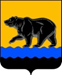 АДМИНИСТРАЦИЯ ГОРОДА НЕФТЕЮГАНСКАпостановление30.12.2021										        № 2263-пг.НефтеюганскО внесении изменений в постановление администрации города Нефтеюганска от 15.11.2018 № 605-п «Об утверждении муниципальной программы города Нефтеюганска «Развитие жилищно-коммунального                                                        комплекса и повышение энергетической эффективности в городе Нефтеюганске»В соответствии с Федеральным законом от 06.10.2003 № 131-ФЗ                         «Об общих принципах организации местного самоуправления в Российской Федерации», постановлением Правительства Ханты-Мансийского автономного округа – Югры от 05.10.2018 № 347-п «О государственной программе Ханты-Мансийского автономного округа – Югры «Жилищно-коммунальный комплекс и городская среда», постановлениями администрации города Нефтеюганска                     от 27.09.2018 № 483-п «Об утверждении перечня муниципальных программ города Нефтеюганска», от 18.04.2019 № 77-нп «О модельной муниципальной программе города Нефтеюганска, порядке принятия решения о разработке муниципальных программ города Нефтеюганска, их формирования, утверждения и реализации», Уставом города Нефтеюганска  администрация города Нефтеюганска постановляет: 1.Внести в постановление администрации города Нефтеюганска                              от 15.11.2018 № 605-п «Об утверждении муниципальной программы города Нефтеюганска «Развитие жилищно-коммунального комплекса и повышение энергетической эффективности в городе Нефтеюганске» (с изменениями, внесенными постановлениями администрации города Нефтеюганска                                   от 20.02.2019 № 77-п, от 26.03.2019 № 130-п, от 24.04.2019 № 209-п,                           от 20.05.2019 № 256-п, от 19.06.2019 № 480-п, от 05.09.2019 № 877-п,                        от 11.10.2019 № 1096-п, от 14.11.2019 № 1274-п, от 19.12.2019 № 1456-п,                   от 25.12.2019 № 1482-п, от 17.02.2020 № 245-п, от 24.03.2020 № 451-п,                      от 17.04.2020 № 598-п, от 25.05.2020 № 834-п, от 18.06.2020 № 937-п,                        от 23.09.2020 № 1578-п, от 14.10.2020 № 1750-п, от 20.11.2020 № 2017-п,                   от 21.12.2020 № 2232-п, от 23.03.2021 № 388-п, от 19.04.2021 № 532-п,                                от 02.06.2021 № 821-п, от 22.06.2021 № 988-п, от 07.07.2021 № 1111-п,                                  от 21.09.2021 № 1583-п, от 06.10.2021 № 1692-п, от 23.11.2021 № 1979-п) следующие изменения: в приложении к постановлению:1.1.В паспорте муниципальной программы города Нефтеюганска «Развитие жилищно-коммунального комплекса и повышение энергетической эффективности в городе Нефтеюганске»:1.1.1.Строку «Целевые показатели муниципальной программы» изложить в следующей редакции:«».».1.2.Таблицу 1.1 муниципальной программы изложить согласно   приложению 1 к настоящему постановлению.1.3.Таблицу 2 муниципальной программы изложить согласно   приложению 2 к настоящему постановлению.1.4.Таблицу 3 муниципальной программы изложить согласно   приложению 3 к настоящему постановлению.1.5.Таблицу 4 к муниципальной программе изложить согласно приложению 4 к настоящему постановлению.2.Департаменту по делам администрации города (Прокопович П.А.) разместить постановление на официальном сайте органов местного самоуправления города Нефтеюганска в сети Интернет.Глава города Нефтеюганска 	 	                      	                            Э.Х.Бугай                                                                                                                                                                 Приложение 1                                                                                                                                                                      к постановлению    администрации города    от 30.12.2021 № 2263-пДополнительные целевые показатели муниципальной программы                                                                                                            							Приложение 2                                                                                                                                                                      к постановлению  администрации города   от 30.12.2021 № 2263-пМероприятия, реализуемые на принципах проектного управления, направленные в том числе на исполнение национальных и федеральных проектов (программ) Российской Федерации                                                                                                                                                                  Приложение 3                                                                                                                                                                      к постановлению  администрации города  																	   от 30.12.2021 № 2263-пПеречень основных мероприятий муниципальной программы                                                                                                                                                                     Приложение 4           к постановлению           администрации города           от 30.12.2021 № 2263-пХарактеристика основных мероприятий муниципальной программы, их связь с целевыми показателямиЦелевые показатели муниципальной программы   -Доля населения, обеспеченного качественной питьевой водой из систем централизованного водоснабжения (Указ Президента Российской Федерации от 07.05.2018 № 204 «О национальных целях и стратегических задачах развития Российской Федерации на период до 2024 года») – 100 %;-ликвидация выявленных на 1 января 2018 года санкционированных свалок в границах городов –                      1 ед.;-количество благоустроенных дворовых и общественных территорий (Указ Президента Российской Федерации от 07.05.2018 № 204                       «О национальных целях и стратегических задачах развития Российской Федерации на период                           до 2024 года») – 29 ед.;-доля граждан, принявших участие в решении вопросов развития городской среды от общего количества граждан в возрасте от 14 лет, проживающих в муниципальных образованиях, на территории которых реализуются проекты по созданию комфортной городской среды (Указ Президента Российской Федерации от 07.05.2018 № 204 «О национальных целях и стратегических задачах развития Российской Федерации на период до 2024 года») – 30%;-количество многоквартирных домов, в которых проведен капитальный ремонт общего имущества –     328 (шт.);-удовлетворенность населения деятельностью органов местного самоуправления (процентов от числа опрошенных) (по сферам деятельности) - 65%;-доля замены ветхих инженерных сетей теплоснабжения, водоснабжения, водоотведения от общей протяженности ветхих инженерных сетей теплоснабжения, водоснабжения, водоотведения – 5%;-увеличение протяжённости сетей газоснабжения                           в 11а микрорайоне г.Нефтеюганска – 3,06 км;-реконструкция тепловых сетей – 0,883 км;-доля объема электрической энергии, расчеты за которую осуществляются с использованием приборов учета, в общем объеме электрической энергии, потребляемой (используемой) на территории муниципального образования – 100%;-доля объема тепловой энергии, расчеты за которую осуществляются с использованием приборов учета, в общем объеме тепловой энергии, потребляемой (используемой) на территории муниципального образования - 85%;-доля объема холодной воды, расчеты за которую осуществляются с использованием приборов учета, в общем объеме воды, потребляемой (используемой) на территории муниципального образования - 95%;-доля объема горячей воды, расчеты за которую осуществляются с использованием приборов учета, в общем объеме воды, потребляемой (используемой) на территории муниципального образования - 86%;-доля объема природного газа, расчеты за который осуществляются с использованием приборов учета, в общем объеме природного газа, потребляемого (используемого) на территории муниципального образования - 97,5%;-удельный расход электрической энергии на снабжение органов местного самоуправления и муниципальных учреждений (в расчете на 1 кв. метр общей площади) - 46 кВт*ч/м²;-удельный расход тепловой энергии на снабжение органов местного самоуправления и муниципальных учреждений (в расчете на 1 кв. метр общей площади) - 0,22 Гкал/м²;-удельный расход холодной воды на снабжение органов местного самоуправления и муниципальных учреждений (в расчете на 1 человека) - 4,71 м³/чел.;-удельный расход горячей воды на снабжение органов местного самоуправления и муниципальных учреждений (в расчете на 1 человека) - 0,66 м³/чел.;-удельный расход тепловой энергии в многоквартирных домах (в расчете на 1 кв. метр общей площади) -                                    0,30 Гкал/м²;-удельный расход холодной воды в многоквартирных домах (в расчете на 1 жителя) -30,3 м³/чел.;-удельный расход горячей воды в многоквартирных домах (в расчете на 1 жителя) -15,10 м³/чел.;-удельный расход электрической энергии в многоквартирных домах (в расчете на 1 кв. метр общей площади) -  40,7 кВт*ч/м²;-удельный расход природного газа в многоквартирных домах с иными системами теплоснабжения (в расчете на 1 жителя) – 0,066 тыс.м³/чел.;-удельный суммарный расход энергетических ресурсов в многоквартирных домах –  0,0649 т у.т./м²;-удельный расход топлива на выработку тепловой энергии на котельных – 0,163 т у.т./Гкал;-удельный расход электрической энергии, используемой при передаче тепловой энергии                        в системах теплоснабжения – 0,34 кВт*ч/м³;-доля потерь тепловой энергии при ее передаче в общем объеме переданной тепловой энергии –  9,30 %;-доля потерь воды при ее передаче в общем объеме переданной воды – 12 %;-удельный расход электрической энергии, используемой для передачи (транспортировки) воды в системах водоснабжения (на 1 куб. метр) –  0,32 тыс.кВт*ч/тыс.м²;-удельный расход электрической энергии, используемой в системах водоотведения (на 1 куб. метр) –  0,00022 тыс.кВт*ч/м³;-удельный расход электрической энергии в системах уличного освещения (на 1 кв. метр освещаемой площади с уровнем освещенности, соответствующим установленным нормативам) –  0,011 кВт*ч/м²;-доля объема энергетических ресурсов, производимых с использованием возобновляемых источников энергии и (или) вторичных энергетических ресурсов, в общем объеме энергетических ресурсов, производимых на территории муниципального образования, 0 %;          - удельный расход природного газа на снабжение органов местного самоуправления и муниципальных учреждений (в расчете на 1 человека), 0 м³/чел.;          - отношение экономии энергетических ресурсов и воды в стоимостном выражении, достижение которой планируется в результате реализации энергосервисных договоров (контрактов), заключенных органами местного самоуправления и муниципальными учреждениями, к общему объему финансирования муниципальной программы, 0 %;          -количество энергосервисных договоров (контрактов), заключенных органами местного самоуправления и муниципальными учреждениями, 0 шт.;         -удельный расход природного газа в многоквартирных домах с индивидуальными системами газового отопления (в расчете на 1 кв. метр общей площади), 0 тыс.м³/м²;         -удельный расход топлива на выработку тепловой энергии на тепловых электростанциях, 0 т у.т./млн. Гкал;         -количество отремонтированных многоквартирных домов при возникновении неотложной необходимости –2 шт.;-количество отремонтированных жилых помещений муниципального жилищного фонда в год – 240 шт.;-количество снесённых многоквартирных домов за счет средств бюджета – 260 шт.; -площадь жилых помещений, размер платы                                 за которые установлен ниже, чем договором управления – 0 м2;-площадь земель общего пользования, подлежащая содержанию – 1977,73 тыс. м2;-количество отремонтированных детских игровых площадок – 71 шт.;-количество отремонтированных спортивных площадок – 27 шт.;-площадь земель общего пользования, подлежащая содержанию в зимний период, тыс.м2 – 591,56 тыс.м2;-устройство покрытия пешеходных дорожек, тротуаров (в т.ч. ремонт) – 12,008 тыс.м2;-устройство асфальтобетонного покрытия проездов  (в т.ч. ремонт) – 463,925 тыс. м2;-количество установленных детских игровых площадок – 34 шт.;-количество установленных спортивных площадок- 27 шт.;-количество отловленных безнадзорных животных –1 908 шт.;-ликвидация несанкционированных свалок –                      320 куб.м.;-площадь проведенной дезинфекции, дератизации – 4436 тыс.кв.м.;-количество высаженных деревьев и кустарников – 537/4630 шт.;-санитарная очистка береговой линии от мусора                         в границах города 5,3 км.-количество обустроенных мест (площадок) накопления твердых коммунальных отходов – 10 шт.;-100% обеспеченность нормативного неснижаемого запаса топлива на источниках тепловой энергии г.Нефтеюганска – 2,170 тыс. тн.;-устройство купели на Крещение – 3 шт.;-количество изготовленных и установленных памятных и мемориальных знаков на фасадах многоквартирных домов – 122 шт.;-общая площадь восстановленных, в том числе рекультивированных земель, подверженных негативному воздействию накопленного вреда окружающей среде – 11 гектаров;-количество реализованных проектов инициативного бюджетирования – 6 шт.;-процент горения (не менее 95%) от всех объектов уличного, дворового освещения и иллюминации в городе Нефтеюганске, находящихся на обслуживании получателя субсидии – не менее 95%;-количество снесённых несанкционированных строений - 1 шт.;-количество снесённых капитальных самовольных построек - 0 шт.;-изготовление и монтаж информационных стендов - 3 шт.;-лесопатологический мониторинг - 3 га;-лесопатологическое обследование - 1 га;-изготовление гнездовья – 1 шт.;-изготовление кормушки для птиц - 1 шт.;-осветление лесов - 0,6 га;-устройство аншлага по лесозащите - 1 шт.;-устройство колумбария - 1 шт.;-обеспечение отсутствия просроченной (один и более месяца) задолженности за потребленные топливно-энергетические ресурсы, да;-приобретение новогодней иллюминации - 8 шт.;-количество отремонтированных и восстановленных памятников - 1 шт.;-количество обустроенных мест под захоронения - 9 229 шт.;-обеспечение горения объектов уличного, дворового освещения и иллюминации в г. Нефтеюганске, не менее 95%;-количество помывок граждан, воспользовавшихся мерами социальной поддержки по услугам городской бани – 0 помывок.  -объем вывезенных бытовых сточных вод от многоквартирных жилых домов, подключенных к централизованной системе водоснабжения, оборудованных внутридомовой системой водоотведения и не подключенных к сетям централизованной системы водоотведения на территории города Нефтеюганска – 20 525,50 м3;-увеличение протяженности сетей водоотведения – 3 218,5 м;-количество реализованных инициативных проектов, отобранных по результатам конкурса - 1 шт.;- обеспечение выполнения минимального перечня услуг и работ, необходимых для обеспечения надлежащего содержания общего имущества в многоквартирном доме (не менее 100%) от работ и услуг, предусмотренных договором (управления или содержания) - 100%.- процент обеспечения помывок льготных категорий граждан (не менее 100%) от всех обратившихся за мерами социальной поддержки в виде льготного пользования услугами городской бани- 100%.-исполнение запланированных работ по проведению капитального ремонта в МКД вследствие возникновения неотложной необходимости - не менее 100%;-обеспечение отсутствия просроченной (два и более месяца) задолженности за потребленные топливно-энергетические ресурсы, да/нет.-выполнение капитального ремонта объектов централизованных систем водоснабжения и водоотведения, предусмотренных к реализации планом мероприятий по капитальному ремонту (не менее 100% от плана мероприятий)- 100%.            1.1.2.Строку «Параметры финансового обеспечения муниципальной программы» изложить в следующей редакции:«            1.1.2.Строку «Параметры финансового обеспечения муниципальной программы» изложить в следующей редакции:«Параметры финансового обеспечения муниципальной программыОбщий объём финансирования муниципальной программы в 2019 – 2030 годах: 9 226 324,21726 тыс.руб.Объёмы финансирования по годам:2019 год – 1 030 932,03783 тыс.руб.2020 год – 886 576,39930 тыс.руб.	2021 год – 1 358 591,43813 тыс.руб.2022 год – 1 830 690,552 тыс.руб.2023 год – 581 739,600 тыс.руб.2024 год – 505 399,170 тыс.руб.в 2025-2030 годах –3 032 395,020 тыс. руб.№ по-каза-теляНаименование целевых показателейБазовый показатель на начало реализации муниципальной программы Значения показателя по годамЗначения показателя по годамЗначения показателя по годамЗначения показателя по годамЗначения показателя по годамЗначения показателя по годамЗначения показателя по годамЦелевое значение показателя на момент окончания реализации муниципаль-ной программы № по-каза-теляНаименование целевых показателейБазовый показатель на начало реализации муниципальной программы 201920202021202220232024за период с 2025 по 2030 годыЦелевое значение показателя на момент окончания реализации муниципаль-ной программы 12345678910111Доля замены ветхих инженерных сетей теплоснабжения, водоснабжения, водоотведения от общей протяженности ветхих инженерных сетей теплоснабжения, водоснабжения, водоотведения, %2,22,22,22,83,03,23,45,05,02Увеличение протяжённости сетей газоснабжения в 11а микрорайоне г.Нефтеюганска, км0,00,00,00,00,00,00,03,063,063Количество отремонтированных многоквартирных домов при возникновении неотложной необходимости - (шт.)01100000212345678910114Количество отремонтированных жилых помещений муниципального жилищного фонда в год - (шт.)02020202020201202405Количество снесённых многоквартирных домов за счет средств бюджета – (шт. в год)0 10 50 0035 210 2606Площадь жилых помещений, размер платы за которые установлен ниже, чем договором управления – (м2)42 96039 38035 8010000007Площадь земель общего пользования, подлежащая содержанию, тыс. м22 4322 4622 4621977,731977,731977,731977,731977,731977,738Количество отремонтированных детских игровых площадок, шт.03620000510719Количество отремонтированных спортивных площадок, шт.0541100252710Площадь земель общего пользования, подлежащая содержанию в зимний период, тыс.м2862862862591,56591,56591,56591,56591,56591,5611Устройство покрытия пешеходных дорожек, тротуаров (в т.ч., ремонт), тыс.м20,01,50,0030,005001,59,012,00812Устройство асфальтобетонного покрытия проездов (в т.ч. ремонт), тыс. м221,2930,01,425222,50030,0180463,92513Количество установленных детских игровых площадок, шт.08330010103414Количество установленных спортивных площадок, шт.0550005122715Количество отловленных безнадзорных животных, шт.01402482601401401408401 908123456789101116Ликвидация несанкционированных свалок, куб.м.3753756 80632032032035032032017Площадь проведенной дезинфекции, дератизации, тыс.кв.м.45744574457444364436443644364436443618Количество высаженных деревьев и кустарников, шт.10/30050/30098/103010/30010/30010/30050/300300/1800537/463019Санитарная очистка береговой линии от мусора в границах города, км.5,35,35,35,35,35,35,35,35,320Реконструкция тепловых сетей, км0,00,8830,00,00,00,00,00,00,88321Количество обустроенных мест (площадок) накопления твердых коммунальных отходов, шт.;0,0100,00,00,00,00,00,01022100% обеспеченность нормативного неснижаемого запаса топлива на источниках тепловой энергии                       г.Нефтеюганска – тыс.тонн;0,0 2,170 0,00,00,00,00,00,02,170 23Устройство купели на Крещение, шт.11110000324Количество изготовленных и установленных памятных и мемориальных знаков на фасадах многоквартирных домов, шт.091130000012225Общая площадь восстановленных, в том числе рекультивированных земель подверженных негативному воздействию накопленного вреда окружающей среде, гектаров00001100011123456789101126Количество реализованных проектов инициативного бюджетирования12310000627Обеспечение горения объектов уличного, дворового освещения и иллюминации в г.Нефтеюганске, не менее 95% 9509500000028Количество помывок граждан, воспользовавшихся мерами социальной поддержки по услугам городской бани – помывок.  24 628024 628 00000029Количество снесённых несанкционированных строений, шт.00100000130Количество снесённых капитальных самовольных построек, шт.00000000031Изготовление и монтаж информационных стендов, шт.00300000332Лесопатологический мониторинг, га00300000333Лесопатологическое обследование, га00100000134Изготовление гнездовья, шт.00100000135Изготовление кормушки для птиц, шт.00100000136Осветление лесов, га000,6000000,637Устройство аншлага по лесозащите, шт.00100000138Устройство колумбария, шт.00100000139Обеспечение отсутствия просроченной (один и более месяца) задолженности за потребленные топливно-энергетические ресурсы, да/нет.--да-----да40Приобретение новогодней иллюминации, комп.00350000841Количество отремонтированных и восстановленных памятников, шт.000100001123456789101142Количество обустроенных мест под захоронения, шт.0009 22900009 22943Объем вывезенных бытовых сточных вод от многоквартирных жилых домов, подключенных к централизованной системе водоснабжения, оборудованных внутридомовой системой водоотведения и не подключенных к сетям централизованной системы водоотведения на территории города Нефтеюганска – м3.00020 525,50000020 525,5044Увеличение протяженности сетей водоотведения, м.0003 218,500003 218,545Процент горения (не менее 95%) от всех объектов уличного, дворового освещения и иллюминации в городе Нефтеюганске, находящихся на обслуживании получателя субсидии – не менее 95%95009595009546Количество реализованных инициативных проектов, отобранных по результатам конкурса, шт00010000147Обеспечение выполнения минимального перечня услуг и работ, необходимых для обеспечения надлежащего содержания общего имущества в многоквартирном доме (не менее 100%) от работ и услуг, предусмотренных договором (управления или содержания), %10000100100010010010048Процент обеспечения помывок льготных категорий граждан (не менее 100%) от всех обратившихся за мерами 1000010010001001001001234567891011социальной поддержки в виде льготного пользования услугами городской бани49Исполнение запланированных работ по проведению капитального ремонта в МКД вследствие возникновения неотложной необходимости - не менее 100%00010010010010010010050Обеспечение отсутствия просроченной (два и более месяца) задолженности за потребленные топливно-энергетические ресурсы, да/нет.---да-----51Выполнение капитального ремонта объектов централизованных систем водоснабжения и водоотведения, предусмотренных к реализации планом мероприятий по капитальному ремонту (не менее 100% от плана мероприятий)00010010010000100№ п/пНаимено вание портфеля проектов, проектаНаименова ние проекта или мероприятияНаименова ние проекта или мероприятияОтветствен ный исполнительНомер основно го мероприятияЦелиСрок реализацииИсточники финансиро ванияЗначения показателя по годамЗначения показателя по годамЗначения показателя по годамЗначения показателя по годамЗначения показателя по годамЗначения показателя по годамЗначения показателя по годам№ п/пНаимено вание портфеля проектов, проектаНаименова ние проекта или мероприятияНаименова ние проекта или мероприятияОтветствен ный исполнительНомер основно го мероприятияЦелиСрок реализацииИсточники финансиро вания201920202021202220232024за период с 2019 г. по 2024 г.1233456789101112131415Портфели проектов, основанные на национальных и федеральных проектах Российской ФедерацииПортфели проектов, основанные на национальных и федеральных проектах Российской ФедерацииПортфели проектов, основанные на национальных и федеральных проектах Российской ФедерацииПортфели проектов, основанные на национальных и федеральных проектах Российской ФедерацииПортфели проектов, основанные на национальных и федеральных проектах Российской ФедерацииПортфели проектов, основанные на национальных и федеральных проектах Российской ФедерацииПортфели проектов, основанные на национальных и федеральных проектах Российской ФедерацииПортфели проектов, основанные на национальных и федеральных проектах Российской ФедерацииПортфели проектов, основанные на национальных и федеральных проектах Российской ФедерацииПортфели проектов, основанные на национальных и федеральных проектах Российской ФедерацииПортфели проектов, основанные на национальных и федеральных проектах Российской ФедерацииПортфели проектов, основанные на национальных и федеральных проектах Российской ФедерацииПортфели проектов, основанные на национальных и федеральных проектах Российской ФедерацииПортфели проектов, основанные на национальных и федеральных проектах Российской ФедерацииПортфели проектов, основанные на национальных и федеральных проектах Российской ФедерацииПортфели проектов, основанные на национальных и федеральных проектах Российской Федерации1Портфель проектов «ЭКОЛОГИЯ»Портфель проектов «ЭКОЛОГИЯ» (номер показателя 19 таблицы 1.1)Портфель проектов «ЭКОЛОГИЯ» (номер показателя 19 таблицы 1.1)департамент жилищно-коммунального хозяйства администрации города4.1.Улучшение санитарного состояния береговой линии в границах города 01.01.2019-31.12.2024всего146,3600,0000,0000,0000,0000,000146,3601Портфель проектов «ЭКОЛОГИЯ»Портфель проектов «ЭКОЛОГИЯ» (номер показателя 19 таблицы 1.1)Портфель проектов «ЭКОЛОГИЯ» (номер показателя 19 таблицы 1.1)департамент жилищно-коммунального хозяйства администрации города4.1.Улучшение санитарного состояния береговой линии в границах города 01.01.2019-31.12.2024федеральный бюджет0,0000,0000,0000,0000,0000,0000,0001Портфель проектов «ЭКОЛОГИЯ»Портфель проектов «ЭКОЛОГИЯ» (номер показателя 19 таблицы 1.1)Портфель проектов «ЭКОЛОГИЯ» (номер показателя 19 таблицы 1.1)департамент жилищно-коммунального хозяйства администрации города4.1.Улучшение санитарного состояния береговой линии в границах города 01.01.2019-31.12.2024бюджет автономного округа0,0000,0000,0000,0000,0000,0000,0001Портфель проектов «ЭКОЛОГИЯ»Портфель проектов «ЭКОЛОГИЯ» (номер показателя 19 таблицы 1.1)Портфель проектов «ЭКОЛОГИЯ» (номер показателя 19 таблицы 1.1)департамент жилищно-коммунального хозяйства администрации города4.1.Улучшение санитарного состояния береговой линии в границах города 01.01.2019-31.12.2024местный бюджет146,3600,0000,0000,0000,0000,000146,3601Портфель проектов «ЭКОЛОГИЯ»Портфель проектов «ЭКОЛОГИЯ» (номер показателя 19 таблицы 1.1)Портфель проектов «ЭКОЛОГИЯ» (номер показателя 19 таблицы 1.1)департамент жилищно-коммунального хозяйства администрации города4.1.Улучшение санитарного состояния береговой линии в границах города 01.01.2019-31.12.2024иные внебюджетные источники0,0000,0000,0000,0000,0000,0000,000Региональный проект «Чистая страна» (номер показателя 1.1 Таблица 1.)Региональный проект «Чистая страна» (номер показателя 1.1 Таблица 1.)департамент жилищно-коммунального хозяйства администрации города4.4.Ликвидация всех выявленных на 1 января 2018 года несанкционированных свалок в границах городов01.01.2020-31.12.2021всего0,0000,0000,000145 370,1260,0000,000145 370,126Региональный проект «Чистая страна» (номер показателя 1.1 Таблица 1.)Региональный проект «Чистая страна» (номер показателя 1.1 Таблица 1.)департамент жилищно-коммунального хозяйства администрации города4.4.Ликвидация всех выявленных на 1 января 2018 года несанкционированных свалок в границах городов01.01.2020-31.12.2021федеральный бюджет0,0000,0000,0000,0000,0000,0000,000Региональный проект «Чистая страна» (номер показателя 1.1 Таблица 1.)Региональный проект «Чистая страна» (номер показателя 1.1 Таблица 1.)департамент жилищно-коммунального хозяйства администрации города4.4.Ликвидация всех выявленных на 1 января 2018 года несанкционированных свалок в границах городов01.01.2020-31.12.2021бюджет автономного округа0,0000,0000,000132 222,8000,0000,000132 222,800Региональный проект «Чистая страна» (номер показателя 1.1 Таблица 1.)Региональный проект «Чистая страна» (номер показателя 1.1 Таблица 1.)департамент жилищно-коммунального хозяйства администрации города4.4.Ликвидация всех выявленных на 1 января 2018 года несанкционированных свалок в границах городов01.01.2020-31.12.2021местный бюджет0,0000,0000,00013 147,3260,0000,00013 147,326Региональный проект «Чистая страна» (номер показателя 1.1 Таблица 1.)Региональный проект «Чистая страна» (номер показателя 1.1 Таблица 1.)департамент жилищно-коммунального хозяйства администрации города4.4.Ликвидация всех выявленных на 1 января 2018 года несанкционированных свалок в границах городов01.01.2020-31.12.2021иные внебюджетные источники0,0000,0000,0000,0000,0000,0000,0001233456789101112131415Итого по портфелю проектов «ЭКОЛОГИЯ»Итого по портфелю проектов «ЭКОЛОГИЯ»Итого по портфелю проектов «ЭКОЛОГИЯ»Итого по портфелю проектов «ЭКОЛОГИЯ»Итого по портфелю проектов «ЭКОЛОГИЯ»Итого по портфелю проектов «ЭКОЛОГИЯ»Итого по портфелю проектов «ЭКОЛОГИЯ»Итого по портфелю проектов «ЭКОЛОГИЯ»всего146,3600,0000,000145 370,1260,0000,000145 516,668Итого по портфелю проектов «ЭКОЛОГИЯ»Итого по портфелю проектов «ЭКОЛОГИЯ»Итого по портфелю проектов «ЭКОЛОГИЯ»Итого по портфелю проектов «ЭКОЛОГИЯ»Итого по портфелю проектов «ЭКОЛОГИЯ»Итого по портфелю проектов «ЭКОЛОГИЯ»Итого по портфелю проектов «ЭКОЛОГИЯ»Итого по портфелю проектов «ЭКОЛОГИЯ»федеральный бюджет0,0000,0000,0000,0000,0000,0000,000Итого по портфелю проектов «ЭКОЛОГИЯ»Итого по портфелю проектов «ЭКОЛОГИЯ»Итого по портфелю проектов «ЭКОЛОГИЯ»Итого по портфелю проектов «ЭКОЛОГИЯ»Итого по портфелю проектов «ЭКОЛОГИЯ»Итого по портфелю проектов «ЭКОЛОГИЯ»Итого по портфелю проектов «ЭКОЛОГИЯ»Итого по портфелю проектов «ЭКОЛОГИЯ»бюджет автономного округа0,0000,0000,000132 222,8000,0000,000132 222,800Итого по портфелю проектов «ЭКОЛОГИЯ»Итого по портфелю проектов «ЭКОЛОГИЯ»Итого по портфелю проектов «ЭКОЛОГИЯ»Итого по портфелю проектов «ЭКОЛОГИЯ»Итого по портфелю проектов «ЭКОЛОГИЯ»Итого по портфелю проектов «ЭКОЛОГИЯ»Итого по портфелю проектов «ЭКОЛОГИЯ»Итого по портфелю проектов «ЭКОЛОГИЯ»местный бюджет146,3600,0000,00013 147,3260,0000,00013 293,868Итого по портфелю проектов «ЭКОЛОГИЯ»Итого по портфелю проектов «ЭКОЛОГИЯ»Итого по портфелю проектов «ЭКОЛОГИЯ»Итого по портфелю проектов «ЭКОЛОГИЯ»Итого по портфелю проектов «ЭКОЛОГИЯ»Итого по портфелю проектов «ЭКОЛОГИЯ»Итого по портфелю проектов «ЭКОЛОГИЯ»Итого по портфелю проектов «ЭКОЛОГИЯ»иные внебюджетные источники0,0000,0000,0000,0000,0000,0000,0002Портфель проектов «Жилье и городская среда»Портфель проектов «Жилье и городская среда» (номер показателя из таблицы 2,3)департамент жилищно-коммунального хозяйства администрации городадепартамент жилищно-коммунального хозяйства администрации города 4.3.Повышение качества условий проживания населения за счет формирова ния благо приятной среды проживания граждан01.01.2019-31.12.2022всего16 664,7688344 826,2583069 187,2919338 715,50038 715,5000,000208 109,319062Портфель проектов «Жилье и городская среда»Портфель проектов «Жилье и городская среда» (номер показателя из таблицы 2,3)департамент жилищно-коммунального хозяйства администрации городадепартамент жилищно-коммунального хозяйства администрации города 4.3.Повышение качества условий проживания населения за счет формирова ния благо приятной среды проживания граждан01.01.2019-31.12.2022федеральный бюджет5 524,3703314 859,9045312 627,3271612 834,20012 834,2000,00058 680,002022Портфель проектов «Жилье и городская среда»Портфель проектов «Жилье и городская среда» (номер показателя из таблицы 2,3)департамент жилищно-коммунального хозяйства администрации городадепартамент жилищно-коммунального хозяйства администрации города 4.3.Повышение качества условий проживания населения за счет формирова ния благо приятной среды проживания граждан01.01.2019-31.12.2022бюджет автономного округа8 640,6818023 242,4147746 026,9347720 073,90020 073,9000,000118 057,831342Портфель проектов «Жилье и городская среда»Портфель проектов «Жилье и городская среда» (номер показателя из таблицы 2,3)департамент жилищно-коммунального хозяйства администрации городадепартамент жилищно-коммунального хозяйства администрации города 4.3.Повышение качества условий проживания населения за счет формирова ния благо приятной среды проживания граждан01.01.2019-31.12.2022местный бюджет2 499,716706 723,9390010 533,030005 807,4005 807,4000,00031 371,485702Портфель проектов «Жилье и городская среда»Портфель проектов «Жилье и городская среда» (номер показателя из таблицы 2,3)департамент жилищно-коммунального хозяйства администрации городадепартамент жилищно-коммунального хозяйства администрации города 4.3.Повышение качества условий проживания населения за счет формирова ния благо приятной среды проживания граждан01.01.2019-31.12.2022иные внебюджетные источники0,0000,0000,000000,0000,0000,0000,000Региональный проект «Чистая вода» (номер показателя 1 Таблица 1)департамент градостроительства и земельных отношений администрации городадепартамент градостроительства и земельных отношений администрации города1.5.Увеличение доли населения, обеспеченного качествен ной питьевой водой из сис тем центра лизованного водоснабжения01.01.2021-31.12.2022всего0,0000,0000,0001 100 417,22657 100,9740,0001 157 518,200Региональный проект «Чистая вода» (номер показателя 1 Таблица 1)департамент градостроительства и земельных отношений администрации городадепартамент градостроительства и земельных отношений администрации города1.5.Увеличение доли населения, обеспеченного качествен ной питьевой водой из сис тем центра лизованного водоснабжения01.01.2021-31.12.2022федеральный бюджет0,0000,0000,00084 080,6000,0000,00084 080,600Региональный проект «Чистая вода» (номер показателя 1 Таблица 1)департамент градостроительства и земельных отношений администрации городадепартамент градостроительства и земельных отношений администрации города1.5.Увеличение доли населения, обеспеченного качествен ной питьевой водой из сис тем центра лизованного водоснабжения01.01.2021-31.12.2022бюджет автономного округа0,0000,0000,000545 339,8000,0000,000545 339,800Региональный проект «Чистая вода» (номер показателя 1 Таблица 1)департамент градостроительства и земельных отношений администрации городадепартамент градостроительства и земельных отношений администрации города1.5.Увеличение доли населения, обеспеченного качествен ной питьевой водой из сис тем центра лизованного водоснабжения01.01.2021-31.12.2022местный бюджет0,0000,0000,000470 996,82657100,9740,000528 097,800Региональный проект «Чистая вода» (номер показателя 1 Таблица 1)департамент градостроительства и земельных отношений администрации городадепартамент градостроительства и земельных отношений администрации города1.5.Увеличение доли населения, обеспеченного качествен ной питьевой водой из сис тем центра лизованного водоснабжения01.01.2021-31.12.2022иные внебюджетные источники0,0000,0000,0000,0000,0000,0000,000Итого по портфелю проектов «Жилье и городская среда»Итого по портфелю проектов «Жилье и городская среда»Итого по портфелю проектов «Жилье и городская среда»Итого по портфелю проектов «Жилье и городская среда»Итого по портфелю проектов «Жилье и городская среда»Итого по портфелю проектов «Жилье и городская среда»Итого по портфелю проектов «Жилье и городская среда»Итого по портфелю проектов «Жилье и городская среда»всего16 664,7688344 826,2583069 187,291931 139 132,7395 816,4740,0001 365 627,52Итого по портфелю проектов «Жилье и городская среда»Итого по портфелю проектов «Жилье и городская среда»Итого по портфелю проектов «Жилье и городская среда»Итого по портфелю проектов «Жилье и городская среда»Итого по портфелю проектов «Жилье и городская среда»Итого по портфелю проектов «Жилье и городская среда»Итого по портфелю проектов «Жилье и городская среда»Итого по портфелю проектов «Жилье и городская среда»федеральный бюджет5 524,3703314 859,9045312 627,3271696 914,80012 834,2000,000142 760,6021234456789101112131415бюджет автономного округа8 640,6818023 242,4147746 026,93477565 413,70020 073,9000,000663 397,631местный бюджет2499,716706 723,93910 533,03000476 804,22662 908,3740,000559 469,286иные внебюджетные источники0,0000,0000,0000,0000,0000,0000,000ИТОГОИТОГОИТОГОИТОГОИТОГОИТОГОИТОГОИТОГОвсего16 811,128844 826,2583069 187,291931 284 502,8695 816,4740,0001 511 144,19ИТОГОИТОГОИТОГОИТОГОИТОГОИТОГОИТОГОИТОГОфедеральный бюджет5 524,3703314 859,9045312 627,3271696 914,80012 834,2000,000142 760,602ИТОГОИТОГОИТОГОИТОГОИТОГОИТОГОИТОГОИТОГОбюджет автономного округа8 640,6818023 242,4147746 026,93477697 636,50020 073,9000,000795 620, 431ИТОГОИТОГОИТОГОИТОГОИТОГОИТОГОИТОГОИТОГОместный бюджет2 646,07676 723,93910 533,03000489 951,55262 908,3740,000572 763,154ИТОГОИТОГОИТОГОИТОГОИТОГОИТОГОИТОГОИТОГОиные внебюджетные источники0,0000,0000,0000,0000,0000,0000,000№ п/п№ п/п№ п/п№ п/п№ п/пОсновные мероприятия муниципальной программы (их связь с целевыми показателями муниципальной программы)Основные мероприятия муниципальной программы (их связь с целевыми показателями муниципальной программы)Основные мероприятия муниципальной программы (их связь с целевыми показателями муниципальной программы)Основные мероприятия муниципальной программы (их связь с целевыми показателями муниципальной программы)Основные мероприятия муниципальной программы (их связь с целевыми показателями муниципальной программы)Основные мероприятия муниципальной программы (их связь с целевыми показателями муниципальной программы)Основные мероприятия муниципальной программы (их связь с целевыми показателями муниципальной программы)Ответственный исполнитель/соисполнительИсточники финансированияИсточники финансированияФинансовые затраты на реализацию (тыс.руб.)Финансовые затраты на реализацию (тыс.руб.)Финансовые затраты на реализацию (тыс.руб.)Финансовые затраты на реализацию (тыс.руб.)Финансовые затраты на реализацию (тыс.руб.)Финансовые затраты на реализацию (тыс.руб.)Финансовые затраты на реализацию (тыс.руб.)Финансовые затраты на реализацию (тыс.руб.)Финансовые затраты на реализацию (тыс.руб.)Финансовые затраты на реализацию (тыс.руб.)№ п/п№ п/п№ п/п№ п/п№ п/пОсновные мероприятия муниципальной программы (их связь с целевыми показателями муниципальной программы)Основные мероприятия муниципальной программы (их связь с целевыми показателями муниципальной программы)Основные мероприятия муниципальной программы (их связь с целевыми показателями муниципальной программы)Основные мероприятия муниципальной программы (их связь с целевыми показателями муниципальной программы)Основные мероприятия муниципальной программы (их связь с целевыми показателями муниципальной программы)Основные мероприятия муниципальной программы (их связь с целевыми показателями муниципальной программы)Основные мероприятия муниципальной программы (их связь с целевыми показателями муниципальной программы)Ответственный исполнитель/соисполнительИсточники финансированияИсточники финансированиявсеговсеговсегов том числев том числев том числев том числев том числев том числев том числе№ п/п№ п/п№ п/п№ п/п№ п/пОсновные мероприятия муниципальной программы (их связь с целевыми показателями муниципальной программы)Основные мероприятия муниципальной программы (их связь с целевыми показателями муниципальной программы)Основные мероприятия муниципальной программы (их связь с целевыми показателями муниципальной программы)Основные мероприятия муниципальной программы (их связь с целевыми показателями муниципальной программы)Основные мероприятия муниципальной программы (их связь с целевыми показателями муниципальной программы)Основные мероприятия муниципальной программы (их связь с целевыми показателями муниципальной программы)Основные мероприятия муниципальной программы (их связь с целевыми показателями муниципальной программы)Ответственный исполнитель/соисполнительИсточники финансированияИсточники финансированиявсеговсеговсего2019202020212022202320242025-20301111122222223445556789101112Подпрограмма 1 «Создание условий для обеспечения качественными коммунальными услугами»Подпрограмма 1 «Создание условий для обеспечения качественными коммунальными услугами»Подпрограмма 1 «Создание условий для обеспечения качественными коммунальными услугами»Подпрограмма 1 «Создание условий для обеспечения качественными коммунальными услугами»Подпрограмма 1 «Создание условий для обеспечения качественными коммунальными услугами»Подпрограмма 1 «Создание условий для обеспечения качественными коммунальными услугами»Подпрограмма 1 «Создание условий для обеспечения качественными коммунальными услугами»Подпрограмма 1 «Создание условий для обеспечения качественными коммунальными услугами»Подпрограмма 1 «Создание условий для обеспечения качественными коммунальными услугами»Подпрограмма 1 «Создание условий для обеспечения качественными коммунальными услугами»Подпрограмма 1 «Создание условий для обеспечения качественными коммунальными услугами»Подпрограмма 1 «Создание условий для обеспечения качественными коммунальными услугами»Подпрограмма 1 «Создание условий для обеспечения качественными коммунальными услугами»Подпрограмма 1 «Создание условий для обеспечения качественными коммунальными услугами»Подпрограмма 1 «Создание условий для обеспечения качественными коммунальными услугами»Подпрограмма 1 «Создание условий для обеспечения качественными коммунальными услугами»Подпрограмма 1 «Создание условий для обеспечения качественными коммунальными услугами»Подпрограмма 1 «Создание условий для обеспечения качественными коммунальными услугами»Подпрограмма 1 «Создание условий для обеспечения качественными коммунальными услугами»Подпрограмма 1 «Создание условий для обеспечения качественными коммунальными услугами»Подпрограмма 1 «Создание условий для обеспечения качественными коммунальными услугами»Подпрограмма 1 «Создание условий для обеспечения качественными коммунальными услугами»Подпрограмма 1 «Создание условий для обеспечения качественными коммунальными услугами»Подпрограмма 1 «Создание условий для обеспечения качественными коммунальными услугами»Подпрограмма 1 «Создание условий для обеспечения качественными коммунальными услугами»1.11.11.11.11.1Реконструкция, расширение, модернизация, строительство коммунальных объектов, в том числе объектов питьевого водоснабжения (целевые показатели № 1 Таблица 1, № 2  и № 20,44 Таблица 1.1)Реконструкция, расширение, модернизация, строительство коммунальных объектов, в том числе объектов питьевого водоснабжения (целевые показатели № 1 Таблица 1, № 2  и № 20,44 Таблица 1.1)Реконструкция, расширение, модернизация, строительство коммунальных объектов, в том числе объектов питьевого водоснабжения (целевые показатели № 1 Таблица 1, № 2  и № 20,44 Таблица 1.1)Реконструкция, расширение, модернизация, строительство коммунальных объектов, в том числе объектов питьевого водоснабжения (целевые показатели № 1 Таблица 1, № 2  и № 20,44 Таблица 1.1)Реконструкция, расширение, модернизация, строительство коммунальных объектов, в том числе объектов питьевого водоснабжения (целевые показатели № 1 Таблица 1, № 2  и № 20,44 Таблица 1.1)Реконструкция, расширение, модернизация, строительство коммунальных объектов, в том числе объектов питьевого водоснабжения (целевые показатели № 1 Таблица 1, № 2  и № 20,44 Таблица 1.1)Реконструкция, расширение, модернизация, строительство коммунальных объектов, в том числе объектов питьевого водоснабжения (целевые показатели № 1 Таблица 1, № 2  и № 20,44 Таблица 1.1)департамент градостроительства и земельных отношенийадминистрации городавсеговсего422 281,032422 281,032422 281,032143503,1265 274,445273 503,4610,0000,0000,0000,0001.11.11.11.11.1Реконструкция, расширение, модернизация, строительство коммунальных объектов, в том числе объектов питьевого водоснабжения (целевые показатели № 1 Таблица 1, № 2  и № 20,44 Таблица 1.1)Реконструкция, расширение, модернизация, строительство коммунальных объектов, в том числе объектов питьевого водоснабжения (целевые показатели № 1 Таблица 1, № 2  и № 20,44 Таблица 1.1)Реконструкция, расширение, модернизация, строительство коммунальных объектов, в том числе объектов питьевого водоснабжения (целевые показатели № 1 Таблица 1, № 2  и № 20,44 Таблица 1.1)Реконструкция, расширение, модернизация, строительство коммунальных объектов, в том числе объектов питьевого водоснабжения (целевые показатели № 1 Таблица 1, № 2  и № 20,44 Таблица 1.1)Реконструкция, расширение, модернизация, строительство коммунальных объектов, в том числе объектов питьевого водоснабжения (целевые показатели № 1 Таблица 1, № 2  и № 20,44 Таблица 1.1)Реконструкция, расширение, модернизация, строительство коммунальных объектов, в том числе объектов питьевого водоснабжения (целевые показатели № 1 Таблица 1, № 2  и № 20,44 Таблица 1.1)Реконструкция, расширение, модернизация, строительство коммунальных объектов, в том числе объектов питьевого водоснабжения (целевые показатели № 1 Таблица 1, № 2  и № 20,44 Таблица 1.1)департамент градостроительства и земельных отношенийадминистрации городафедеральный бюджетфедеральный бюджет0,0000,0000,0000,0000,0000,0000,0000,0000,0000,0001.11.11.11.11.1Реконструкция, расширение, модернизация, строительство коммунальных объектов, в том числе объектов питьевого водоснабжения (целевые показатели № 1 Таблица 1, № 2  и № 20,44 Таблица 1.1)Реконструкция, расширение, модернизация, строительство коммунальных объектов, в том числе объектов питьевого водоснабжения (целевые показатели № 1 Таблица 1, № 2  и № 20,44 Таблица 1.1)Реконструкция, расширение, модернизация, строительство коммунальных объектов, в том числе объектов питьевого водоснабжения (целевые показатели № 1 Таблица 1, № 2  и № 20,44 Таблица 1.1)Реконструкция, расширение, модернизация, строительство коммунальных объектов, в том числе объектов питьевого водоснабжения (целевые показатели № 1 Таблица 1, № 2  и № 20,44 Таблица 1.1)Реконструкция, расширение, модернизация, строительство коммунальных объектов, в том числе объектов питьевого водоснабжения (целевые показатели № 1 Таблица 1, № 2  и № 20,44 Таблица 1.1)Реконструкция, расширение, модернизация, строительство коммунальных объектов, в том числе объектов питьевого водоснабжения (целевые показатели № 1 Таблица 1, № 2  и № 20,44 Таблица 1.1)Реконструкция, расширение, модернизация, строительство коммунальных объектов, в том числе объектов питьевого водоснабжения (целевые показатели № 1 Таблица 1, № 2  и № 20,44 Таблица 1.1)департамент градостроительства и земельных отношенийадминистрации городабюджет автономного округабюджет автономного округа0,0000,0000,0000,0000,0000,0000,0000,0000,0000,0001.11.11.11.11.1Реконструкция, расширение, модернизация, строительство коммунальных объектов, в том числе объектов питьевого водоснабжения (целевые показатели № 1 Таблица 1, № 2  и № 20,44 Таблица 1.1)Реконструкция, расширение, модернизация, строительство коммунальных объектов, в том числе объектов питьевого водоснабжения (целевые показатели № 1 Таблица 1, № 2  и № 20,44 Таблица 1.1)Реконструкция, расширение, модернизация, строительство коммунальных объектов, в том числе объектов питьевого водоснабжения (целевые показатели № 1 Таблица 1, № 2  и № 20,44 Таблица 1.1)Реконструкция, расширение, модернизация, строительство коммунальных объектов, в том числе объектов питьевого водоснабжения (целевые показатели № 1 Таблица 1, № 2  и № 20,44 Таблица 1.1)Реконструкция, расширение, модернизация, строительство коммунальных объектов, в том числе объектов питьевого водоснабжения (целевые показатели № 1 Таблица 1, № 2  и № 20,44 Таблица 1.1)Реконструкция, расширение, модернизация, строительство коммунальных объектов, в том числе объектов питьевого водоснабжения (целевые показатели № 1 Таблица 1, № 2  и № 20,44 Таблица 1.1)Реконструкция, расширение, модернизация, строительство коммунальных объектов, в том числе объектов питьевого водоснабжения (целевые показатели № 1 Таблица 1, № 2  и № 20,44 Таблица 1.1)департамент градостроительства и земельных отношенийадминистрации городаместный бюджетместный бюджет422 281,032422 281,032422 281,032143 503,1265 274,445273 503,4610,0000,0000,0000,0001.11.11.11.11.1Реконструкция, расширение, модернизация, строительство коммунальных объектов, в том числе объектов питьевого водоснабжения (целевые показатели № 1 Таблица 1, № 2  и № 20,44 Таблица 1.1)Реконструкция, расширение, модернизация, строительство коммунальных объектов, в том числе объектов питьевого водоснабжения (целевые показатели № 1 Таблица 1, № 2  и № 20,44 Таблица 1.1)Реконструкция, расширение, модернизация, строительство коммунальных объектов, в том числе объектов питьевого водоснабжения (целевые показатели № 1 Таблица 1, № 2  и № 20,44 Таблица 1.1)Реконструкция, расширение, модернизация, строительство коммунальных объектов, в том числе объектов питьевого водоснабжения (целевые показатели № 1 Таблица 1, № 2  и № 20,44 Таблица 1.1)Реконструкция, расширение, модернизация, строительство коммунальных объектов, в том числе объектов питьевого водоснабжения (целевые показатели № 1 Таблица 1, № 2  и № 20,44 Таблица 1.1)Реконструкция, расширение, модернизация, строительство коммунальных объектов, в том числе объектов питьевого водоснабжения (целевые показатели № 1 Таблица 1, № 2  и № 20,44 Таблица 1.1)Реконструкция, расширение, модернизация, строительство коммунальных объектов, в том числе объектов питьевого водоснабжения (целевые показатели № 1 Таблица 1, № 2  и № 20,44 Таблица 1.1)департамент градостроительства и земельных отношенийадминистрации городаиные внебюджетные источникииные внебюджетные источники0,0000,0000,0000,0000,0000,0000,0000,0000,0000,0001.21.21.21.21.2Возмещение газораспределительным организациям разницы в тарифах, возникающей в связи с реализацией населению сжиженного углеводородного газа по социально-ориентированным тарифамВозмещение газораспределительным организациям разницы в тарифах, возникающей в связи с реализацией населению сжиженного углеводородного газа по социально-ориентированным тарифамВозмещение газораспределительным организациям разницы в тарифах, возникающей в связи с реализацией населению сжиженного углеводородного газа по социально-ориентированным тарифамВозмещение газораспределительным организациям разницы в тарифах, возникающей в связи с реализацией населению сжиженного углеводородного газа по социально-ориентированным тарифамВозмещение газораспределительным организациям разницы в тарифах, возникающей в связи с реализацией населению сжиженного углеводородного газа по социально-ориентированным тарифамВозмещение газораспределительным организациям разницы в тарифах, возникающей в связи с реализацией населению сжиженного углеводородного газа по социально-ориентированным тарифамВозмещение газораспределительным организациям разницы в тарифах, возникающей в связи с реализацией населению сжиженного углеводородного газа по социально-ориентированным тарифамдепартамент жилищно-коммуналь-ного хозяй-ства админи-страции городавсеговсего387,800387,800387,800387,8000,0000,0000,0000,0000,0000,0001.21.21.21.21.2Возмещение газораспределительным организациям разницы в тарифах, возникающей в связи с реализацией населению сжиженного углеводородного газа по социально-ориентированным тарифамВозмещение газораспределительным организациям разницы в тарифах, возникающей в связи с реализацией населению сжиженного углеводородного газа по социально-ориентированным тарифамВозмещение газораспределительным организациям разницы в тарифах, возникающей в связи с реализацией населению сжиженного углеводородного газа по социально-ориентированным тарифамВозмещение газораспределительным организациям разницы в тарифах, возникающей в связи с реализацией населению сжиженного углеводородного газа по социально-ориентированным тарифамВозмещение газораспределительным организациям разницы в тарифах, возникающей в связи с реализацией населению сжиженного углеводородного газа по социально-ориентированным тарифамВозмещение газораспределительным организациям разницы в тарифах, возникающей в связи с реализацией населению сжиженного углеводородного газа по социально-ориентированным тарифамВозмещение газораспределительным организациям разницы в тарифах, возникающей в связи с реализацией населению сжиженного углеводородного газа по социально-ориентированным тарифамдепартамент жилищно-коммуналь-ного хозяй-ства админи-страции городафедеральный бюджетфедеральный бюджет0,0000,0000,0000,0000,0000,0000,0000,0000,0000,0001.21.21.21.21.2Возмещение газораспределительным организациям разницы в тарифах, возникающей в связи с реализацией населению сжиженного углеводородного газа по социально-ориентированным тарифамВозмещение газораспределительным организациям разницы в тарифах, возникающей в связи с реализацией населению сжиженного углеводородного газа по социально-ориентированным тарифамВозмещение газораспределительным организациям разницы в тарифах, возникающей в связи с реализацией населению сжиженного углеводородного газа по социально-ориентированным тарифамВозмещение газораспределительным организациям разницы в тарифах, возникающей в связи с реализацией населению сжиженного углеводородного газа по социально-ориентированным тарифамВозмещение газораспределительным организациям разницы в тарифах, возникающей в связи с реализацией населению сжиженного углеводородного газа по социально-ориентированным тарифамВозмещение газораспределительным организациям разницы в тарифах, возникающей в связи с реализацией населению сжиженного углеводородного газа по социально-ориентированным тарифамВозмещение газораспределительным организациям разницы в тарифах, возникающей в связи с реализацией населению сжиженного углеводородного газа по социально-ориентированным тарифамдепартамент жилищно-коммуналь-ного хозяй-ства админи-страции городабюджет автономного округабюджет автономного округа387,800387,800387,800387,8000,0000,0000,0000,0000,0000,0001.21.21.21.21.2Возмещение газораспределительным организациям разницы в тарифах, возникающей в связи с реализацией населению сжиженного углеводородного газа по социально-ориентированным тарифамВозмещение газораспределительным организациям разницы в тарифах, возникающей в связи с реализацией населению сжиженного углеводородного газа по социально-ориентированным тарифамВозмещение газораспределительным организациям разницы в тарифах, возникающей в связи с реализацией населению сжиженного углеводородного газа по социально-ориентированным тарифамВозмещение газораспределительным организациям разницы в тарифах, возникающей в связи с реализацией населению сжиженного углеводородного газа по социально-ориентированным тарифамВозмещение газораспределительным организациям разницы в тарифах, возникающей в связи с реализацией населению сжиженного углеводородного газа по социально-ориентированным тарифамВозмещение газораспределительным организациям разницы в тарифах, возникающей в связи с реализацией населению сжиженного углеводородного газа по социально-ориентированным тарифамВозмещение газораспределительным организациям разницы в тарифах, возникающей в связи с реализацией населению сжиженного углеводородного газа по социально-ориентированным тарифамдепартамент жилищно-коммуналь-ного хозяй-ства админи-страции городаместный бюджетместный бюджет0,0000,0000,0000,0000,0000,0000,0000,0000,0000,0001111122222223445556789101112иные внебюджетные источникииные внебюджетные источники0,0000,0000,0000,0000,0000,0000,0000,0000,0000,0001.31.31.31.31.3Предоставление субсидий организациям коммунального комплекса, предоставляющим коммунальные услуги населению (целевые показатели: таблица 1.1,  показатель - № 28, №39,43, 48)Предоставление субсидий организациям коммунального комплекса, предоставляющим коммунальные услуги населению (целевые показатели: таблица 1.1,  показатель - № 28, №39,43, 48)Предоставление субсидий организациям коммунального комплекса, предоставляющим коммунальные услуги населению (целевые показатели: таблица 1.1,  показатель - № 28, №39,43, 48)Предоставление субсидий организациям коммунального комплекса, предоставляющим коммунальные услуги населению (целевые показатели: таблица 1.1,  показатель - № 28, №39,43, 48)Предоставление субсидий организациям коммунального комплекса, предоставляющим коммунальные услуги населению (целевые показатели: таблица 1.1,  показатель - № 28, №39,43, 48)Предоставление субсидий организациям коммунального комплекса, предоставляющим коммунальные услуги населению (целевые показатели: таблица 1.1,  показатель - № 28, №39,43, 48)Предоставление субсидий организациям коммунального комплекса, предоставляющим коммунальные услуги населению (целевые показатели: таблица 1.1,  показатель - № 28, №39,43, 48)департамент жилищно-коммунального хозяйства администрации городавсеговсего395 612,048395 612,048395 612,048161 776,470171 707,07655 128,3765 996,2001 003,9260,0000,0001.31.31.31.31.3Предоставление субсидий организациям коммунального комплекса, предоставляющим коммунальные услуги населению (целевые показатели: таблица 1.1,  показатель - № 28, №39,43, 48)Предоставление субсидий организациям коммунального комплекса, предоставляющим коммунальные услуги населению (целевые показатели: таблица 1.1,  показатель - № 28, №39,43, 48)Предоставление субсидий организациям коммунального комплекса, предоставляющим коммунальные услуги населению (целевые показатели: таблица 1.1,  показатель - № 28, №39,43, 48)Предоставление субсидий организациям коммунального комплекса, предоставляющим коммунальные услуги населению (целевые показатели: таблица 1.1,  показатель - № 28, №39,43, 48)Предоставление субсидий организациям коммунального комплекса, предоставляющим коммунальные услуги населению (целевые показатели: таблица 1.1,  показатель - № 28, №39,43, 48)Предоставление субсидий организациям коммунального комплекса, предоставляющим коммунальные услуги населению (целевые показатели: таблица 1.1,  показатель - № 28, №39,43, 48)Предоставление субсидий организациям коммунального комплекса, предоставляющим коммунальные услуги населению (целевые показатели: таблица 1.1,  показатель - № 28, №39,43, 48)департамент жилищно-коммунального хозяйства администрации городафедеральный бюджетфедеральный бюджет0,0000,0000,0000,0000,0000,0000,0000,0000,0000,0001.31.31.31.31.3Предоставление субсидий организациям коммунального комплекса, предоставляющим коммунальные услуги населению (целевые показатели: таблица 1.1,  показатель - № 28, №39,43, 48)Предоставление субсидий организациям коммунального комплекса, предоставляющим коммунальные услуги населению (целевые показатели: таблица 1.1,  показатель - № 28, №39,43, 48)Предоставление субсидий организациям коммунального комплекса, предоставляющим коммунальные услуги населению (целевые показатели: таблица 1.1,  показатель - № 28, №39,43, 48)Предоставление субсидий организациям коммунального комплекса, предоставляющим коммунальные услуги населению (целевые показатели: таблица 1.1,  показатель - № 28, №39,43, 48)Предоставление субсидий организациям коммунального комплекса, предоставляющим коммунальные услуги населению (целевые показатели: таблица 1.1,  показатель - № 28, №39,43, 48)Предоставление субсидий организациям коммунального комплекса, предоставляющим коммунальные услуги населению (целевые показатели: таблица 1.1,  показатель - № 28, №39,43, 48)Предоставление субсидий организациям коммунального комплекса, предоставляющим коммунальные услуги населению (целевые показатели: таблица 1.1,  показатель - № 28, №39,43, 48)департамент жилищно-коммунального хозяйства администрации городабюджет автономного округабюджет автономного округа103 636,300103 636,300103 636,3000,000103 636,3000,0000,0000,0000,0000,0001.31.31.31.31.3Предоставление субсидий организациям коммунального комплекса, предоставляющим коммунальные услуги населению (целевые показатели: таблица 1.1,  показатель - № 28, №39,43, 48)Предоставление субсидий организациям коммунального комплекса, предоставляющим коммунальные услуги населению (целевые показатели: таблица 1.1,  показатель - № 28, №39,43, 48)Предоставление субсидий организациям коммунального комплекса, предоставляющим коммунальные услуги населению (целевые показатели: таблица 1.1,  показатель - № 28, №39,43, 48)Предоставление субсидий организациям коммунального комплекса, предоставляющим коммунальные услуги населению (целевые показатели: таблица 1.1,  показатель - № 28, №39,43, 48)Предоставление субсидий организациям коммунального комплекса, предоставляющим коммунальные услуги населению (целевые показатели: таблица 1.1,  показатель - № 28, №39,43, 48)Предоставление субсидий организациям коммунального комплекса, предоставляющим коммунальные услуги населению (целевые показатели: таблица 1.1,  показатель - № 28, №39,43, 48)Предоставление субсидий организациям коммунального комплекса, предоставляющим коммунальные услуги населению (целевые показатели: таблица 1.1,  показатель - № 28, №39,43, 48)департамент жилищно-коммунального хозяйства администрации городаместный бюджетместный бюджет291 975,748291 975,748291 975,748161 776,47068 070,77655 128,3765 996,2001 003,9260,0000,0001.31.31.31.31.3Предоставление субсидий организациям коммунального комплекса, предоставляющим коммунальные услуги населению (целевые показатели: таблица 1.1,  показатель - № 28, №39,43, 48)Предоставление субсидий организациям коммунального комплекса, предоставляющим коммунальные услуги населению (целевые показатели: таблица 1.1,  показатель - № 28, №39,43, 48)Предоставление субсидий организациям коммунального комплекса, предоставляющим коммунальные услуги населению (целевые показатели: таблица 1.1,  показатель - № 28, №39,43, 48)Предоставление субсидий организациям коммунального комплекса, предоставляющим коммунальные услуги населению (целевые показатели: таблица 1.1,  показатель - № 28, №39,43, 48)Предоставление субсидий организациям коммунального комплекса, предоставляющим коммунальные услуги населению (целевые показатели: таблица 1.1,  показатель - № 28, №39,43, 48)Предоставление субсидий организациям коммунального комплекса, предоставляющим коммунальные услуги населению (целевые показатели: таблица 1.1,  показатель - № 28, №39,43, 48)Предоставление субсидий организациям коммунального комплекса, предоставляющим коммунальные услуги населению (целевые показатели: таблица 1.1,  показатель - № 28, №39,43, 48)департамент жилищно-коммунального хозяйства администрации городаиные внебюджетные источникииные внебюджетные источники0,0000,0000,0000,0000,0000,0000,0000,0000,0000,0001.41.41.41.41.4Содержание объектов коммунального комплексаСодержание объектов коммунального комплексаСодержание объектов коммунального комплексаСодержание объектов коммунального комплексаСодержание объектов коммунального комплексаСодержание объектов коммунального комплексаСодержание объектов коммунального комплексадепартамент градостроительства и земельных отношенийадминистрации городавсеговсего1 012,6741 012,6741 012,674778,592234,0820,0000,0000,0000,0000,0001.41.41.41.41.4Содержание объектов коммунального комплексаСодержание объектов коммунального комплексаСодержание объектов коммунального комплексаСодержание объектов коммунального комплексаСодержание объектов коммунального комплексаСодержание объектов коммунального комплексаСодержание объектов коммунального комплексадепартамент градостроительства и земельных отношенийадминистрации городафедеральный бюджетфедеральный бюджет0,0000,0000,0000,0000,0000,0000,0000,0000,0000,0001.41.41.41.41.4Содержание объектов коммунального комплексаСодержание объектов коммунального комплексаСодержание объектов коммунального комплексаСодержание объектов коммунального комплексаСодержание объектов коммунального комплексаСодержание объектов коммунального комплексаСодержание объектов коммунального комплексадепартамент градостроительства и земельных отношенийадминистрации городабюджет автономного округабюджет автономного округа0,0000,0000,0000,0000,0000,0000,0000,0000,0000,0001.41.41.41.41.4Содержание объектов коммунального комплексаСодержание объектов коммунального комплексаСодержание объектов коммунального комплексаСодержание объектов коммунального комплексаСодержание объектов коммунального комплексаСодержание объектов коммунального комплексаСодержание объектов коммунального комплексадепартамент градостроительства и земельных отношенийадминистрации городаместный бюджетместный бюджет1 012,6741 012,6741 012,674778,592234,0820,0000,0000,0000,0000,0001.41.41.41.41.4Содержание объектов коммунального комплексаСодержание объектов коммунального комплексаСодержание объектов коммунального комплексаСодержание объектов коммунального комплексаСодержание объектов коммунального комплексаСодержание объектов коммунального комплексаСодержание объектов коммунального комплексадепартамент градостроительства и земельных отношенийадминистрации городаиные внебюджетные источникииные внебюджетные источники0,0000,0000,0000,0000,0000,0000,0000,0000,0000,0001.51.51.51.51.5Региональный проект «Чистая вода» (целевой показатель № 1 Таблица 1)Региональный проект «Чистая вода» (целевой показатель № 1 Таблица 1)Региональный проект «Чистая вода» (целевой показатель № 1 Таблица 1)Региональный проект «Чистая вода» (целевой показатель № 1 Таблица 1)Региональный проект «Чистая вода» (целевой показатель № 1 Таблица 1)Региональный проект «Чистая вода» (целевой показатель № 1 Таблица 1)департамент градостроительства и земельных отношенийадминистрации городадепартамент градостроительства и земельных отношенийадминистрации городавсеговсего1157 518,2001157 518,2001157 518,2000,0000,0000,0001 100 417,22657 100,9740,0000,0001.51.51.51.51.5Региональный проект «Чистая вода» (целевой показатель № 1 Таблица 1)Региональный проект «Чистая вода» (целевой показатель № 1 Таблица 1)Региональный проект «Чистая вода» (целевой показатель № 1 Таблица 1)Региональный проект «Чистая вода» (целевой показатель № 1 Таблица 1)Региональный проект «Чистая вода» (целевой показатель № 1 Таблица 1)Региональный проект «Чистая вода» (целевой показатель № 1 Таблица 1)департамент градостроительства и земельных отношенийадминистрации городадепартамент градостроительства и земельных отношенийадминистрации городафедеральный бюджетфедеральный бюджет84 080,60084 080,60084 080,6000,0000,0000,00084 080,6000,0000,0000,0001.51.51.51.51.5Региональный проект «Чистая вода» (целевой показатель № 1 Таблица 1)Региональный проект «Чистая вода» (целевой показатель № 1 Таблица 1)Региональный проект «Чистая вода» (целевой показатель № 1 Таблица 1)Региональный проект «Чистая вода» (целевой показатель № 1 Таблица 1)Региональный проект «Чистая вода» (целевой показатель № 1 Таблица 1)Региональный проект «Чистая вода» (целевой показатель № 1 Таблица 1)департамент градостроительства и земельных отношенийадминистрации городадепартамент градостроительства и земельных отношенийадминистрации городабюджет автономного округабюджет автономного округа545 339,800545 339,800545 339,8000,0000,0000,000545 339,8000,0000,0000,0001.51.51.51.51.5Региональный проект «Чистая вода» (целевой показатель № 1 Таблица 1)Региональный проект «Чистая вода» (целевой показатель № 1 Таблица 1)Региональный проект «Чистая вода» (целевой показатель № 1 Таблица 1)Региональный проект «Чистая вода» (целевой показатель № 1 Таблица 1)Региональный проект «Чистая вода» (целевой показатель № 1 Таблица 1)Региональный проект «Чистая вода» (целевой показатель № 1 Таблица 1)департамент градостроительства и земельных отношенийадминистрации городадепартамент градостроительства и земельных отношенийадминистрации городаместный бюджетместный бюджет528 097,800528 097,800528 097,8000,0000,0000,000470 996,82657 100,9740,0000,0001.51.51.51.51.5Региональный проект «Чистая вода» (целевой показатель № 1 Таблица 1)Региональный проект «Чистая вода» (целевой показатель № 1 Таблица 1)Региональный проект «Чистая вода» (целевой показатель № 1 Таблица 1)Региональный проект «Чистая вода» (целевой показатель № 1 Таблица 1)Региональный проект «Чистая вода» (целевой показатель № 1 Таблица 1)Региональный проект «Чистая вода» (целевой показатель № 1 Таблица 1)департамент градостроительства и земельных отношенийадминистрации городадепартамент градостроительства и земельных отношенийадминистрации городаиные внебюджетные источникииные внебюджетные источники0,0000,0000,0000,0000,0000,0000,0000,0000,0000,000Итого по подпрограмме 1Итого по подпрограмме 1Итого по подпрограмме 1Итого по подпрограмме 1Итого по подпрограмме 1Итого по подпрограмме 1Итого по подпрограмме 1Итого по подпрограмме 1Итого по подпрограмме 1Итого по подпрограмме 1Итого по подпрограмме 1Итого по подпрограмме 1Итого по подпрограмме 1ВсегоВсего1976 811,7541976 811,7541976 811,754306 445,988177 215,603328 631,8371 106 413,42658 104,9000,0000,000Итого по подпрограмме 1Итого по подпрограмме 1Итого по подпрограмме 1Итого по подпрограмме 1Итого по подпрограмме 1Итого по подпрограмме 1Итого по подпрограмме 1Итого по подпрограмме 1Итого по подпрограмме 1Итого по подпрограмме 1Итого по подпрограмме 1Итого по подпрограмме 1Итого по подпрограмме 1федеральный бюджетфедеральный бюджет84 080,60084 080,60084 080,6000,0000,0000,00084 080,6000,0000,0000,0001111122223333444556789101112бюджет автономного округабюджет автономного округабюджет автономного округа649 363,900649 363,900387,800103 636,3000,000545 339,8000,0000,0000,000местный бюджетместный бюджетместный бюджет1 243 367,2541 243 367,254306 058,18873 579,303328 631,837476 993,02658 104,9000,0000,000иные внебюджетные источникииные внебюджетные источникииные внебюджетные источники0,0000,0000,0000,0000,0000,0000,0000,0000,000Подпрограмма 2 «Создание условий для обеспечения доступности и повышения качества жилищных услуг»Подпрограмма 2 «Создание условий для обеспечения доступности и повышения качества жилищных услуг»Подпрограмма 2 «Создание условий для обеспечения доступности и повышения качества жилищных услуг»Подпрограмма 2 «Создание условий для обеспечения доступности и повышения качества жилищных услуг»Подпрограмма 2 «Создание условий для обеспечения доступности и повышения качества жилищных услуг»Подпрограмма 2 «Создание условий для обеспечения доступности и повышения качества жилищных услуг»Подпрограмма 2 «Создание условий для обеспечения доступности и повышения качества жилищных услуг»Подпрограмма 2 «Создание условий для обеспечения доступности и повышения качества жилищных услуг»Подпрограмма 2 «Создание условий для обеспечения доступности и повышения качества жилищных услуг»Подпрограмма 2 «Создание условий для обеспечения доступности и повышения качества жилищных услуг»Подпрограмма 2 «Создание условий для обеспечения доступности и повышения качества жилищных услуг»Подпрограмма 2 «Создание условий для обеспечения доступности и повышения качества жилищных услуг»Подпрограмма 2 «Создание условий для обеспечения доступности и повышения качества жилищных услуг»Подпрограмма 2 «Создание условий для обеспечения доступности и повышения качества жилищных услуг»Подпрограмма 2 «Создание условий для обеспечения доступности и повышения качества жилищных услуг»Подпрограмма 2 «Создание условий для обеспечения доступности и повышения качества жилищных услуг»Подпрограмма 2 «Создание условий для обеспечения доступности и повышения качества жилищных услуг»Подпрограмма 2 «Создание условий для обеспечения доступности и повышения качества жилищных услуг»Подпрограмма 2 «Создание условий для обеспечения доступности и повышения качества жилищных услуг»Подпрограмма 2 «Создание условий для обеспечения доступности и повышения качества жилищных услуг»Подпрограмма 2 «Создание условий для обеспечения доступности и повышения качества жилищных услуг»Подпрограмма 2 «Создание условий для обеспечения доступности и повышения качества жилищных услуг»Подпрограмма 2 «Создание условий для обеспечения доступности и повышения качества жилищных услуг»Подпрограмма 2 «Создание условий для обеспечения доступности и повышения качества жилищных услуг»Подпрограмма 2 «Создание условий для обеспечения доступности и повышения качества жилищных услуг»2.12.12.12.12.1Поддержка технического состояния жилищного фонда (целевые показатели: Таблица 1, показатель-№ 4 Таблица 1.1,  показатель - № 3, 4, 6, 47,51)Поддержка технического состояния жилищного фонда (целевые показатели: Таблица 1, показатель-№ 4 Таблица 1.1,  показатель - № 3, 4, 6, 47,51)Поддержка технического состояния жилищного фонда (целевые показатели: Таблица 1, показатель-№ 4 Таблица 1.1,  показатель - № 3, 4, 6, 47,51)Поддержка технического состояния жилищного фонда (целевые показатели: Таблица 1, показатель-№ 4 Таблица 1.1,  показатель - № 3, 4, 6, 47,51)департамент жилищно-коммунального хозяйства администрации городадепартамент жилищно-коммунального хозяйства администрации городадепартамент жилищно-коммунального хозяйства администрации городадепартамент жилищно-коммунального хозяйства администрации городавсеговсеговсего301 874,412301 874,41228 714,20632 576,90939 471,49722 772,90011 594,70023 820,600142 923,6002.12.12.12.12.1Поддержка технического состояния жилищного фонда (целевые показатели: Таблица 1, показатель-№ 4 Таблица 1.1,  показатель - № 3, 4, 6, 47,51)Поддержка технического состояния жилищного фонда (целевые показатели: Таблица 1, показатель-№ 4 Таблица 1.1,  показатель - № 3, 4, 6, 47,51)Поддержка технического состояния жилищного фонда (целевые показатели: Таблица 1, показатель-№ 4 Таблица 1.1,  показатель - № 3, 4, 6, 47,51)Поддержка технического состояния жилищного фонда (целевые показатели: Таблица 1, показатель-№ 4 Таблица 1.1,  показатель - № 3, 4, 6, 47,51)департамент жилищно-коммунального хозяйства администрации городадепартамент жилищно-коммунального хозяйства администрации городадепартамент жилищно-коммунального хозяйства администрации городадепартамент жилищно-коммунального хозяйства администрации городафедеральный бюджетфедеральный бюджетфедеральный бюджет0,0000,0000,0000,0000,0000,0000,0000,0000,0002.12.12.12.12.1Поддержка технического состояния жилищного фонда (целевые показатели: Таблица 1, показатель-№ 4 Таблица 1.1,  показатель - № 3, 4, 6, 47,51)Поддержка технического состояния жилищного фонда (целевые показатели: Таблица 1, показатель-№ 4 Таблица 1.1,  показатель - № 3, 4, 6, 47,51)Поддержка технического состояния жилищного фонда (целевые показатели: Таблица 1, показатель-№ 4 Таблица 1.1,  показатель - № 3, 4, 6, 47,51)Поддержка технического состояния жилищного фонда (целевые показатели: Таблица 1, показатель-№ 4 Таблица 1.1,  показатель - № 3, 4, 6, 47,51)департамент жилищно-коммунального хозяйства администрации городадепартамент жилищно-коммунального хозяйства администрации городадепартамент жилищно-коммунального хозяйства администрации городадепартамент жилищно-коммунального хозяйства администрации городабюджет автономного округабюджет автономного округабюджет автономного округа0,0000,0000,0000,0000,0000,0000,0000,0000,0002.12.12.12.12.1Поддержка технического состояния жилищного фонда (целевые показатели: Таблица 1, показатель-№ 4 Таблица 1.1,  показатель - № 3, 4, 6, 47,51)Поддержка технического состояния жилищного фонда (целевые показатели: Таблица 1, показатель-№ 4 Таблица 1.1,  показатель - № 3, 4, 6, 47,51)Поддержка технического состояния жилищного фонда (целевые показатели: Таблица 1, показатель-№ 4 Таблица 1.1,  показатель - № 3, 4, 6, 47,51)Поддержка технического состояния жилищного фонда (целевые показатели: Таблица 1, показатель-№ 4 Таблица 1.1,  показатель - № 3, 4, 6, 47,51)департамент жилищно-коммунального хозяйства администрации городадепартамент жилищно-коммунального хозяйства администрации городадепартамент жилищно-коммунального хозяйства администрации городадепартамент жилищно-коммунального хозяйства администрации городаместный бюджетместный бюджетместный бюджет301 874,412301 874,41228 714,20632 576,90939 471,49722 772,90011 594,70023 820,600142 923,6002.12.12.12.12.1Поддержка технического состояния жилищного фонда (целевые показатели: Таблица 1, показатель-№ 4 Таблица 1.1,  показатель - № 3, 4, 6, 47,51)Поддержка технического состояния жилищного фонда (целевые показатели: Таблица 1, показатель-№ 4 Таблица 1.1,  показатель - № 3, 4, 6, 47,51)Поддержка технического состояния жилищного фонда (целевые показатели: Таблица 1, показатель-№ 4 Таблица 1.1,  показатель - № 3, 4, 6, 47,51)Поддержка технического состояния жилищного фонда (целевые показатели: Таблица 1, показатель-№ 4 Таблица 1.1,  показатель - № 3, 4, 6, 47,51)департамент жилищно-коммунального хозяйства администрации городадепартамент жилищно-коммунального хозяйства администрации городадепартамент жилищно-коммунального хозяйства администрации городадепартамент жилищно-коммунального хозяйства администрации городаиные внебюджетные источникииные внебюджетные источникииные внебюджетные источники0,0000,0000,0000,0000,0000,0000,0000,0000,0002.12.12.12.12.1Поддержка технического состояния жилищного фонда (целевые показатели: Таблица 1, показатель-№ 4 Таблица 1.1,  показатель - № 3, 4, 6, 47,51)Поддержка технического состояния жилищного фонда (целевые показатели: Таблица 1, показатель-№ 4 Таблица 1.1,  показатель - № 3, 4, 6, 47,51)Поддержка технического состояния жилищного фонда (целевые показатели: Таблица 1, показатель-№ 4 Таблица 1.1,  показатель - № 3, 4, 6, 47,51)Поддержка технического состояния жилищного фонда (целевые показатели: Таблица 1, показатель-№ 4 Таблица 1.1,  показатель - № 3, 4, 6, 47,51)департамент муниципального имущества администрации городадепартамент муниципального имущества администрации городадепартамент муниципального имущества администрации городадепартамент муниципального имущества администрации городавсеговсеговсего19 408,94119 408,9411 718,8931 751,6131 637,4351 589,0001 589,0001 589,0009 534,0002.12.12.12.12.1Поддержка технического состояния жилищного фонда (целевые показатели: Таблица 1, показатель-№ 4 Таблица 1.1,  показатель - № 3, 4, 6, 47,51)Поддержка технического состояния жилищного фонда (целевые показатели: Таблица 1, показатель-№ 4 Таблица 1.1,  показатель - № 3, 4, 6, 47,51)Поддержка технического состояния жилищного фонда (целевые показатели: Таблица 1, показатель-№ 4 Таблица 1.1,  показатель - № 3, 4, 6, 47,51)Поддержка технического состояния жилищного фонда (целевые показатели: Таблица 1, показатель-№ 4 Таблица 1.1,  показатель - № 3, 4, 6, 47,51)департамент муниципального имущества администрации городадепартамент муниципального имущества администрации городадепартамент муниципального имущества администрации городадепартамент муниципального имущества администрации городафедеральный бюджетфедеральный бюджетфедеральный бюджет0,0000,0000,0000,0000,0000,0000,0000,0000,0002.12.12.12.12.1Поддержка технического состояния жилищного фонда (целевые показатели: Таблица 1, показатель-№ 4 Таблица 1.1,  показатель - № 3, 4, 6, 47,51)Поддержка технического состояния жилищного фонда (целевые показатели: Таблица 1, показатель-№ 4 Таблица 1.1,  показатель - № 3, 4, 6, 47,51)Поддержка технического состояния жилищного фонда (целевые показатели: Таблица 1, показатель-№ 4 Таблица 1.1,  показатель - № 3, 4, 6, 47,51)Поддержка технического состояния жилищного фонда (целевые показатели: Таблица 1, показатель-№ 4 Таблица 1.1,  показатель - № 3, 4, 6, 47,51)департамент муниципального имущества администрации городадепартамент муниципального имущества администрации городадепартамент муниципального имущества администрации городадепартамент муниципального имущества администрации городабюджет автономного округабюджет автономного округабюджет автономного округа0,0000,0000,0000,0000,0000,0000,0000,0000,0002.12.12.12.12.1Поддержка технического состояния жилищного фонда (целевые показатели: Таблица 1, показатель-№ 4 Таблица 1.1,  показатель - № 3, 4, 6, 47,51)Поддержка технического состояния жилищного фонда (целевые показатели: Таблица 1, показатель-№ 4 Таблица 1.1,  показатель - № 3, 4, 6, 47,51)Поддержка технического состояния жилищного фонда (целевые показатели: Таблица 1, показатель-№ 4 Таблица 1.1,  показатель - № 3, 4, 6, 47,51)Поддержка технического состояния жилищного фонда (целевые показатели: Таблица 1, показатель-№ 4 Таблица 1.1,  показатель - № 3, 4, 6, 47,51)департамент муниципального имущества администрации городадепартамент муниципального имущества администрации городадепартамент муниципального имущества администрации городадепартамент муниципального имущества администрации городаместный бюджетместный бюджетместный бюджет19 408,94119 408,9411 718,8931 751,6131 637,4351 589,0001 589,0001 589,0009 534,0002.12.12.12.12.1Поддержка технического состояния жилищного фонда (целевые показатели: Таблица 1, показатель-№ 4 Таблица 1.1,  показатель - № 3, 4, 6, 47,51)Поддержка технического состояния жилищного фонда (целевые показатели: Таблица 1, показатель-№ 4 Таблица 1.1,  показатель - № 3, 4, 6, 47,51)Поддержка технического состояния жилищного фонда (целевые показатели: Таблица 1, показатель-№ 4 Таблица 1.1,  показатель - № 3, 4, 6, 47,51)Поддержка технического состояния жилищного фонда (целевые показатели: Таблица 1, показатель-№ 4 Таблица 1.1,  показатель - № 3, 4, 6, 47,51)департамент муниципального имущества администрации городадепартамент муниципального имущества администрации городадепартамент муниципального имущества администрации городадепартамент муниципального имущества администрации городаиные внебюджетные источникииные внебюджетные источникииные внебюджетные источники0,0000,0000,0000,0000,0000,0000,0000,0000,0002.22.22.22.22.2Снос непригодных для проживания многоквартирных домов(целевые показатели № 5 Таблица 1.1,)Снос непригодных для проживания многоквартирных домов(целевые показатели № 5 Таблица 1.1,)Снос непригодных для проживания многоквартирных домов(целевые показатели № 5 Таблица 1.1,)Снос непригодных для проживания многоквартирных домов(целевые показатели № 5 Таблица 1.1,)департамент жилищно-коммунального хозяйства администрации городадепартамент жилищно-коммунального хозяйства администрации городадепартамент жилищно-коммунального хозяйства администрации городадепартамент жилищно-коммунального хозяйства администрации городавсеговсеговсего30 299,85130 299,8514 902,1011 251,2500,0000,0000,0003 449,50020 697,0002.22.22.22.22.2Снос непригодных для проживания многоквартирных домов(целевые показатели № 5 Таблица 1.1,)Снос непригодных для проживания многоквартирных домов(целевые показатели № 5 Таблица 1.1,)Снос непригодных для проживания многоквартирных домов(целевые показатели № 5 Таблица 1.1,)Снос непригодных для проживания многоквартирных домов(целевые показатели № 5 Таблица 1.1,)департамент жилищно-коммунального хозяйства администрации городадепартамент жилищно-коммунального хозяйства администрации городадепартамент жилищно-коммунального хозяйства администрации городадепартамент жилищно-коммунального хозяйства администрации городафедеральный бюджетфедеральный бюджетфедеральный бюджет0,0000,0000,0000,0000,0000,0000,0000,0000,0002.22.22.22.22.2Снос непригодных для проживания многоквартирных домов(целевые показатели № 5 Таблица 1.1,)Снос непригодных для проживания многоквартирных домов(целевые показатели № 5 Таблица 1.1,)Снос непригодных для проживания многоквартирных домов(целевые показатели № 5 Таблица 1.1,)Снос непригодных для проживания многоквартирных домов(целевые показатели № 5 Таблица 1.1,)департамент жилищно-коммунального хозяйства администрации городадепартамент жилищно-коммунального хозяйства администрации городадепартамент жилищно-коммунального хозяйства администрации городадепартамент жилищно-коммунального хозяйства администрации городабюджет автономного округабюджет автономного округабюджет автономного округа0,0000,0000,0000,0000,0000,0000,0000,0000,0002.22.22.22.22.2Снос непригодных для проживания многоквартирных домов(целевые показатели № 5 Таблица 1.1,)Снос непригодных для проживания многоквартирных домов(целевые показатели № 5 Таблица 1.1,)Снос непригодных для проживания многоквартирных домов(целевые показатели № 5 Таблица 1.1,)Снос непригодных для проживания многоквартирных домов(целевые показатели № 5 Таблица 1.1,)департамент жилищно-коммунального хозяйства администрации городадепартамент жилищно-коммунального хозяйства администрации городадепартамент жилищно-коммунального хозяйства администрации городадепартамент жилищно-коммунального хозяйства администрации городаместный бюджетместный бюджетместный бюджет30 299,85130 299,8514 902,1011 251,2500,0000,0000,0003 449,50020 697,0001111122223333444556789101112иные внебюджетные источникииные внебюджетные источникииные внебюджетные источники0,0000,0000,0000,0000,0000,0000,0000,0000,000Итого по подпрограмме 2Итого по подпрограмме 2Итого по подпрограмме 2Итого по подпрограмме 2Итого по подпрограмме 2Итого по подпрограмме 2Итого по подпрограмме 2Итого по подпрограмме 2Итого по подпрограмме 2Итого по подпрограмме 2Итого по подпрограмме 2Итого по подпрограмме 2Итого по подпрограмме 2всеговсеговсего351 583,204351 583,20435 335,20035 579,77241 108,93224 361,90013 183,70028 859,100173 154,600Итого по подпрограмме 2Итого по подпрограмме 2Итого по подпрограмме 2Итого по подпрограмме 2Итого по подпрограмме 2Итого по подпрограмме 2Итого по подпрограмме 2Итого по подпрограмме 2Итого по подпрограмме 2Итого по подпрограмме 2Итого по подпрограмме 2Итого по подпрограмме 2Итого по подпрограмме 2федеральный бюджетфедеральный бюджетфедеральный бюджет0,0000,0000,0000,0000,0000,0000,0000,0000,000Итого по подпрограмме 2Итого по подпрограмме 2Итого по подпрограмме 2Итого по подпрограмме 2Итого по подпрограмме 2Итого по подпрограмме 2Итого по подпрограмме 2Итого по подпрограмме 2Итого по подпрограмме 2Итого по подпрограмме 2Итого по подпрограмме 2Итого по подпрограмме 2Итого по подпрограмме 2бюджет автономного округабюджет автономного округабюджет автономного округа0,0000,0000,0000,0000,0000,0000,0000,0000,000Итого по подпрограмме 2Итого по подпрограмме 2Итого по подпрограмме 2Итого по подпрограмме 2Итого по подпрограмме 2Итого по подпрограмме 2Итого по подпрограмме 2Итого по подпрограмме 2Итого по подпрограмме 2Итого по подпрограмме 2Итого по подпрограмме 2Итого по подпрограмме 2Итого по подпрограмме 2местный бюджетместный бюджетместный бюджет351 583,204351 583,20435 335,20035 579,77241 108,93224 361,90013 183,70028 859,100173 154,600Итого по подпрограмме 2Итого по подпрограмме 2Итого по подпрограмме 2Итого по подпрограмме 2Итого по подпрограмме 2Итого по подпрограмме 2Итого по подпрограмме 2Итого по подпрограмме 2Итого по подпрограмме 2Итого по подпрограмме 2Итого по подпрограмме 2Итого по подпрограмме 2Итого по подпрограмме 2иные внебюджетные источникииные внебюджетные источникииные внебюджетные источники0,0000,0000,0000,0000,0000,0000,0000,0000,000Подпрограмма  3  «Повышение энергоэффективности в отраслях экономики»Подпрограмма  3  «Повышение энергоэффективности в отраслях экономики»Подпрограмма  3  «Повышение энергоэффективности в отраслях экономики»Подпрограмма  3  «Повышение энергоэффективности в отраслях экономики»Подпрограмма  3  «Повышение энергоэффективности в отраслях экономики»Подпрограмма  3  «Повышение энергоэффективности в отраслях экономики»Подпрограмма  3  «Повышение энергоэффективности в отраслях экономики»Подпрограмма  3  «Повышение энергоэффективности в отраслях экономики»Подпрограмма  3  «Повышение энергоэффективности в отраслях экономики»Подпрограмма  3  «Повышение энергоэффективности в отраслях экономики»Подпрограмма  3  «Повышение энергоэффективности в отраслях экономики»Подпрограмма  3  «Повышение энергоэффективности в отраслях экономики»Подпрограмма  3  «Повышение энергоэффективности в отраслях экономики»Подпрограмма  3  «Повышение энергоэффективности в отраслях экономики»Подпрограмма  3  «Повышение энергоэффективности в отраслях экономики»Подпрограмма  3  «Повышение энергоэффективности в отраслях экономики»Подпрограмма  3  «Повышение энергоэффективности в отраслях экономики»Подпрограмма  3  «Повышение энергоэффективности в отраслях экономики»Подпрограмма  3  «Повышение энергоэффективности в отраслях экономики»Подпрограмма  3  «Повышение энергоэффективности в отраслях экономики»Подпрограмма  3  «Повышение энергоэффективности в отраслях экономики»Подпрограмма  3  «Повышение энергоэффективности в отраслях экономики»Подпрограмма  3  «Повышение энергоэффективности в отраслях экономики»Подпрограмма  3  «Повышение энергоэффективности в отраслях экономики»Подпрограмма  3  «Повышение энергоэффективности в отраслях экономики»3.13.13.13.13.1Реализация энергосберегающих мероприятий в муниципальном секторе       (Целевые показатели № 1-4, №7-10 Таблица 1.2)Реализация энергосберегающих мероприятий в муниципальном секторе       (Целевые показатели № 1-4, №7-10 Таблица 1.2)Реализация энергосберегающих мероприятий в муниципальном секторе       (Целевые показатели № 1-4, №7-10 Таблица 1.2)Реализация энергосберегающих мероприятий в муниципальном секторе       (Целевые показатели № 1-4, №7-10 Таблица 1.2)администрация города Нефтеюганскаадминистрация города Нефтеюганскаадминистрация города Нефтеюганскаадминистрация города Нефтеюганскавсеговсеговсего3 539,9703 539,970285,000404,970285,000285,000285,000285,0001 710,0003.13.13.13.13.1Реализация энергосберегающих мероприятий в муниципальном секторе       (Целевые показатели № 1-4, №7-10 Таблица 1.2)Реализация энергосберегающих мероприятий в муниципальном секторе       (Целевые показатели № 1-4, №7-10 Таблица 1.2)Реализация энергосберегающих мероприятий в муниципальном секторе       (Целевые показатели № 1-4, №7-10 Таблица 1.2)Реализация энергосберегающих мероприятий в муниципальном секторе       (Целевые показатели № 1-4, №7-10 Таблица 1.2)администрация города Нефтеюганскаадминистрация города Нефтеюганскаадминистрация города Нефтеюганскаадминистрация города Нефтеюганскафедеральный бюджетфедеральный бюджетфедеральный бюджет0,0000,0000,0000,0000,0000,0000,0000,0000,0003.13.13.13.13.1Реализация энергосберегающих мероприятий в муниципальном секторе       (Целевые показатели № 1-4, №7-10 Таблица 1.2)Реализация энергосберегающих мероприятий в муниципальном секторе       (Целевые показатели № 1-4, №7-10 Таблица 1.2)Реализация энергосберегающих мероприятий в муниципальном секторе       (Целевые показатели № 1-4, №7-10 Таблица 1.2)Реализация энергосберегающих мероприятий в муниципальном секторе       (Целевые показатели № 1-4, №7-10 Таблица 1.2)администрация города Нефтеюганскаадминистрация города Нефтеюганскаадминистрация города Нефтеюганскаадминистрация города Нефтеюганскабюджет автономного округабюджет автономного округабюджет автономного округа0,0000,0000,0000,0000,0000,0000,0000,0000,0003.13.13.13.13.1Реализация энергосберегающих мероприятий в муниципальном секторе       (Целевые показатели № 1-4, №7-10 Таблица 1.2)Реализация энергосберегающих мероприятий в муниципальном секторе       (Целевые показатели № 1-4, №7-10 Таблица 1.2)Реализация энергосберегающих мероприятий в муниципальном секторе       (Целевые показатели № 1-4, №7-10 Таблица 1.2)Реализация энергосберегающих мероприятий в муниципальном секторе       (Целевые показатели № 1-4, №7-10 Таблица 1.2)администрация города Нефтеюганскаадминистрация города Нефтеюганскаадминистрация города Нефтеюганскаадминистрация города Нефтеюганскаместный бюджетместный бюджетместный бюджет3 539,9703 539,970285,000404,970285,000285,000285,000285,0001 710,0003.13.13.13.13.1Реализация энергосберегающих мероприятий в муниципальном секторе       (Целевые показатели № 1-4, №7-10 Таблица 1.2)Реализация энергосберегающих мероприятий в муниципальном секторе       (Целевые показатели № 1-4, №7-10 Таблица 1.2)Реализация энергосберегающих мероприятий в муниципальном секторе       (Целевые показатели № 1-4, №7-10 Таблица 1.2)Реализация энергосберегающих мероприятий в муниципальном секторе       (Целевые показатели № 1-4, №7-10 Таблица 1.2)администрация города Нефтеюганскаадминистрация города Нефтеюганскаадминистрация города Нефтеюганскаадминистрация города Нефтеюганскаиные внебюджетные источникииные внебюджетные источникииные внебюджетные источники0,0000,0000,0000,0000,0000,0000,0000,0000,0003.13.13.13.13.1Реализация энергосберегающих мероприятий в муниципальном секторе       (Целевые показатели № 1-4, №7-10 Таблица 1.2)Реализация энергосберегающих мероприятий в муниципальном секторе       (Целевые показатели № 1-4, №7-10 Таблица 1.2)Реализация энергосберегающих мероприятий в муниципальном секторе       (Целевые показатели № 1-4, №7-10 Таблица 1.2)Реализация энергосберегающих мероприятий в муниципальном секторе       (Целевые показатели № 1-4, №7-10 Таблица 1.2)департамент образования и молодежной политики администрации городадепартамент образования и молодежной политики администрации городадепартамент образования и молодежной политики администрации городадепартамент образования и молодежной политики администрации городавсеговсеговсего62 584,15162 584,15111 739,70510 444,09715 605,3492 755,0002 755,0002 755,00016 530,0003.13.13.13.13.1Реализация энергосберегающих мероприятий в муниципальном секторе       (Целевые показатели № 1-4, №7-10 Таблица 1.2)Реализация энергосберегающих мероприятий в муниципальном секторе       (Целевые показатели № 1-4, №7-10 Таблица 1.2)Реализация энергосберегающих мероприятий в муниципальном секторе       (Целевые показатели № 1-4, №7-10 Таблица 1.2)Реализация энергосберегающих мероприятий в муниципальном секторе       (Целевые показатели № 1-4, №7-10 Таблица 1.2)департамент образования и молодежной политики администрации городадепартамент образования и молодежной политики администрации городадепартамент образования и молодежной политики администрации городадепартамент образования и молодежной политики администрации городафедеральный бюджетфедеральный бюджетфедеральный бюджет0,0000,0000,0000,0000,0000,0000,0000,0000,0003.13.13.13.13.1Реализация энергосберегающих мероприятий в муниципальном секторе       (Целевые показатели № 1-4, №7-10 Таблица 1.2)Реализация энергосберегающих мероприятий в муниципальном секторе       (Целевые показатели № 1-4, №7-10 Таблица 1.2)Реализация энергосберегающих мероприятий в муниципальном секторе       (Целевые показатели № 1-4, №7-10 Таблица 1.2)Реализация энергосберегающих мероприятий в муниципальном секторе       (Целевые показатели № 1-4, №7-10 Таблица 1.2)департамент образования и молодежной политики администрации городадепартамент образования и молодежной политики администрации городадепартамент образования и молодежной политики администрации городадепартамент образования и молодежной политики администрации городабюджет автономного округабюджет автономного округабюджет автономного округа0,0000,0000,0000,0000,0000,0000,0000,0000,0003.13.13.13.13.1Реализация энергосберегающих мероприятий в муниципальном секторе       (Целевые показатели № 1-4, №7-10 Таблица 1.2)Реализация энергосберегающих мероприятий в муниципальном секторе       (Целевые показатели № 1-4, №7-10 Таблица 1.2)Реализация энергосберегающих мероприятий в муниципальном секторе       (Целевые показатели № 1-4, №7-10 Таблица 1.2)Реализация энергосберегающих мероприятий в муниципальном секторе       (Целевые показатели № 1-4, №7-10 Таблица 1.2)департамент образования и молодежной политики администрации городадепартамент образования и молодежной политики администрации городадепартамент образования и молодежной политики администрации городадепартамент образования и молодежной политики администрации городаместный бюджетместный бюджетместный бюджет62 584,15162 584,15111 739,70510 444,09715 605,3492 755,0002 755,0002 755,00016 530,0003.13.13.13.13.1Реализация энергосберегающих мероприятий в муниципальном секторе       (Целевые показатели № 1-4, №7-10 Таблица 1.2)Реализация энергосберегающих мероприятий в муниципальном секторе       (Целевые показатели № 1-4, №7-10 Таблица 1.2)Реализация энергосберегающих мероприятий в муниципальном секторе       (Целевые показатели № 1-4, №7-10 Таблица 1.2)Реализация энергосберегающих мероприятий в муниципальном секторе       (Целевые показатели № 1-4, №7-10 Таблица 1.2)департамент образования и молодежной политики администрации городадепартамент образования и молодежной политики администрации городадепартамент образования и молодежной политики администрации городадепартамент образования и молодежной политики администрации городаиные внебюджетные источникииные внебюджетные источникииные внебюджетные источники0,0000,0000,0000,0000,0000,0000,0000,0000,0003.13.13.13.13.1Реализация энергосберегающих мероприятий в муниципальном секторе       (Целевые показатели № 1-4, №7-10 Таблица 1.2)Реализация энергосберегающих мероприятий в муниципальном секторе       (Целевые показатели № 1-4, №7-10 Таблица 1.2)Реализация энергосберегающих мероприятий в муниципальном секторе       (Целевые показатели № 1-4, №7-10 Таблица 1.2)Реализация энергосберегающих мероприятий в муниципальном секторе       (Целевые показатели № 1-4, №7-10 Таблица 1.2)комитет физической культуры и спорта администрации городакомитет физической культуры и спорта администрации городакомитет физической культуры и спорта администрации городакомитет физической культуры и спорта администрации городавсеговсеговсего9 799,8429 799,842795,000795,0001 054,842795,000795,000795,0004 770,0003.13.13.13.13.1Реализация энергосберегающих мероприятий в муниципальном секторе       (Целевые показатели № 1-4, №7-10 Таблица 1.2)Реализация энергосберегающих мероприятий в муниципальном секторе       (Целевые показатели № 1-4, №7-10 Таблица 1.2)Реализация энергосберегающих мероприятий в муниципальном секторе       (Целевые показатели № 1-4, №7-10 Таблица 1.2)Реализация энергосберегающих мероприятий в муниципальном секторе       (Целевые показатели № 1-4, №7-10 Таблица 1.2)комитет физической культуры и спорта администрации городакомитет физической культуры и спорта администрации городакомитет физической культуры и спорта администрации городакомитет физической культуры и спорта администрации городафедеральный бюджетфедеральный бюджетфедеральный бюджет0,0000,0000,0000,0000,0000,0000,0000,0000,0003.13.13.13.13.1Реализация энергосберегающих мероприятий в муниципальном секторе       (Целевые показатели № 1-4, №7-10 Таблица 1.2)Реализация энергосберегающих мероприятий в муниципальном секторе       (Целевые показатели № 1-4, №7-10 Таблица 1.2)Реализация энергосберегающих мероприятий в муниципальном секторе       (Целевые показатели № 1-4, №7-10 Таблица 1.2)Реализация энергосберегающих мероприятий в муниципальном секторе       (Целевые показатели № 1-4, №7-10 Таблица 1.2)комитет физической культуры и спорта администрации городакомитет физической культуры и спорта администрации городакомитет физической культуры и спорта администрации городакомитет физической культуры и спорта администрации городабюджет автономного округабюджет автономного округабюджет автономного округа0,0000,0000,0000,0000,0000,0000,0000,0000,0003.13.13.13.13.1Реализация энергосберегающих мероприятий в муниципальном секторе       (Целевые показатели № 1-4, №7-10 Таблица 1.2)Реализация энергосберегающих мероприятий в муниципальном секторе       (Целевые показатели № 1-4, №7-10 Таблица 1.2)Реализация энергосберегающих мероприятий в муниципальном секторе       (Целевые показатели № 1-4, №7-10 Таблица 1.2)Реализация энергосберегающих мероприятий в муниципальном секторе       (Целевые показатели № 1-4, №7-10 Таблица 1.2)комитет физической культуры и спорта администрации городакомитет физической культуры и спорта администрации городакомитет физической культуры и спорта администрации городакомитет физической культуры и спорта администрации городаместный бюджетместный бюджетместный бюджет9 799,8429 799,842795,000795,0001 054,842795,000795,000795,0004 770,000иные внебюджетные источникииные внебюджетные источникииные внебюджетные источники0,0000,0000,0000,0000,0000,0000,0000,0000,000комитет культуры и туризма администрации городакомитет культуры и туризма администрации городакомитет культуры и туризма администрации городакомитет культуры и туризма администрации городавсеговсеговсего2 533,4652 533,465200,000333,465200,000200,000200,000200,0001 200,000комитет культуры и туризма администрации городакомитет культуры и туризма администрации городакомитет культуры и туризма администрации городакомитет культуры и туризма администрации городафедеральный бюджетфедеральный бюджетфедеральный бюджет0,0000,0000,0000,0000,0000,0000,0000,0000,000комитет культуры и туризма администрации городакомитет культуры и туризма администрации городакомитет культуры и туризма администрации городакомитет культуры и туризма администрации городабюджет автономного округабюджет автономного округабюджет автономного округа0,0000,0000,0000,0000,0000,0000,0000,0000,000комитет культуры и туризма администрации городакомитет культуры и туризма администрации городакомитет культуры и туризма администрации городакомитет культуры и туризма администрации городаместный бюджетместный бюджетместный бюджет2 533,4652 533,465200,000333,465200,000200,000200,000200,0001 200,000комитет культуры и туризма администрации городакомитет культуры и туризма администрации городакомитет культуры и туризма администрации городакомитет культуры и туризма администрации городаиные внебюджетные источникииные внебюджетные источникииные внебюджетные источники0,0000,0000,0000,0000,0000,0000,0000,0000,000департамент жилищно-коммунального хозяйства администрации городадепартамент жилищно-коммунального хозяйства администрации городадепартамент жилищно-коммунального хозяйства администрации городадепартамент жилищно-коммунального хозяйства администрации городавсеговсеговсего66,50066,5000,0000,00066,5000,0000,0000,0000,000департамент жилищно-коммунального хозяйства администрации городадепартамент жилищно-коммунального хозяйства администрации городадепартамент жилищно-коммунального хозяйства администрации городадепартамент жилищно-коммунального хозяйства администрации городафедеральный бюджетфедеральный бюджетфедеральный бюджет0,0000,0000,0000,0000,0000,0000,0000,0000,000департамент жилищно-коммунального хозяйства администрации городадепартамент жилищно-коммунального хозяйства администрации городадепартамент жилищно-коммунального хозяйства администрации городадепартамент жилищно-коммунального хозяйства администрации городабюджет автономного округабюджет автономного округабюджет автономного округа0,0000,0000,0000,0000,0000,0000,0000,0000,000департамент жилищно-коммунального хозяйства администрации городадепартамент жилищно-коммунального хозяйства администрации городадепартамент жилищно-коммунального хозяйства администрации городадепартамент жилищно-коммунального хозяйства администрации городаместный бюджетместный бюджетместный бюджет66,50066,5000,0000,00066,5000,0000,0000,0000,000департамент жилищно-коммунального хозяйства администрации городадепартамент жилищно-коммунального хозяйства администрации городадепартамент жилищно-коммунального хозяйства администрации городадепартамент жилищно-коммунального хозяйства администрации городаиные внебюджетные источникииные внебюджетные источникииные внебюджетные источники0,0000,0000,0000,0000,0000,0000,0000,0000,000департамент градостроительства и земельных отношений администрации городадепартамент градостроительства и земельных отношений администрации городадепартамент градостроительства и земельных отношений администрации городадепартамент градостроительства и земельных отношений администрации городавсеговсеговсего20,36720,3670,0009,16711,2000,0000,0000,0000,000департамент градостроительства и земельных отношений администрации городадепартамент градостроительства и земельных отношений администрации городадепартамент градостроительства и земельных отношений администрации городадепартамент градостроительства и земельных отношений администрации городафедеральный бюджетфедеральный бюджетфедеральный бюджет0,0000,0000,0000,0000,0000,0000,0000,0000,000департамент градостроительства и земельных отношений администрации городадепартамент градостроительства и земельных отношений администрации городадепартамент градостроительства и земельных отношений администрации городадепартамент градостроительства и земельных отношений администрации городабюджет автономного округабюджет автономного округабюджет автономного округа0,0000,0000,0000,0000,0000,0000,0000,0000,000департамент градостроительства и земельных отношений администрации городадепартамент градостроительства и земельных отношений администрации городадепартамент градостроительства и земельных отношений администрации городадепартамент градостроительства и земельных отношений администрации городаместный бюджетместный бюджетместный бюджет20,36720,3670,0009,16711,2000,0000,0000,0000,000департамент градостроительства и земельных отношений администрации городадепартамент градостроительства и земельных отношений администрации городадепартамент градостроительства и земельных отношений администрации городадепартамент градостроительства и земельных отношений администрации городаиные внебюджетные источникииные внебюджетные источникииные внебюджетные источники0,0000,0000,0000,0000,0000,0000,0000,0000,000департамент муниципального имущества администрации городадепартамент муниципального имущества администрации городадепартамент муниципального имущества администрации городадепартамент муниципального имущества администрации городавсеговсеговсего184,037184,037184,0370,0000,0000,0000,0000,0000,000департамент муниципального имущества администрации городадепартамент муниципального имущества администрации городадепартамент муниципального имущества администрации городадепартамент муниципального имущества администрации городафедеральный бюджетфедеральный бюджетфедеральный бюджет0,0000,0000,0000,0000,0000,0000,0000,0000,000департамент муниципального имущества администрации городадепартамент муниципального имущества администрации городадепартамент муниципального имущества администрации городадепартамент муниципального имущества администрации городабюджет автономного округабюджет автономного округабюджет автономного округа0,0000,0000,0000,0000,0000,0000,0000,0000,000департамент муниципального имущества администрации городадепартамент муниципального имущества администрации городадепартамент муниципального имущества администрации городадепартамент муниципального имущества администрации городаместный бюджетместный бюджетместный бюджет184,037184,037184,0370,0000,0000,0000,0000,0000,0001111122223333444556789101112иные внебюджетные источникииные внебюджетные источникииные внебюджетные источники0,0000,0000,0000,0000,0000,0000,0000,0000,0003.23.23.23.23.2Реализация энергосберегающих мероприятий в системах наружного освещения и коммунальной инфраструктуры                (Целевые показатели № 1-6, № 11-13, № 18, № 21, № 22-28 Таблица 1.2)Реализация энергосберегающих мероприятий в системах наружного освещения и коммунальной инфраструктуры                (Целевые показатели № 1-6, № 11-13, № 18, № 21, № 22-28 Таблица 1.2)Реализация энергосберегающих мероприятий в системах наружного освещения и коммунальной инфраструктуры                (Целевые показатели № 1-6, № 11-13, № 18, № 21, № 22-28 Таблица 1.2)Реализация энергосберегающих мероприятий в системах наружного освещения и коммунальной инфраструктуры                (Целевые показатели № 1-6, № 11-13, № 18, № 21, № 22-28 Таблица 1.2)департамент жилищно-коммунального хозяйства администрации городадепартамент жилищно-коммунального хозяйства администрации городадепартамент жилищно-коммунального хозяйства администрации городадепартамент жилищно-коммунального хозяйства администрации городавсеговсеговсего8 870,0848 870,084698,700707,8840,000820,800820,800831,7004 990,2003.23.23.23.23.2Реализация энергосберегающих мероприятий в системах наружного освещения и коммунальной инфраструктуры                (Целевые показатели № 1-6, № 11-13, № 18, № 21, № 22-28 Таблица 1.2)Реализация энергосберегающих мероприятий в системах наружного освещения и коммунальной инфраструктуры                (Целевые показатели № 1-6, № 11-13, № 18, № 21, № 22-28 Таблица 1.2)Реализация энергосберегающих мероприятий в системах наружного освещения и коммунальной инфраструктуры                (Целевые показатели № 1-6, № 11-13, № 18, № 21, № 22-28 Таблица 1.2)Реализация энергосберегающих мероприятий в системах наружного освещения и коммунальной инфраструктуры                (Целевые показатели № 1-6, № 11-13, № 18, № 21, № 22-28 Таблица 1.2)департамент жилищно-коммунального хозяйства администрации городадепартамент жилищно-коммунального хозяйства администрации городадепартамент жилищно-коммунального хозяйства администрации городадепартамент жилищно-коммунального хозяйства администрации городафедеральный бюджетфедеральный бюджетфедеральный бюджет0,0000,0000,0000,0000,0000,0000,0000,0000,0003.23.23.23.23.2Реализация энергосберегающих мероприятий в системах наружного освещения и коммунальной инфраструктуры                (Целевые показатели № 1-6, № 11-13, № 18, № 21, № 22-28 Таблица 1.2)Реализация энергосберегающих мероприятий в системах наружного освещения и коммунальной инфраструктуры                (Целевые показатели № 1-6, № 11-13, № 18, № 21, № 22-28 Таблица 1.2)Реализация энергосберегающих мероприятий в системах наружного освещения и коммунальной инфраструктуры                (Целевые показатели № 1-6, № 11-13, № 18, № 21, № 22-28 Таблица 1.2)Реализация энергосберегающих мероприятий в системах наружного освещения и коммунальной инфраструктуры                (Целевые показатели № 1-6, № 11-13, № 18, № 21, № 22-28 Таблица 1.2)департамент жилищно-коммунального хозяйства администрации городадепартамент жилищно-коммунального хозяйства администрации городадепартамент жилищно-коммунального хозяйства администрации городадепартамент жилищно-коммунального хозяйства администрации городабюджет автономного округабюджет автономного округабюджет автономного округа0,0000,0000,0000,0000,0000,0000,0000,0000,0003.23.23.23.23.2Реализация энергосберегающих мероприятий в системах наружного освещения и коммунальной инфраструктуры                (Целевые показатели № 1-6, № 11-13, № 18, № 21, № 22-28 Таблица 1.2)Реализация энергосберегающих мероприятий в системах наружного освещения и коммунальной инфраструктуры                (Целевые показатели № 1-6, № 11-13, № 18, № 21, № 22-28 Таблица 1.2)Реализация энергосберегающих мероприятий в системах наружного освещения и коммунальной инфраструктуры                (Целевые показатели № 1-6, № 11-13, № 18, № 21, № 22-28 Таблица 1.2)Реализация энергосберегающих мероприятий в системах наружного освещения и коммунальной инфраструктуры                (Целевые показатели № 1-6, № 11-13, № 18, № 21, № 22-28 Таблица 1.2)департамент жилищно-коммунального хозяйства администрации городадепартамент жилищно-коммунального хозяйства администрации городадепартамент жилищно-коммунального хозяйства администрации городадепартамент жилищно-коммунального хозяйства администрации городаместный бюджетместный бюджетместный бюджет8 870,0848 870,084698,700707,8840,000820,800820,800831,7004 990,2003.23.23.23.23.2Реализация энергосберегающих мероприятий в системах наружного освещения и коммунальной инфраструктуры                (Целевые показатели № 1-6, № 11-13, № 18, № 21, № 22-28 Таблица 1.2)Реализация энергосберегающих мероприятий в системах наружного освещения и коммунальной инфраструктуры                (Целевые показатели № 1-6, № 11-13, № 18, № 21, № 22-28 Таблица 1.2)Реализация энергосберегающих мероприятий в системах наружного освещения и коммунальной инфраструктуры                (Целевые показатели № 1-6, № 11-13, № 18, № 21, № 22-28 Таблица 1.2)Реализация энергосберегающих мероприятий в системах наружного освещения и коммунальной инфраструктуры                (Целевые показатели № 1-6, № 11-13, № 18, № 21, № 22-28 Таблица 1.2)департамент жилищно-коммунального хозяйства администрации городадепартамент жилищно-коммунального хозяйства администрации городадепартамент жилищно-коммунального хозяйства администрации городадепартамент жилищно-коммунального хозяйства администрации городаиные внебюджетные источникииные внебюджетные источникииные внебюджетные источники0,0000,0000,0000,0000,0000,0000,0000,0000,0003.23.23.23.23.2Реализация энергосберегающих мероприятий в системах наружного освещения и коммунальной инфраструктуры                (Целевые показатели № 1-6, № 11-13, № 18, № 21, № 22-28 Таблица 1.2)Реализация энергосберегающих мероприятий в системах наружного освещения и коммунальной инфраструктуры                (Целевые показатели № 1-6, № 11-13, № 18, № 21, № 22-28 Таблица 1.2)Реализация энергосберегающих мероприятий в системах наружного освещения и коммунальной инфраструктуры                (Целевые показатели № 1-6, № 11-13, № 18, № 21, № 22-28 Таблица 1.2)Реализация энергосберегающих мероприятий в системах наружного освещения и коммунальной инфраструктуры                (Целевые показатели № 1-6, № 11-13, № 18, № 21, № 22-28 Таблица 1.2)организации коммунального комплексаорганизации коммунального комплексаорганизации коммунального комплексаорганизации коммунального комплексавсеговсеговсего46 531,90046 531,90023 240,00023 291,9000,0000,0000,0000,0000,0003.23.23.23.23.2Реализация энергосберегающих мероприятий в системах наружного освещения и коммунальной инфраструктуры                (Целевые показатели № 1-6, № 11-13, № 18, № 21, № 22-28 Таблица 1.2)Реализация энергосберегающих мероприятий в системах наружного освещения и коммунальной инфраструктуры                (Целевые показатели № 1-6, № 11-13, № 18, № 21, № 22-28 Таблица 1.2)Реализация энергосберегающих мероприятий в системах наружного освещения и коммунальной инфраструктуры                (Целевые показатели № 1-6, № 11-13, № 18, № 21, № 22-28 Таблица 1.2)Реализация энергосберегающих мероприятий в системах наружного освещения и коммунальной инфраструктуры                (Целевые показатели № 1-6, № 11-13, № 18, № 21, № 22-28 Таблица 1.2)организации коммунального комплексаорганизации коммунального комплексаорганизации коммунального комплексаорганизации коммунального комплексафедеральный бюджетфедеральный бюджетфедеральный бюджет0,0000,0000,0000,0000,0000,0000,0000,0000,0003.23.23.23.23.2Реализация энергосберегающих мероприятий в системах наружного освещения и коммунальной инфраструктуры                (Целевые показатели № 1-6, № 11-13, № 18, № 21, № 22-28 Таблица 1.2)Реализация энергосберегающих мероприятий в системах наружного освещения и коммунальной инфраструктуры                (Целевые показатели № 1-6, № 11-13, № 18, № 21, № 22-28 Таблица 1.2)Реализация энергосберегающих мероприятий в системах наружного освещения и коммунальной инфраструктуры                (Целевые показатели № 1-6, № 11-13, № 18, № 21, № 22-28 Таблица 1.2)Реализация энергосберегающих мероприятий в системах наружного освещения и коммунальной инфраструктуры                (Целевые показатели № 1-6, № 11-13, № 18, № 21, № 22-28 Таблица 1.2)организации коммунального комплексаорганизации коммунального комплексаорганизации коммунального комплексаорганизации коммунального комплексабюджет автономного округабюджет автономного округабюджет автономного округа0,0000,0000,0000,0000,0000,0000,0000,0000,0003.23.23.23.23.2Реализация энергосберегающих мероприятий в системах наружного освещения и коммунальной инфраструктуры                (Целевые показатели № 1-6, № 11-13, № 18, № 21, № 22-28 Таблица 1.2)Реализация энергосберегающих мероприятий в системах наружного освещения и коммунальной инфраструктуры                (Целевые показатели № 1-6, № 11-13, № 18, № 21, № 22-28 Таблица 1.2)Реализация энергосберегающих мероприятий в системах наружного освещения и коммунальной инфраструктуры                (Целевые показатели № 1-6, № 11-13, № 18, № 21, № 22-28 Таблица 1.2)Реализация энергосберегающих мероприятий в системах наружного освещения и коммунальной инфраструктуры                (Целевые показатели № 1-6, № 11-13, № 18, № 21, № 22-28 Таблица 1.2)организации коммунального комплексаорганизации коммунального комплексаорганизации коммунального комплексаорганизации коммунального комплексаместный бюджетместный бюджетместный бюджет0,0000,0000,0000,0000,0000,0000,0000,0000,0003.23.23.23.23.2Реализация энергосберегающих мероприятий в системах наружного освещения и коммунальной инфраструктуры                (Целевые показатели № 1-6, № 11-13, № 18, № 21, № 22-28 Таблица 1.2)Реализация энергосберегающих мероприятий в системах наружного освещения и коммунальной инфраструктуры                (Целевые показатели № 1-6, № 11-13, № 18, № 21, № 22-28 Таблица 1.2)Реализация энергосберегающих мероприятий в системах наружного освещения и коммунальной инфраструктуры                (Целевые показатели № 1-6, № 11-13, № 18, № 21, № 22-28 Таблица 1.2)Реализация энергосберегающих мероприятий в системах наружного освещения и коммунальной инфраструктуры                (Целевые показатели № 1-6, № 11-13, № 18, № 21, № 22-28 Таблица 1.2)организации коммунального комплексаорганизации коммунального комплексаорганизации коммунального комплексаорганизации коммунального комплексаиные внебюджетные источникииные внебюджетные источникииные внебюджетные источники46 531,90046 531,90023 240,00023 291,9000,0000,0000,0000,0000,0003.33.33.33.33.3Реализация энергосберегающих мероприятий в жилищном фонде (Целевые показатели № 1-5, № 14-17, № 19-20 Таблица 1.2)Реализация энергосберегающих мероприятий в жилищном фонде (Целевые показатели № 1-5, № 14-17, № 19-20 Таблица 1.2)Реализация энергосберегающих мероприятий в жилищном фонде (Целевые показатели № 1-5, № 14-17, № 19-20 Таблица 1.2)Реализация энергосберегающих мероприятий в жилищном фонде (Целевые показатели № 1-5, № 14-17, № 19-20 Таблица 1.2)организации, обслуживающие жилищный фонд организации, обслуживающие жилищный фонд организации, обслуживающие жилищный фонд организации, обслуживающие жилищный фонд всеговсеговсего42 036,20042 036,20020 900,00021 136,2000,0000,0000,0000,0000,0003.33.33.33.33.3Реализация энергосберегающих мероприятий в жилищном фонде (Целевые показатели № 1-5, № 14-17, № 19-20 Таблица 1.2)Реализация энергосберегающих мероприятий в жилищном фонде (Целевые показатели № 1-5, № 14-17, № 19-20 Таблица 1.2)Реализация энергосберегающих мероприятий в жилищном фонде (Целевые показатели № 1-5, № 14-17, № 19-20 Таблица 1.2)Реализация энергосберегающих мероприятий в жилищном фонде (Целевые показатели № 1-5, № 14-17, № 19-20 Таблица 1.2)организации, обслуживающие жилищный фонд организации, обслуживающие жилищный фонд организации, обслуживающие жилищный фонд организации, обслуживающие жилищный фонд федеральный бюджетфедеральный бюджетфедеральный бюджет0,0000,0000,0000,0000,0000,0000,0000,0000,0003.33.33.33.33.3Реализация энергосберегающих мероприятий в жилищном фонде (Целевые показатели № 1-5, № 14-17, № 19-20 Таблица 1.2)Реализация энергосберегающих мероприятий в жилищном фонде (Целевые показатели № 1-5, № 14-17, № 19-20 Таблица 1.2)Реализация энергосберегающих мероприятий в жилищном фонде (Целевые показатели № 1-5, № 14-17, № 19-20 Таблица 1.2)Реализация энергосберегающих мероприятий в жилищном фонде (Целевые показатели № 1-5, № 14-17, № 19-20 Таблица 1.2)организации, обслуживающие жилищный фонд организации, обслуживающие жилищный фонд организации, обслуживающие жилищный фонд организации, обслуживающие жилищный фонд бюджет автономного округабюджет автономного округабюджет автономного округа0,0000,0000,0000,0000,0000,0000,0000,0000,0003.33.33.33.33.3Реализация энергосберегающих мероприятий в жилищном фонде (Целевые показатели № 1-5, № 14-17, № 19-20 Таблица 1.2)Реализация энергосберегающих мероприятий в жилищном фонде (Целевые показатели № 1-5, № 14-17, № 19-20 Таблица 1.2)Реализация энергосберегающих мероприятий в жилищном фонде (Целевые показатели № 1-5, № 14-17, № 19-20 Таблица 1.2)Реализация энергосберегающих мероприятий в жилищном фонде (Целевые показатели № 1-5, № 14-17, № 19-20 Таблица 1.2)организации, обслуживающие жилищный фонд организации, обслуживающие жилищный фонд организации, обслуживающие жилищный фонд организации, обслуживающие жилищный фонд местный бюджетместный бюджетместный бюджет0,0000,0000,0000,0000,0000,0000,0000,0000,0003.33.33.33.33.3Реализация энергосберегающих мероприятий в жилищном фонде (Целевые показатели № 1-5, № 14-17, № 19-20 Таблица 1.2)Реализация энергосберегающих мероприятий в жилищном фонде (Целевые показатели № 1-5, № 14-17, № 19-20 Таблица 1.2)Реализация энергосберегающих мероприятий в жилищном фонде (Целевые показатели № 1-5, № 14-17, № 19-20 Таблица 1.2)Реализация энергосберегающих мероприятий в жилищном фонде (Целевые показатели № 1-5, № 14-17, № 19-20 Таблица 1.2)организации, обслуживающие жилищный фонд организации, обслуживающие жилищный фонд организации, обслуживающие жилищный фонд организации, обслуживающие жилищный фонд иные внебюджетные источникииные внебюджетные источникииные внебюджетные источники42 036,20042 036,20020 900,00021 136,2000,0000,0000,0000,0000,000Итого по подпрограмме 3Итого по подпрограмме 3Итого по подпрограмме 3Итого по подпрограмме 3Итого по подпрограмме 3Итого по подпрограмме 3Итого по подпрограмме 3Итого по подпрограмме 3Итого по подпрограмме 3Итого по подпрограмме 3Итого по подпрограмме 3Итого по подпрограмме 3Итого по подпрограмме 3всеговсеговсего176 166,516176 166,51658 042,44257 122,68317 222,8914 855,8004 855,8004 866,70029 200,200Итого по подпрограмме 3Итого по подпрограмме 3Итого по подпрограмме 3Итого по подпрограмме 3Итого по подпрограмме 3Итого по подпрограмме 3Итого по подпрограмме 3Итого по подпрограмме 3Итого по подпрограмме 3Итого по подпрограмме 3Итого по подпрограмме 3Итого по подпрограмме 3Итого по подпрограмме 3федеральный бюджетфедеральный бюджетфедеральный бюджет0,0000,0000,0000,0000,0000,0000,0000,0000,0001111122223333444556789101112бюджет автономного округабюджет автономного округабюджет автономного округа0,0000,0000,0000,0000,0000,0000,0000,0000,000местный бюджетместный бюджетместный бюджет87 598,41687 598,41613 902,44212 694,58317 222,8914 855,8004 855,8004 866,70029 200,200иные внебюджетные источникииные внебюджетные источникииные внебюджетные источники88 568,10088 568,10044 140,00044 428,1000,0000,0000,0000,0000,000Подпрограмма 4: Формирование комфортной городской средыПодпрограмма 4: Формирование комфортной городской средыПодпрограмма 4: Формирование комфортной городской средыПодпрограмма 4: Формирование комфортной городской средыПодпрограмма 4: Формирование комфортной городской средыПодпрограмма 4: Формирование комфортной городской средыПодпрограмма 4: Формирование комфортной городской средыПодпрограмма 4: Формирование комфортной городской средыПодпрограмма 4: Формирование комфортной городской средыПодпрограмма 4: Формирование комфортной городской средыПодпрограмма 4: Формирование комфортной городской средыПодпрограмма 4: Формирование комфортной городской средыПодпрограмма 4: Формирование комфортной городской средыПодпрограмма 4: Формирование комфортной городской средыПодпрограмма 4: Формирование комфортной городской средыПодпрограмма 4: Формирование комфортной городской средыПодпрограмма 4: Формирование комфортной городской средыПодпрограмма 4: Формирование комфортной городской средыПодпрограмма 4: Формирование комфортной городской средыПодпрограмма 4: Формирование комфортной городской средыПодпрограмма 4: Формирование комфортной городской средыПодпрограмма 4: Формирование комфортной городской средыПодпрограмма 4: Формирование комфортной городской средыПодпрограмма 4: Формирование комфортной городской средыПодпрограмма 4: Формирование комфортной городской среды4.1.4.1.4.1.4.1.4.1.Улучшение санитарного состояния городских территорий (таблица 1.1 целевые показатели 7,10, 15,16,17,19,21,25,42)Улучшение санитарного состояния городских территорий (таблица 1.1 целевые показатели 7,10, 15,16,17,19,21,25,42)Улучшение санитарного состояния городских территорий (таблица 1.1 целевые показатели 7,10, 15,16,17,19,21,25,42)Улучшение санитарного состояния городских территорий (таблица 1.1 целевые показатели 7,10, 15,16,17,19,21,25,42)департамент жилищно-коммунального хозяйства администрации городадепартамент жилищно-коммунального хозяйства администрации городадепартамент жилищно-коммунального хозяйства администрации городадепартамент жилищно-коммунального хозяйства администрации городавсеговсеговсего1 782 633,2111 782 633,211159 632,342164 223,846142 517,223153 834,900153 863,500144 080,200864 481,2004.1.4.1.4.1.4.1.4.1.Улучшение санитарного состояния городских территорий (таблица 1.1 целевые показатели 7,10, 15,16,17,19,21,25,42)Улучшение санитарного состояния городских территорий (таблица 1.1 целевые показатели 7,10, 15,16,17,19,21,25,42)Улучшение санитарного состояния городских территорий (таблица 1.1 целевые показатели 7,10, 15,16,17,19,21,25,42)Улучшение санитарного состояния городских территорий (таблица 1.1 целевые показатели 7,10, 15,16,17,19,21,25,42)департамент жилищно-коммунального хозяйства администрации городадепартамент жилищно-коммунального хозяйства администрации городадепартамент жилищно-коммунального хозяйства администрации городадепартамент жилищно-коммунального хозяйства администрации городафедеральный бюджетфедеральный бюджетфедеральный бюджет0,0000,0000,0000,0000,0000,0000,0000,0000,0004.1.4.1.4.1.4.1.4.1.Улучшение санитарного состояния городских территорий (таблица 1.1 целевые показатели 7,10, 15,16,17,19,21,25,42)Улучшение санитарного состояния городских территорий (таблица 1.1 целевые показатели 7,10, 15,16,17,19,21,25,42)Улучшение санитарного состояния городских территорий (таблица 1.1 целевые показатели 7,10, 15,16,17,19,21,25,42)Улучшение санитарного состояния городских территорий (таблица 1.1 целевые показатели 7,10, 15,16,17,19,21,25,42)департамент жилищно-коммунального хозяйства администрации городадепартамент жилищно-коммунального хозяйства администрации городадепартамент жилищно-коммунального хозяйства администрации городадепартамент жилищно-коммунального хозяйства администрации городабюджет автономного округабюджет автономного округабюджет автономного округа50 239,40050 239,40011 413,3009 583,5009 704,6009 754,7009 783,3000,0000,0004.1.4.1.4.1.4.1.4.1.Улучшение санитарного состояния городских территорий (таблица 1.1 целевые показатели 7,10, 15,16,17,19,21,25,42)Улучшение санитарного состояния городских территорий (таблица 1.1 целевые показатели 7,10, 15,16,17,19,21,25,42)Улучшение санитарного состояния городских территорий (таблица 1.1 целевые показатели 7,10, 15,16,17,19,21,25,42)Улучшение санитарного состояния городских территорий (таблица 1.1 целевые показатели 7,10, 15,16,17,19,21,25,42)департамент жилищно-коммунального хозяйства администрации городадепартамент жилищно-коммунального хозяйства администрации городадепартамент жилищно-коммунального хозяйства администрации городадепартамент жилищно-коммунального хозяйства администрации городаместный бюджетместный бюджетместный бюджет1 732 393,8111 732 393,811148 219,042154 640,346132 812,623144 080,200144 080,200144 080,200864 481,2004.1.4.1.4.1.4.1.4.1.Улучшение санитарного состояния городских территорий (таблица 1.1 целевые показатели 7,10, 15,16,17,19,21,25,42)Улучшение санитарного состояния городских территорий (таблица 1.1 целевые показатели 7,10, 15,16,17,19,21,25,42)Улучшение санитарного состояния городских территорий (таблица 1.1 целевые показатели 7,10, 15,16,17,19,21,25,42)Улучшение санитарного состояния городских территорий (таблица 1.1 целевые показатели 7,10, 15,16,17,19,21,25,42)департамент жилищно-коммунального хозяйства администрации городадепартамент жилищно-коммунального хозяйства администрации городадепартамент жилищно-коммунального хозяйства администрации городадепартамент жилищно-коммунального хозяйства администрации городаиные внебюджетные источникииные внебюджетные источникииные внебюджетные источники0,0000,0000,0000,0000,0000,0000,0000,0000,0004.1.4.1.4.1.4.1.4.1.Улучшение санитарного состояния городских территорий (таблица 1.1 целевые показатели 7,10, 15,16,17,19,21,25,42)Улучшение санитарного состояния городских территорий (таблица 1.1 целевые показатели 7,10, 15,16,17,19,21,25,42)Улучшение санитарного состояния городских территорий (таблица 1.1 целевые показатели 7,10, 15,16,17,19,21,25,42)Улучшение санитарного состояния городских территорий (таблица 1.1 целевые показатели 7,10, 15,16,17,19,21,25,42)департамент градостроительства и земельных отношений администрации городадепартамент градостроительства и земельных отношений администрации городадепартамент градостроительства и земельных отношений администрации городадепартамент градостроительства и земельных отношений администрации городавсеговсеговсего288 940,201288 940,2011 884,1950,000287 056,0060,0000,0000,0000,0004.1.4.1.4.1.4.1.4.1.Улучшение санитарного состояния городских территорий (таблица 1.1 целевые показатели 7,10, 15,16,17,19,21,25,42)Улучшение санитарного состояния городских территорий (таблица 1.1 целевые показатели 7,10, 15,16,17,19,21,25,42)Улучшение санитарного состояния городских территорий (таблица 1.1 целевые показатели 7,10, 15,16,17,19,21,25,42)Улучшение санитарного состояния городских территорий (таблица 1.1 целевые показатели 7,10, 15,16,17,19,21,25,42)департамент градостроительства и земельных отношений администрации городадепартамент градостроительства и земельных отношений администрации городадепартамент градостроительства и земельных отношений администрации городадепартамент градостроительства и земельных отношений администрации городафедеральный бюджетфедеральный бюджетфедеральный бюджет0,0000,0000,0000,0000,0000,0000,0000,0000,0004.1.4.1.4.1.4.1.4.1.Улучшение санитарного состояния городских территорий (таблица 1.1 целевые показатели 7,10, 15,16,17,19,21,25,42)Улучшение санитарного состояния городских территорий (таблица 1.1 целевые показатели 7,10, 15,16,17,19,21,25,42)Улучшение санитарного состояния городских территорий (таблица 1.1 целевые показатели 7,10, 15,16,17,19,21,25,42)Улучшение санитарного состояния городских территорий (таблица 1.1 целевые показатели 7,10, 15,16,17,19,21,25,42)департамент градостроительства и земельных отношений администрации городадепартамент градостроительства и земельных отношений администрации городадепартамент градостроительства и земельных отношений администрации городадепартамент градостроительства и земельных отношений администрации городабюджет автономного округабюджет автономного округабюджет автономного округа0,0000,0000,0000,0000,0000,0000,0000,0000,0004.1.4.1.4.1.4.1.4.1.Улучшение санитарного состояния городских территорий (таблица 1.1 целевые показатели 7,10, 15,16,17,19,21,25,42)Улучшение санитарного состояния городских территорий (таблица 1.1 целевые показатели 7,10, 15,16,17,19,21,25,42)Улучшение санитарного состояния городских территорий (таблица 1.1 целевые показатели 7,10, 15,16,17,19,21,25,42)Улучшение санитарного состояния городских территорий (таблица 1.1 целевые показатели 7,10, 15,16,17,19,21,25,42)департамент градостроительства и земельных отношений администрации городадепартамент градостроительства и земельных отношений администрации городадепартамент градостроительства и земельных отношений администрации городадепартамент градостроительства и земельных отношений администрации городаместный бюджетместный бюджетместный бюджет288 940,201288 940,2011 884,1950,000287 056,0060,0000,0000,0000,0004.1.4.1.4.1.4.1.4.1.Улучшение санитарного состояния городских территорий (таблица 1.1 целевые показатели 7,10, 15,16,17,19,21,25,42)Улучшение санитарного состояния городских территорий (таблица 1.1 целевые показатели 7,10, 15,16,17,19,21,25,42)Улучшение санитарного состояния городских территорий (таблица 1.1 целевые показатели 7,10, 15,16,17,19,21,25,42)Улучшение санитарного состояния городских территорий (таблица 1.1 целевые показатели 7,10, 15,16,17,19,21,25,42)департамент градостроительства и земельных отношений администрации городадепартамент градостроительства и земельных отношений администрации городадепартамент градостроительства и земельных отношений администрации городадепартамент градостроительства и земельных отношений администрации городаиные внебюджетные источникииные внебюджетные источникииные внебюджетные источники0,0000,0000,0000,0000,0000,0000,0000,0000,0004.2.4.2.4.2.4.2.4.2.Благоустройство и озеленение города (таблица 1.1. целевой показатель 8,9,11,12,13,14,18,23,24,26,27,40,41,45)Благоустройство и озеленение города (таблица 1.1. целевой показатель 8,9,11,12,13,14,18,23,24,26,27,40,41,45)Благоустройство и озеленение города (таблица 1.1. целевой показатель 8,9,11,12,13,14,18,23,24,26,27,40,41,45)Благоустройство и озеленение города (таблица 1.1. целевой показатель 8,9,11,12,13,14,18,23,24,26,27,40,41,45)департамент жилищно-коммунального хозяйства администрации городадепартамент жилищно-коммунального хозяйства администрации городадепартамент жилищно-коммунального хозяйства администрации городадепартамент жилищно-коммунального хозяйства администрации городавсеговсеговсего723 770,11920723 770,1192091 111,73889 791,33296 282,1492060 466,20019 535,70052 369,000314 214,0004.2.4.2.4.2.4.2.4.2.Благоустройство и озеленение города (таблица 1.1. целевой показатель 8,9,11,12,13,14,18,23,24,26,27,40,41,45)Благоустройство и озеленение города (таблица 1.1. целевой показатель 8,9,11,12,13,14,18,23,24,26,27,40,41,45)Благоустройство и озеленение города (таблица 1.1. целевой показатель 8,9,11,12,13,14,18,23,24,26,27,40,41,45)Благоустройство и озеленение города (таблица 1.1. целевой показатель 8,9,11,12,13,14,18,23,24,26,27,40,41,45)департамент жилищно-коммунального хозяйства администрации городадепартамент жилищно-коммунального хозяйства администрации городадепартамент жилищно-коммунального хозяйства администрации городадепартамент жилищно-коммунального хозяйства администрации городафедеральный бюджетфедеральный бюджетфедеральный бюджет0,000000,000000,0000,0000,0000,0000,0000,0000,0004.2.4.2.4.2.4.2.4.2.Благоустройство и озеленение города (таблица 1.1. целевой показатель 8,9,11,12,13,14,18,23,24,26,27,40,41,45)Благоустройство и озеленение города (таблица 1.1. целевой показатель 8,9,11,12,13,14,18,23,24,26,27,40,41,45)Благоустройство и озеленение города (таблица 1.1. целевой показатель 8,9,11,12,13,14,18,23,24,26,27,40,41,45)Благоустройство и озеленение города (таблица 1.1. целевой показатель 8,9,11,12,13,14,18,23,24,26,27,40,41,45)департамент жилищно-коммунального хозяйства администрации городадепартамент жилищно-коммунального хозяйства администрации городадепартамент жилищно-коммунального хозяйства администрации городадепартамент жилищно-коммунального хозяйства администрации городабюджет автономного округабюджет автономного округабюджет автономного округа1 622,326001 622,326000,000000,0001 622,3260,0000,0000,0000,0004.2.4.2.4.2.4.2.4.2.Благоустройство и озеленение города (таблица 1.1. целевой показатель 8,9,11,12,13,14,18,23,24,26,27,40,41,45)Благоустройство и озеленение города (таблица 1.1. целевой показатель 8,9,11,12,13,14,18,23,24,26,27,40,41,45)Благоустройство и озеленение города (таблица 1.1. целевой показатель 8,9,11,12,13,14,18,23,24,26,27,40,41,45)Благоустройство и озеленение города (таблица 1.1. целевой показатель 8,9,11,12,13,14,18,23,24,26,27,40,41,45)департамент жилищно-коммунального хозяйства администрации городадепартамент жилищно-коммунального хозяйства администрации городадепартамент жилищно-коммунального хозяйства администрации городадепартамент жилищно-коммунального хозяйства администрации городаместный бюджетместный бюджетместный бюджет722 147,79320722 147,7932091 111,73889 791,33294 659,8232060 466,20019 535,70052 369,000314 214,0001111122223333444556789101112иные внебюджетные источникииные внебюджетные источникииные внебюджетные источники0,0000,0000,0000,0000,0000,0000,0000,0000,000департамент градостроительства и земельных отношений администрации городадепартамент градостроительства и земельных отношений администрации городадепартамент градостроительства и земельных отношений администрации городадепартамент градостроительства и земельных отношений администрации городавсеговсеговсего760,949760,9490,000698,67762,2720,0000,0000,0000,000департамент градостроительства и земельных отношений администрации городадепартамент градостроительства и земельных отношений администрации городадепартамент градостроительства и земельных отношений администрации городадепартамент градостроительства и земельных отношений администрации городафедеральный бюджетфедеральный бюджетфедеральный бюджет0,0000,0000,0000,0000,0000,0000,0000,0000,000департамент градостроительства и земельных отношений администрации городадепартамент градостроительства и земельных отношений администрации городадепартамент градостроительства и земельных отношений администрации городадепартамент градостроительства и земельных отношений администрации городабюджет автономного округабюджет автономного округабюджет автономного округа0,000000,000000,000000,0000,0000,0000,0000,0000,000департамент градостроительства и земельных отношений администрации городадепартамент градостроительства и земельных отношений администрации городадепартамент градостроительства и земельных отношений администрации городадепартамент градостроительства и земельных отношений администрации городаместный бюджетместный бюджетместный бюджет760,949760,9490,000698,67762,2720,0000,0000,0000,000департамент градостроительства и земельных отношений администрации городадепартамент градостроительства и земельных отношений администрации городадепартамент градостроительства и земельных отношений администрации городадепартамент градостроительства и земельных отношений администрации городаиные внебюджетные источникииные внебюджетные источникииные внебюджетные источники0,0000,0000,0000,0000,0000,0000,0000,0000,0004.3.4.3.4.3.4.3.4.3.Реализация инициативных проектов, отобранных по результатам конкурса (таблица 1,  целевые показатели 46)Реализация инициативных проектов, отобранных по результатам конкурса (таблица 1,  целевые показатели 46)Реализация инициативных проектов, отобранных по результатам конкурса (таблица 1,  целевые показатели 46)Реализация инициативных проектов, отобранных по результатам конкурса (таблица 1,  целевые показатели 46)департамент жилищно-коммунального хозяйства администрации городадепартамент жилищно-коммунального хозяйства администрации городадепартамент жилищно-коммунального хозяйства администрации городадепартамент жилищно-коммунального хозяйства администрации городавсеговсеговсего4 017,8624 017,8620,0000,0004 017,8620,0000,0000,0000,0004.3.4.3.4.3.4.3.4.3.Реализация инициативных проектов, отобранных по результатам конкурса (таблица 1,  целевые показатели 46)Реализация инициативных проектов, отобранных по результатам конкурса (таблица 1,  целевые показатели 46)Реализация инициативных проектов, отобранных по результатам конкурса (таблица 1,  целевые показатели 46)Реализация инициативных проектов, отобранных по результатам конкурса (таблица 1,  целевые показатели 46)департамент жилищно-коммунального хозяйства администрации городадепартамент жилищно-коммунального хозяйства администрации городадепартамент жилищно-коммунального хозяйства администрации городадепартамент жилищно-коммунального хозяйства администрации городафедеральный бюджетфедеральный бюджетфедеральный бюджет0,0000,0000,0000,0000,0000,0000,0000,0000,0004.3.4.3.4.3.4.3.4.3.Реализация инициативных проектов, отобранных по результатам конкурса (таблица 1,  целевые показатели 46)Реализация инициативных проектов, отобранных по результатам конкурса (таблица 1,  целевые показатели 46)Реализация инициативных проектов, отобранных по результатам конкурса (таблица 1,  целевые показатели 46)Реализация инициативных проектов, отобранных по результатам конкурса (таблица 1,  целевые показатели 46)департамент жилищно-коммунального хозяйства администрации городадепартамент жилищно-коммунального хозяйства администрации городадепартамент жилищно-коммунального хозяйства администрации городадепартамент жилищно-коммунального хозяйства администрации городабюджет автономного округабюджет автономного округабюджет автономного округа1 906,013201 906,013200,0000,0001 906,013200,0000,0000,0000,0004.3.4.3.4.3.4.3.4.3.Реализация инициативных проектов, отобранных по результатам конкурса (таблица 1,  целевые показатели 46)Реализация инициативных проектов, отобранных по результатам конкурса (таблица 1,  целевые показатели 46)Реализация инициативных проектов, отобранных по результатам конкурса (таблица 1,  целевые показатели 46)Реализация инициативных проектов, отобранных по результатам конкурса (таблица 1,  целевые показатели 46)департамент жилищно-коммунального хозяйства администрации городадепартамент жилищно-коммунального хозяйства администрации городадепартамент жилищно-коммунального хозяйства администрации городадепартамент жилищно-коммунального хозяйства администрации городаместный бюджетместный бюджетместный бюджет2 111,848802 111,848800,0000,0002 111,848800,0000,0000,0000,0004.3.4.3.4.3.4.3.4.3.Реализация инициативных проектов, отобранных по результатам конкурса (таблица 1,  целевые показатели 46)Реализация инициативных проектов, отобранных по результатам конкурса (таблица 1,  целевые показатели 46)Реализация инициативных проектов, отобранных по результатам конкурса (таблица 1,  целевые показатели 46)Реализация инициативных проектов, отобранных по результатам конкурса (таблица 1,  целевые показатели 46)департамент жилищно-коммунального хозяйства администрации городадепартамент жилищно-коммунального хозяйства администрации городадепартамент жилищно-коммунального хозяйства администрации городадепартамент жилищно-коммунального хозяйства администрации городаиные внебюджетные источникииные внебюджетные источникииные внебюджетные источники0,0000,0000,0000,0000,0000,0000,0000,0000,0004.44.44.44.44.4Региональный проект «Формирование комфортной городской среды» (таблица 1,  целевые показатели 2,3)Региональный проект «Формирование комфортной городской среды» (таблица 1,  целевые показатели 2,3)Региональный проект «Формирование комфортной городской среды» (таблица 1,  целевые показатели 2,3)Региональный проект «Формирование комфортной городской среды» (таблица 1,  целевые показатели 2,3)департамент жилищно-коммунального хозяйства администрации городадепартамент жилищно-коммунального хозяйства администрации городадепартамент жилищно-коммунального хозяйства администрации городадепартамент жилищно-коммунального хозяйства администрации городавсеговсеговсего208 109,31906208 109,3190616 664,7688344 826,2583069 187,2919338 715,50038 715,5000,0000,0004.44.44.44.44.4Региональный проект «Формирование комфортной городской среды» (таблица 1,  целевые показатели 2,3)Региональный проект «Формирование комфортной городской среды» (таблица 1,  целевые показатели 2,3)Региональный проект «Формирование комфортной городской среды» (таблица 1,  целевые показатели 2,3)Региональный проект «Формирование комфортной городской среды» (таблица 1,  целевые показатели 2,3)департамент жилищно-коммунального хозяйства администрации городадепартамент жилищно-коммунального хозяйства администрации городадепартамент жилищно-коммунального хозяйства администрации городадепартамент жилищно-коммунального хозяйства администрации городафедеральный бюджетфедеральный бюджетфедеральный бюджет58 680,0020258 680,002025 524,3703314 859,9045312 627,3271612 834,20012 834,2000,0000,0004.44.44.44.44.4Региональный проект «Формирование комфортной городской среды» (таблица 1,  целевые показатели 2,3)Региональный проект «Формирование комфортной городской среды» (таблица 1,  целевые показатели 2,3)Региональный проект «Формирование комфортной городской среды» (таблица 1,  целевые показатели 2,3)Региональный проект «Формирование комфортной городской среды» (таблица 1,  целевые показатели 2,3)департамент жилищно-коммунального хозяйства администрации городадепартамент жилищно-коммунального хозяйства администрации городадепартамент жилищно-коммунального хозяйства администрации городадепартамент жилищно-коммунального хозяйства администрации городабюджет автономного округабюджет автономного округабюджет автономного округа118 057,83134118 057,831348 640,6818023 242,4147746 026,9347720 073,90020 073,9000,0000,0004.44.44.44.44.4Региональный проект «Формирование комфортной городской среды» (таблица 1,  целевые показатели 2,3)Региональный проект «Формирование комфортной городской среды» (таблица 1,  целевые показатели 2,3)Региональный проект «Формирование комфортной городской среды» (таблица 1,  целевые показатели 2,3)Региональный проект «Формирование комфортной городской среды» (таблица 1,  целевые показатели 2,3)департамент жилищно-коммунального хозяйства администрации городадепартамент жилищно-коммунального хозяйства администрации городадепартамент жилищно-коммунального хозяйства администрации городадепартамент жилищно-коммунального хозяйства администрации городаместный бюджетместный бюджетместный бюджет31 371,4857031 371,485702 499,716706 723,9390010 533,030005 807,4005 807,4000,0000,0004.44.44.44.44.4Региональный проект «Формирование комфортной городской среды» (таблица 1,  целевые показатели 2,3)Региональный проект «Формирование комфортной городской среды» (таблица 1,  целевые показатели 2,3)Региональный проект «Формирование комфортной городской среды» (таблица 1,  целевые показатели 2,3)Региональный проект «Формирование комфортной городской среды» (таблица 1,  целевые показатели 2,3)департамент жилищно-коммунального хозяйства администрации городадепартамент жилищно-коммунального хозяйства администрации городадепартамент жилищно-коммунального хозяйства администрации городадепартамент жилищно-коммунального хозяйства администрации городаиные внебюджетные источникииные внебюджетные источникииные внебюджетные источники0,0000,0000,0000,000000,000000,0000,0000,0000,0004.54.54.54.54.5Региональный проект «Чистая страна» (таблица 1, целевой показатель 1.1)Региональный проект «Чистая страна» (таблица 1, целевой показатель 1.1)Региональный проект «Чистая страна» (таблица 1, целевой показатель 1.1)Региональный проект «Чистая страна» (таблица 1, целевой показатель 1.1)департамент жилищно-коммунального департамент жилищно-коммунального департамент жилищно-коммунального департамент жилищно-коммунального всеговсеговсего145 370,126145 370,1260,0000,0000,000145 370,1260,0000,0000,0004.54.54.54.54.5Региональный проект «Чистая страна» (таблица 1, целевой показатель 1.1)Региональный проект «Чистая страна» (таблица 1, целевой показатель 1.1)Региональный проект «Чистая страна» (таблица 1, целевой показатель 1.1)Региональный проект «Чистая страна» (таблица 1, целевой показатель 1.1)департамент жилищно-коммунального департамент жилищно-коммунального департамент жилищно-коммунального департамент жилищно-коммунального федеральный бюджетфедеральный бюджетфедеральный бюджет0,0000,0000,0000,0000,0000,0000,0000,0000,0001112223333333444556789101112хозяйства администрации городахозяйства администрации городахозяйства администрации городахозяйства администрации городахозяйства администрации городахозяйства администрации городахозяйства администрации городабюджет автономного округабюджет автономного округабюджет автономного округа132 222,800132 222,8000,0000,0000,000132 222,8000,0000,0000,000местный бюджетместный бюджетместный бюджет13 147,32613 147,3260,0000,0000,00013 147,3260,0000,0000,000иные внебюджетные источникииные внебюджетные источникииные внебюджетные источники0,0000,0000,0000,0000,0000,0000,0000,0000,000Итого по подпрограмме 4Итого по подпрограмме 4Итого по подпрограмме 4Итого по подпрограмме 4Итого по подпрограмме 4Итого по подпрограмме 4Итого по подпрограмме 4Итого по подпрограмме 4Итого по подпрограмме 4Итого по подпрограмме 4Итого по подпрограмме 4Итого по подпрограмме 4Итого по подпрограмме 4всеговсеговсего3 153 601,787263 153 601,78726269 293,04383299 540,11330599 122,80413398 386,726212 114,700196 449,2001 178 695,200Итого по подпрограмме 4Итого по подпрограмме 4Итого по подпрограмме 4Итого по подпрограмме 4Итого по подпрограмме 4Итого по подпрограмме 4Итого по подпрограмме 4Итого по подпрограмме 4Итого по подпрограмме 4Итого по подпрограмме 4Итого по подпрограмме 4Итого по подпрограмме 4Итого по подпрограмме 4федеральный бюджетфедеральный бюджетфедеральный бюджет58 680,0020258 680,002025 524,3703314 859,9045312 627,3271612 834,20012 834,2000,0000,000Итого по подпрограмме 4Итого по подпрограмме 4Итого по подпрограмме 4Итого по подпрограмме 4Итого по подпрограмме 4Итого по подпрограмме 4Итого по подпрограмме 4Итого по подпрограмме 4Итого по подпрограмме 4Итого по подпрограмме 4Итого по подпрограмме 4Итого по подпрограмме 4Итого по подпрограмме 4бюджет автономного округабюджет автономного округабюджет автономного округа304 048,37054304 048,3705420 053,9818032 825,9147759 259,87397162 051,40029 857,2000,0000,000местный бюджетместный бюджетместный бюджет2 790 873,414702 790 873,41470243 714,69170251 854,29400527 235,60300223 501,126169 423,300196 449,2001 178 695,200иные внебюджетные источникииные внебюджетные источникииные внебюджетные источники0,0000,0000,0000,0000,0000,0000,0000,0000,000Подпрограмма 5 «Обеспечение реализации муниципальной программы»Подпрограмма 5 «Обеспечение реализации муниципальной программы»Подпрограмма 5 «Обеспечение реализации муниципальной программы»Подпрограмма 5 «Обеспечение реализации муниципальной программы»Подпрограмма 5 «Обеспечение реализации муниципальной программы»Подпрограмма 5 «Обеспечение реализации муниципальной программы»Подпрограмма 5 «Обеспечение реализации муниципальной программы»Подпрограмма 5 «Обеспечение реализации муниципальной программы»Подпрограмма 5 «Обеспечение реализации муниципальной программы»Подпрограмма 5 «Обеспечение реализации муниципальной программы»Подпрограмма 5 «Обеспечение реализации муниципальной программы»Подпрограмма 5 «Обеспечение реализации муниципальной программы»Подпрограмма 5 «Обеспечение реализации муниципальной программы»Подпрограмма 5 «Обеспечение реализации муниципальной программы»Подпрограмма 5 «Обеспечение реализации муниципальной программы»Подпрограмма 5 «Обеспечение реализации муниципальной программы»Подпрограмма 5 «Обеспечение реализации муниципальной программы»Подпрограмма 5 «Обеспечение реализации муниципальной программы»Подпрограмма 5 «Обеспечение реализации муниципальной программы»Подпрограмма 5 «Обеспечение реализации муниципальной программы»Подпрограмма 5 «Обеспечение реализации муниципальной программы»Подпрограмма 5 «Обеспечение реализации муниципальной программы»Подпрограмма 5 «Обеспечение реализации муниципальной программы»Подпрограмма 5 «Обеспечение реализации муниципальной программы»Подпрограмма 5 «Обеспечение реализации муниципальной программы»5.15.15.15.15.1Организационное обеспечение функционирования отрасли (таблица 1.1. целевой показатель 38)Организационное обеспечение функционирования отрасли (таблица 1.1. целевой показатель 38)Организационное обеспечение функционирования отрасли (таблица 1.1. целевой показатель 38)Организационное обеспечение функционирования отрасли (таблица 1.1. целевой показатель 38)департамент жилищно-коммунального хозяйства администрации городадепартамент жилищно-коммунального хозяйства администрации городадепартамент жилищно-коммунального хозяйства администрации городадепартамент жилищно-коммунального хозяйства администрации городадепартамент жилищно-коммунального хозяйства администрации городавсеговсеговсего3 311 862,769261 308,420274 842,288294 939,071274 722,900279 480,900275 224,1701 651 345,0205.15.15.15.15.1Организационное обеспечение функционирования отрасли (таблица 1.1. целевой показатель 38)Организационное обеспечение функционирования отрасли (таблица 1.1. целевой показатель 38)Организационное обеспечение функционирования отрасли (таблица 1.1. целевой показатель 38)Организационное обеспечение функционирования отрасли (таблица 1.1. целевой показатель 38)департамент жилищно-коммунального хозяйства администрации городадепартамент жилищно-коммунального хозяйства администрации городадепартамент жилищно-коммунального хозяйства администрации городадепартамент жилищно-коммунального хозяйства администрации городадепартамент жилищно-коммунального хозяйства администрации городафедеральный бюджетфедеральный бюджетфедеральный бюджет0,0000,0000,0000,0000,0000,0000,0000,0005.15.15.15.15.1Организационное обеспечение функционирования отрасли (таблица 1.1. целевой показатель 38)Организационное обеспечение функционирования отрасли (таблица 1.1. целевой показатель 38)Организационное обеспечение функционирования отрасли (таблица 1.1. целевой показатель 38)Организационное обеспечение функционирования отрасли (таблица 1.1. целевой показатель 38)департамент жилищно-коммунального хозяйства администрации городадепартамент жилищно-коммунального хозяйства администрации городадепартамент жилищно-коммунального хозяйства администрации городадепартамент жилищно-коммунального хозяйства администрации городадепартамент жилищно-коммунального хозяйства администрации городабюджет автономного округабюджет автономного округабюджет автономного округа0,0000,0000,0000,0000,0000,0000,0000,0005.15.15.15.15.1Организационное обеспечение функционирования отрасли (таблица 1.1. целевой показатель 38)Организационное обеспечение функционирования отрасли (таблица 1.1. целевой показатель 38)Организационное обеспечение функционирования отрасли (таблица 1.1. целевой показатель 38)Организационное обеспечение функционирования отрасли (таблица 1.1. целевой показатель 38)департамент жилищно-коммунального хозяйства администрации городадепартамент жилищно-коммунального хозяйства администрации городадепартамент жилищно-коммунального хозяйства администрации городадепартамент жилищно-коммунального хозяйства администрации городадепартамент жилищно-коммунального хозяйства администрации городаместный бюджетместный бюджетместный бюджет3 311 862,769261 308,420274 842,288294 939,071274 722,900279 480,900275 224,1701 651 345,0205.15.15.15.15.1Организационное обеспечение функционирования отрасли (таблица 1.1. целевой показатель 38)Организационное обеспечение функционирования отрасли (таблица 1.1. целевой показатель 38)Организационное обеспечение функционирования отрасли (таблица 1.1. целевой показатель 38)Организационное обеспечение функционирования отрасли (таблица 1.1. целевой показатель 38)департамент жилищно-коммунального хозяйства администрации городадепартамент жилищно-коммунального хозяйства администрации городадепартамент жилищно-коммунального хозяйства администрации городадепартамент жилищно-коммунального хозяйства администрации городадепартамент жилищно-коммунального хозяйства администрации городаиные внебюджетные источникииные внебюджетные источникииные внебюджетные источники0,0000,0000,0000,0000,0000,0000,0000,000Итого по подпрограмме 5Итого по подпрограмме 5Итого по подпрограмме 5Итого по подпрограмме 5Итого по подпрограмме 5Итого по подпрограмме 5Итого по подпрограмме 5Итого по подпрограмме 5Итого по подпрограмме 5Итого по подпрограмме 5Итого по подпрограмме 5Итого по подпрограмме 5Итого по подпрограмме 5Итого по подпрограмме 5всеговсеговсего3 311 862,769261 308,420274 842,288294 939,071274 722,900279 480,900275 224,1701 651 345,020Итого по подпрограмме 5Итого по подпрограмме 5Итого по подпрограмме 5Итого по подпрограмме 5Итого по подпрограмме 5Итого по подпрограмме 5Итого по подпрограмме 5Итого по подпрограмме 5Итого по подпрограмме 5Итого по подпрограмме 5Итого по подпрограмме 5Итого по подпрограмме 5Итого по подпрограмме 5Итого по подпрограмме 5федеральный бюджетфедеральный бюджетфедеральный бюджет0,0000,0000,0000,0000,0000,0000,0000,000Итого по подпрограмме 5Итого по подпрограмме 5Итого по подпрограмме 5Итого по подпрограмме 5Итого по подпрограмме 5Итого по подпрограмме 5Итого по подпрограмме 5Итого по подпрограмме 5Итого по подпрограмме 5Итого по подпрограмме 5Итого по подпрограмме 5Итого по подпрограмме 5Итого по подпрограмме 5Итого по подпрограмме 5бюджет автономного округабюджет автономного округабюджет автономного округа0,0000,0000,0000,0000,0000,0000,0000,000Итого по подпрограмме 5Итого по подпрограмме 5Итого по подпрограмме 5Итого по подпрограмме 5Итого по подпрограмме 5Итого по подпрограмме 5Итого по подпрограмме 5Итого по подпрограмме 5Итого по подпрограмме 5Итого по подпрограмме 5Итого по подпрограмме 5Итого по подпрограмме 5Итого по подпрограмме 5Итого по подпрограмме 5местный бюджетместный бюджетместный бюджет3 311 862,769261 308,420274 842,288294 939,071274 722,900279 480,900275 224,1701 651 345,0201112222333333344456789101112иные внебюджетные источникииные внебюджетные источникииные внебюджетные источники0,0000,0000,0000,0000,0000,0000,0000,000Подпрограмма 6 «Поддержка частных инвестиций в жилищно-коммунальный комплекс и обеспечение безубыточной деятельности организаций коммунального комплекса, осуществляющих регулируемую деятельность в сфере теплоснабжения, водоснабжения, водоотведения»Подпрограмма 6 «Поддержка частных инвестиций в жилищно-коммунальный комплекс и обеспечение безубыточной деятельности организаций коммунального комплекса, осуществляющих регулируемую деятельность в сфере теплоснабжения, водоснабжения, водоотведения»Подпрограмма 6 «Поддержка частных инвестиций в жилищно-коммунальный комплекс и обеспечение безубыточной деятельности организаций коммунального комплекса, осуществляющих регулируемую деятельность в сфере теплоснабжения, водоснабжения, водоотведения»Подпрограмма 6 «Поддержка частных инвестиций в жилищно-коммунальный комплекс и обеспечение безубыточной деятельности организаций коммунального комплекса, осуществляющих регулируемую деятельность в сфере теплоснабжения, водоснабжения, водоотведения»Подпрограмма 6 «Поддержка частных инвестиций в жилищно-коммунальный комплекс и обеспечение безубыточной деятельности организаций коммунального комплекса, осуществляющих регулируемую деятельность в сфере теплоснабжения, водоснабжения, водоотведения»Подпрограмма 6 «Поддержка частных инвестиций в жилищно-коммунальный комплекс и обеспечение безубыточной деятельности организаций коммунального комплекса, осуществляющих регулируемую деятельность в сфере теплоснабжения, водоснабжения, водоотведения»Подпрограмма 6 «Поддержка частных инвестиций в жилищно-коммунальный комплекс и обеспечение безубыточной деятельности организаций коммунального комплекса, осуществляющих регулируемую деятельность в сфере теплоснабжения, водоснабжения, водоотведения»Подпрограмма 6 «Поддержка частных инвестиций в жилищно-коммунальный комплекс и обеспечение безубыточной деятельности организаций коммунального комплекса, осуществляющих регулируемую деятельность в сфере теплоснабжения, водоснабжения, водоотведения»Подпрограмма 6 «Поддержка частных инвестиций в жилищно-коммунальный комплекс и обеспечение безубыточной деятельности организаций коммунального комплекса, осуществляющих регулируемую деятельность в сфере теплоснабжения, водоснабжения, водоотведения»Подпрограмма 6 «Поддержка частных инвестиций в жилищно-коммунальный комплекс и обеспечение безубыточной деятельности организаций коммунального комплекса, осуществляющих регулируемую деятельность в сфере теплоснабжения, водоснабжения, водоотведения»Подпрограмма 6 «Поддержка частных инвестиций в жилищно-коммунальный комплекс и обеспечение безубыточной деятельности организаций коммунального комплекса, осуществляющих регулируемую деятельность в сфере теплоснабжения, водоснабжения, водоотведения»Подпрограмма 6 «Поддержка частных инвестиций в жилищно-коммунальный комплекс и обеспечение безубыточной деятельности организаций коммунального комплекса, осуществляющих регулируемую деятельность в сфере теплоснабжения, водоснабжения, водоотведения»Подпрограмма 6 «Поддержка частных инвестиций в жилищно-коммунальный комплекс и обеспечение безубыточной деятельности организаций коммунального комплекса, осуществляющих регулируемую деятельность в сфере теплоснабжения, водоснабжения, водоотведения»Подпрограмма 6 «Поддержка частных инвестиций в жилищно-коммунальный комплекс и обеспечение безубыточной деятельности организаций коммунального комплекса, осуществляющих регулируемую деятельность в сфере теплоснабжения, водоснабжения, водоотведения»Подпрограмма 6 «Поддержка частных инвестиций в жилищно-коммунальный комплекс и обеспечение безубыточной деятельности организаций коммунального комплекса, осуществляющих регулируемую деятельность в сфере теплоснабжения, водоснабжения, водоотведения»Подпрограмма 6 «Поддержка частных инвестиций в жилищно-коммунальный комплекс и обеспечение безубыточной деятельности организаций коммунального комплекса, осуществляющих регулируемую деятельность в сфере теплоснабжения, водоснабжения, водоотведения»Подпрограмма 6 «Поддержка частных инвестиций в жилищно-коммунальный комплекс и обеспечение безубыточной деятельности организаций коммунального комплекса, осуществляющих регулируемую деятельность в сфере теплоснабжения, водоснабжения, водоотведения»Подпрограмма 6 «Поддержка частных инвестиций в жилищно-коммунальный комплекс и обеспечение безубыточной деятельности организаций коммунального комплекса, осуществляющих регулируемую деятельность в сфере теплоснабжения, водоснабжения, водоотведения»Подпрограмма 6 «Поддержка частных инвестиций в жилищно-коммунальный комплекс и обеспечение безубыточной деятельности организаций коммунального комплекса, осуществляющих регулируемую деятельность в сфере теплоснабжения, водоснабжения, водоотведения»Подпрограмма 6 «Поддержка частных инвестиций в жилищно-коммунальный комплекс и обеспечение безубыточной деятельности организаций коммунального комплекса, осуществляющих регулируемую деятельность в сфере теплоснабжения, водоснабжения, водоотведения»Подпрограмма 6 «Поддержка частных инвестиций в жилищно-коммунальный комплекс и обеспечение безубыточной деятельности организаций коммунального комплекса, осуществляющих регулируемую деятельность в сфере теплоснабжения, водоснабжения, водоотведения»Подпрограмма 6 «Поддержка частных инвестиций в жилищно-коммунальный комплекс и обеспечение безубыточной деятельности организаций коммунального комплекса, осуществляющих регулируемую деятельность в сфере теплоснабжения, водоснабжения, водоотведения»Подпрограмма 6 «Поддержка частных инвестиций в жилищно-коммунальный комплекс и обеспечение безубыточной деятельности организаций коммунального комплекса, осуществляющих регулируемую деятельность в сфере теплоснабжения, водоснабжения, водоотведения»Подпрограмма 6 «Поддержка частных инвестиций в жилищно-коммунальный комплекс и обеспечение безубыточной деятельности организаций коммунального комплекса, осуществляющих регулируемую деятельность в сфере теплоснабжения, водоснабжения, водоотведения»Подпрограмма 6 «Поддержка частных инвестиций в жилищно-коммунальный комплекс и обеспечение безубыточной деятельности организаций коммунального комплекса, осуществляющих регулируемую деятельность в сфере теплоснабжения, водоснабжения, водоотведения»6.16.16.16.16.1Реализация полномочий в сфере жилищно- коммунального комплекса (целевой показатель № 1,51 Таблица 1.1) Реализация полномочий в сфере жилищно- коммунального комплекса (целевой показатель № 1,51 Таблица 1.1) Реализация полномочий в сфере жилищно- коммунального комплекса (целевой показатель № 1,51 Таблица 1.1) Реализация полномочий в сфере жилищно- коммунального комплекса (целевой показатель № 1,51 Таблица 1.1) департамент жилищно- коммунального хозяйства администрации городадепартамент жилищно- коммунального хозяйства администрации городадепартамент жилищно- коммунального хозяйства администрации городадепартамент жилищно- коммунального хозяйства администрации городадепартамент жилищно- коммунального хозяйства администрации городавсеговсеговсего228 179,647100 469,78814 194,55677 565,90321 949,80013 999,6000,0000,0006.16.16.16.16.1Реализация полномочий в сфере жилищно- коммунального комплекса (целевой показатель № 1,51 Таблица 1.1) Реализация полномочий в сфере жилищно- коммунального комплекса (целевой показатель № 1,51 Таблица 1.1) Реализация полномочий в сфере жилищно- коммунального комплекса (целевой показатель № 1,51 Таблица 1.1) Реализация полномочий в сфере жилищно- коммунального комплекса (целевой показатель № 1,51 Таблица 1.1) департамент жилищно- коммунального хозяйства администрации городадепартамент жилищно- коммунального хозяйства администрации городадепартамент жилищно- коммунального хозяйства администрации городадепартамент жилищно- коммунального хозяйства администрации городадепартамент жилищно- коммунального хозяйства администрации городафедеральный бюджетфедеральный бюджетфедеральный бюджет0,0000,0000,0000,0000,0000,0000,0000,0006.16.16.16.16.1Реализация полномочий в сфере жилищно- коммунального комплекса (целевой показатель № 1,51 Таблица 1.1) Реализация полномочий в сфере жилищно- коммунального комплекса (целевой показатель № 1,51 Таблица 1.1) Реализация полномочий в сфере жилищно- коммунального комплекса (целевой показатель № 1,51 Таблица 1.1) Реализация полномочий в сфере жилищно- коммунального комплекса (целевой показатель № 1,51 Таблица 1.1) департамент жилищно- коммунального хозяйства администрации городадепартамент жилищно- коммунального хозяйства администрации городадепартамент жилищно- коммунального хозяйства администрации городадепартамент жилищно- коммунального хозяйства администрации городадепартамент жилищно- коммунального хозяйства администрации городабюджет автономного округабюджет автономного округабюджет автономного округа147 364,26442 290,80011 554,96462 961,60018 657,3011 899,6000,0000,0006.16.16.16.16.1Реализация полномочий в сфере жилищно- коммунального комплекса (целевой показатель № 1,51 Таблица 1.1) Реализация полномочий в сфере жилищно- коммунального комплекса (целевой показатель № 1,51 Таблица 1.1) Реализация полномочий в сфере жилищно- коммунального комплекса (целевой показатель № 1,51 Таблица 1.1) Реализация полномочий в сфере жилищно- коммунального комплекса (целевой показатель № 1,51 Таблица 1.1) департамент жилищно- коммунального хозяйства администрации городадепартамент жилищно- коммунального хозяйства администрации городадепартамент жилищно- коммунального хозяйства администрации городадепартамент жилищно- коммунального хозяйства администрации городадепартамент жилищно- коммунального хозяйства администрации городаместный бюджетместный бюджетместный бюджет80 815,38358 178,9882 639,59214 604,3033 292,502 100,0000,0000,0006.16.16.16.16.1Реализация полномочий в сфере жилищно- коммунального комплекса (целевой показатель № 1,51 Таблица 1.1) Реализация полномочий в сфере жилищно- коммунального комплекса (целевой показатель № 1,51 Таблица 1.1) Реализация полномочий в сфере жилищно- коммунального комплекса (целевой показатель № 1,51 Таблица 1.1) Реализация полномочий в сфере жилищно- коммунального комплекса (целевой показатель № 1,51 Таблица 1.1) департамент жилищно- коммунального хозяйства администрации городадепартамент жилищно- коммунального хозяйства администрации городадепартамент жилищно- коммунального хозяйства администрации городадепартамент жилищно- коммунального хозяйства администрации городадепартамент жилищно- коммунального хозяйства администрации городаиные внебюджетные источникииные внебюджетные источникииные внебюджетные источники0,0000,0000,0000,0000,0000,0000,0000,000департамент градостроительства и земельных отношенийдепартамент градостроительства и земельных отношенийдепартамент градостроительства и земельных отношенийдепартамент градостроительства и земельных отношенийдепартамент градостроительства и земельных отношенийвсеговсеговсего27 880,9840,00027 880,9840,0000,0000,0000,0000,000департамент градостроительства и земельных отношенийдепартамент градостроительства и земельных отношенийдепартамент градостроительства и земельных отношенийдепартамент градостроительства и земельных отношенийдепартамент градостроительства и земельных отношенийфедеральный бюджетфедеральный бюджетфедеральный бюджет0,0000,0000,0000,0000,0000,0000,0000,000департамент градостроительства и земельных отношенийдепартамент градостроительства и земельных отношенийдепартамент градостроительства и земельных отношенийдепартамент градостроительства и земельных отношенийдепартамент градостроительства и земельных отношенийбюджет автономного округабюджет автономного округабюджет автономного округа23 698,8360,00023 698,8360,0000,0000,0000,0000,000департамент градостроительства и земельных отношенийдепартамент градостроительства и земельных отношенийдепартамент градостроительства и земельных отношенийдепартамент градостроительства и земельных отношенийдепартамент градостроительства и земельных отношенийместный бюджетместный бюджетместный бюджет4 182,1480,0004 182,1480,0000,0000,0000,0000,000департамент градостроительства и земельных отношенийдепартамент градостроительства и земельных отношенийдепартамент градостроительства и земельных отношенийдепартамент градостроительства и земельных отношенийдепартамент градостроительства и земельных отношенийиные внебюджетные источникииные внебюджетные источникииные внебюджетные источники0,0000,0000,0000,0000,0000,0000,0000,000Итого по подпрограмме 6Итого по подпрограмме 6Итого по подпрограмме 6Итого по подпрограмме 6Итого по подпрограмме 6Итого по подпрограмме 6Итого по подпрограмме 6Итого по подпрограмме 6Итого по подпрограмме 6Итого по подпрограмме 6Итого по подпрограмме 6Итого по подпрограмме 6Итого по подпрограмме 6Итого по подпрограмме 6всеговсеговсего256 060,631100 469,78842 075,54077 565,90321 949,80013 999,6000,0000,000Итого по подпрограмме 6Итого по подпрограмме 6Итого по подпрограмме 6Итого по подпрограмме 6Итого по подпрограмме 6Итого по подпрограмме 6Итого по подпрограмме 6Итого по подпрограмме 6Итого по подпрограмме 6Итого по подпрограмме 6Итого по подпрограмме 6Итого по подпрограмме 6Итого по подпрограмме 6Итого по подпрограмме 6федеральный бюджетфедеральный бюджетфедеральный бюджет0,0000,0000,0000,0000,0000,0000,0000,000Итого по подпрограмме 6Итого по подпрограмме 6Итого по подпрограмме 6Итого по подпрограмме 6Итого по подпрограмме 6Итого по подпрограмме 6Итого по подпрограмме 6Итого по подпрограмме 6Итого по подпрограмме 6Итого по подпрограмме 6Итого по подпрограмме 6Итого по подпрограмме 6Итого по подпрограмме 6Итого по подпрограмме 6бюджет автономного округабюджет автономного округабюджет автономного округа171 063,10042 290,80035 253,80062 961,60018 657,30011 899,6000,0000,000Итого по подпрограмме 6Итого по подпрограмме 6Итого по подпрограмме 6Итого по подпрограмме 6Итого по подпрограмме 6Итого по подпрограмме 6Итого по подпрограмме 6Итого по подпрограмме 6Итого по подпрограмме 6Итого по подпрограмме 6Итого по подпрограмме 6Итого по подпрограмме 6Итого по подпрограмме 6Итого по подпрограмме 6местный бюджетместный бюджетместный бюджет84 997,53158 178,9886 821,74014 604,3033 292,5002 100,0000,0000,000Итого по подпрограмме 6Итого по подпрограмме 6Итого по подпрограмме 6Итого по подпрограмме 6Итого по подпрограмме 6Итого по подпрограмме 6Итого по подпрограмме 6Итого по подпрограмме 6Итого по подпрограмме 6Итого по подпрограмме 6Итого по подпрограмме 6Итого по подпрограмме 6Итого по подпрограмме 6Итого по подпрограмме 6иные внебюджетные источникииные внебюджетные источникииные внебюджетные источники0,0000,0000,0000,0000,0000,0000,0000,000Подпрограмма 7 «Обеспечение предоставления услуг по погребению»Подпрограмма 7 «Обеспечение предоставления услуг по погребению»Подпрограмма 7 «Обеспечение предоставления услуг по погребению»Подпрограмма 7 «Обеспечение предоставления услуг по погребению»Подпрограмма 7 «Обеспечение предоставления услуг по погребению»Подпрограмма 7 «Обеспечение предоставления услуг по погребению»Подпрограмма 7 «Обеспечение предоставления услуг по погребению»Подпрограмма 7 «Обеспечение предоставления услуг по погребению»Подпрограмма 7 «Обеспечение предоставления услуг по погребению»Подпрограмма 7 «Обеспечение предоставления услуг по погребению»Подпрограмма 7 «Обеспечение предоставления услуг по погребению»Подпрограмма 7 «Обеспечение предоставления услуг по погребению»Подпрограмма 7 «Обеспечение предоставления услуг по погребению»Подпрограмма 7 «Обеспечение предоставления услуг по погребению»Подпрограмма 7 «Обеспечение предоставления услуг по погребению»Подпрограмма 7 «Обеспечение предоставления услуг по погребению»Подпрограмма 7 «Обеспечение предоставления услуг по погребению»Подпрограмма 7 «Обеспечение предоставления услуг по погребению»Подпрограмма 7 «Обеспечение предоставления услуг по погребению»Подпрограмма 7 «Обеспечение предоставления услуг по погребению»Подпрограмма 7 «Обеспечение предоставления услуг по погребению»Подпрограмма 7 «Обеспечение предоставления услуг по погребению»Подпрограмма 7 «Обеспечение предоставления услуг по погребению»Подпрограмма 7 «Обеспечение предоставления услуг по погребению»Подпрограмма 7 «Обеспечение предоставления услуг по погребению»11111222233333444567891011127.1.7.1.7.1.7.1.7.1.Возмещение недополученных доходов юридическим лицам в связи с оказанием услуг по погребению согласно гарантированному перечню услуг по погребению, не возмещаемых за счет государственных внебюджетных фондов и бюджетов иных уровнейВозмещение недополученных доходов юридическим лицам в связи с оказанием услуг по погребению согласно гарантированному перечню услуг по погребению, не возмещаемых за счет государственных внебюджетных фондов и бюджетов иных уровнейВозмещение недополученных доходов юридическим лицам в связи с оказанием услуг по погребению согласно гарантированному перечню услуг по погребению, не возмещаемых за счет государственных внебюджетных фондов и бюджетов иных уровнейВозмещение недополученных доходов юридическим лицам в связи с оказанием услуг по погребению согласно гарантированному перечню услуг по погребению, не возмещаемых за счет государственных внебюджетных фондов и бюджетов иных уровнейдепартамент жилищно-коммунального хозяйства администрации городадепартамент жилищно-коммунального хозяйства администрации городадепартамент жилищно-коммунального хозяйства администрации городадепартамент жилищно-коммунального хозяйства администрации городадепартамент жилищно-коммунального хозяйства администрации городаВсегоВсегоВсего37,15637,1560,0000,0000,0000,0000,0000,0007.1.7.1.7.1.7.1.7.1.Возмещение недополученных доходов юридическим лицам в связи с оказанием услуг по погребению согласно гарантированному перечню услуг по погребению, не возмещаемых за счет государственных внебюджетных фондов и бюджетов иных уровнейВозмещение недополученных доходов юридическим лицам в связи с оказанием услуг по погребению согласно гарантированному перечню услуг по погребению, не возмещаемых за счет государственных внебюджетных фондов и бюджетов иных уровнейВозмещение недополученных доходов юридическим лицам в связи с оказанием услуг по погребению согласно гарантированному перечню услуг по погребению, не возмещаемых за счет государственных внебюджетных фондов и бюджетов иных уровнейВозмещение недополученных доходов юридическим лицам в связи с оказанием услуг по погребению согласно гарантированному перечню услуг по погребению, не возмещаемых за счет государственных внебюджетных фондов и бюджетов иных уровнейдепартамент жилищно-коммунального хозяйства администрации городадепартамент жилищно-коммунального хозяйства администрации городадепартамент жилищно-коммунального хозяйства администрации городадепартамент жилищно-коммунального хозяйства администрации городадепартамент жилищно-коммунального хозяйства администрации городафедеральный бюджетфедеральный бюджетфедеральный бюджет0,0000,0000,0000,0000,0000,0000,0000,0007.1.7.1.7.1.7.1.7.1.Возмещение недополученных доходов юридическим лицам в связи с оказанием услуг по погребению согласно гарантированному перечню услуг по погребению, не возмещаемых за счет государственных внебюджетных фондов и бюджетов иных уровнейВозмещение недополученных доходов юридическим лицам в связи с оказанием услуг по погребению согласно гарантированному перечню услуг по погребению, не возмещаемых за счет государственных внебюджетных фондов и бюджетов иных уровнейВозмещение недополученных доходов юридическим лицам в связи с оказанием услуг по погребению согласно гарантированному перечню услуг по погребению, не возмещаемых за счет государственных внебюджетных фондов и бюджетов иных уровнейВозмещение недополученных доходов юридическим лицам в связи с оказанием услуг по погребению согласно гарантированному перечню услуг по погребению, не возмещаемых за счет государственных внебюджетных фондов и бюджетов иных уровнейдепартамент жилищно-коммунального хозяйства администрации городадепартамент жилищно-коммунального хозяйства администрации городадепартамент жилищно-коммунального хозяйства администрации городадепартамент жилищно-коммунального хозяйства администрации городадепартамент жилищно-коммунального хозяйства администрации городабюджет автономного округабюджет автономного округабюджет автономного округа0,0000,0000,0000,0000,0000,0000,0000,0007.1.7.1.7.1.7.1.7.1.Возмещение недополученных доходов юридическим лицам в связи с оказанием услуг по погребению согласно гарантированному перечню услуг по погребению, не возмещаемых за счет государственных внебюджетных фондов и бюджетов иных уровнейВозмещение недополученных доходов юридическим лицам в связи с оказанием услуг по погребению согласно гарантированному перечню услуг по погребению, не возмещаемых за счет государственных внебюджетных фондов и бюджетов иных уровнейВозмещение недополученных доходов юридическим лицам в связи с оказанием услуг по погребению согласно гарантированному перечню услуг по погребению, не возмещаемых за счет государственных внебюджетных фондов и бюджетов иных уровнейВозмещение недополученных доходов юридическим лицам в связи с оказанием услуг по погребению согласно гарантированному перечню услуг по погребению, не возмещаемых за счет государственных внебюджетных фондов и бюджетов иных уровнейдепартамент жилищно-коммунального хозяйства администрации городадепартамент жилищно-коммунального хозяйства администрации городадепартамент жилищно-коммунального хозяйства администрации городадепартамент жилищно-коммунального хозяйства администрации городадепартамент жилищно-коммунального хозяйства администрации городаместный бюджетместный бюджетместный бюджет37,15637,1560,0000,0000,0000,0000,0000,0007.1.7.1.7.1.7.1.7.1.Возмещение недополученных доходов юридическим лицам в связи с оказанием услуг по погребению согласно гарантированному перечню услуг по погребению, не возмещаемых за счет государственных внебюджетных фондов и бюджетов иных уровнейВозмещение недополученных доходов юридическим лицам в связи с оказанием услуг по погребению согласно гарантированному перечню услуг по погребению, не возмещаемых за счет государственных внебюджетных фондов и бюджетов иных уровнейВозмещение недополученных доходов юридическим лицам в связи с оказанием услуг по погребению согласно гарантированному перечню услуг по погребению, не возмещаемых за счет государственных внебюджетных фондов и бюджетов иных уровнейВозмещение недополученных доходов юридическим лицам в связи с оказанием услуг по погребению согласно гарантированному перечню услуг по погребению, не возмещаемых за счет государственных внебюджетных фондов и бюджетов иных уровнейдепартамент жилищно-коммунального хозяйства администрации городадепартамент жилищно-коммунального хозяйства администрации городадепартамент жилищно-коммунального хозяйства администрации городадепартамент жилищно-коммунального хозяйства администрации городадепартамент жилищно-коммунального хозяйства администрации городаиные внебюджетные источникииные внебюджетные источникииные внебюджетные источники0,0000,0000,0000,0000,0000,0000,0000,000Итого по подпрограмме 7Итого по подпрограмме 7Итого по подпрограмме 7Итого по подпрограмме 7Итого по подпрограмме 7Итого по подпрограмме 7Итого по подпрограмме 7Итого по подпрограмме 7Итого по подпрограмме 7Итого по подпрограмме 7Итого по подпрограмме 7Итого по подпрограмме 7Итого по подпрограмме 7Итого по подпрограмме 7ВсегоВсегоВсего37,15637,1560,0000,0000,0000,0000,0000,000Итого по подпрограмме 7Итого по подпрограмме 7Итого по подпрограмме 7Итого по подпрограмме 7Итого по подпрограмме 7Итого по подпрограмме 7Итого по подпрограмме 7Итого по подпрограмме 7Итого по подпрограмме 7Итого по подпрограмме 7Итого по подпрограмме 7Итого по подпрограмме 7Итого по подпрограмме 7Итого по подпрограмме 7федеральный бюджетфедеральный бюджетфедеральный бюджет0,0000,0000,0000,0000,0000,0000,0000,000Итого по подпрограмме 7Итого по подпрограмме 7Итого по подпрограмме 7Итого по подпрограмме 7Итого по подпрограмме 7Итого по подпрограмме 7Итого по подпрограмме 7Итого по подпрограмме 7Итого по подпрограмме 7Итого по подпрограмме 7Итого по подпрограмме 7Итого по подпрограмме 7Итого по подпрограмме 7Итого по подпрограмме 7бюджет автономного округабюджет автономного округабюджет автономного округа0,0000,0000,0000,0000,0000,0000,0000,000Итого по подпрограмме 7Итого по подпрограмме 7Итого по подпрограмме 7Итого по подпрограмме 7Итого по подпрограмме 7Итого по подпрограмме 7Итого по подпрограмме 7Итого по подпрограмме 7Итого по подпрограмме 7Итого по подпрограмме 7Итого по подпрограмме 7Итого по подпрограмме 7Итого по подпрограмме 7Итого по подпрограмме 7местный бюджетместный бюджетместный бюджет37,15637,1560,0000,0000,0000,0000,0000,000Итого по подпрограмме 7Итого по подпрограмме 7Итого по подпрограмме 7Итого по подпрограмме 7Итого по подпрограмме 7Итого по подпрограмме 7Итого по подпрограмме 7Итого по подпрограмме 7Итого по подпрограмме 7Итого по подпрограмме 7Итого по подпрограмме 7Итого по подпрограмме 7Итого по подпрограмме 7Итого по подпрограмме 7иные внебюджетные источникииные внебюджетные источникииные внебюджетные источники0,0000,0000,0000,0000,0000,0000,0000,000Подпрограмма 8 «Обустройство, использование, защита и охрана городских лесов»Подпрограмма 8 «Обустройство, использование, защита и охрана городских лесов»Подпрограмма 8 «Обустройство, использование, защита и охрана городских лесов»Подпрограмма 8 «Обустройство, использование, защита и охрана городских лесов»Подпрограмма 8 «Обустройство, использование, защита и охрана городских лесов»Подпрограмма 8 «Обустройство, использование, защита и охрана городских лесов»Подпрограмма 8 «Обустройство, использование, защита и охрана городских лесов»Подпрограмма 8 «Обустройство, использование, защита и охрана городских лесов»Подпрограмма 8 «Обустройство, использование, защита и охрана городских лесов»Подпрограмма 8 «Обустройство, использование, защита и охрана городских лесов»Подпрограмма 8 «Обустройство, использование, защита и охрана городских лесов»Подпрограмма 8 «Обустройство, использование, защита и охрана городских лесов»Подпрограмма 8 «Обустройство, использование, защита и охрана городских лесов»Подпрограмма 8 «Обустройство, использование, защита и охрана городских лесов»Подпрограмма 8 «Обустройство, использование, защита и охрана городских лесов»Подпрограмма 8 «Обустройство, использование, защита и охрана городских лесов»Подпрограмма 8 «Обустройство, использование, защита и охрана городских лесов»Подпрограмма 8 «Обустройство, использование, защита и охрана городских лесов»Подпрограмма 8 «Обустройство, использование, защита и охрана городских лесов»Подпрограмма 8 «Обустройство, использование, защита и охрана городских лесов»Подпрограмма 8 «Обустройство, использование, защита и охрана городских лесов»Подпрограмма 8 «Обустройство, использование, защита и охрана городских лесов»Подпрограмма 8 «Обустройство, использование, защита и охрана городских лесов»Подпрограмма 8 «Обустройство, использование, защита и охрана городских лесов»Подпрограмма 8 «Обустройство, использование, защита и охрана городских лесов»8.18.18.18.18.1Обустройство территории городских лесов, локализация и ликвидация очагов вредных организмов городских лесов муниципального образования город Нефтеюганск (таблица 1.1 целевые показатели 32-37)Обустройство территории городских лесов, локализация и ликвидация очагов вредных организмов городских лесов муниципального образования город Нефтеюганск (таблица 1.1 целевые показатели 32-37)Обустройство территории городских лесов, локализация и ликвидация очагов вредных организмов городских лесов муниципального образования город Нефтеюганск (таблица 1.1 целевые показатели 32-37)Обустройство территории городских лесов, локализация и ликвидация очагов вредных организмов городских лесов муниципального образования город Нефтеюганск (таблица 1.1 целевые показатели 32-37)Обустройство территории городских лесов, локализация и ликвидация очагов вредных организмов городских лесов муниципального образования город Нефтеюганск (таблица 1.1 целевые показатели 32-37)департамент жилищно-коммунального хозяйства администрации городадепартамент жилищно-коммунального хозяйства администрации городадепартамент жилищно-коммунального хозяйства администрации городадепартамент жилищно-коммунального хозяйства администрации городаВсегоВсегоВсего80,5000,00080,5000,0000,0000,0000,0000,0008.18.18.18.18.1Обустройство территории городских лесов, локализация и ликвидация очагов вредных организмов городских лесов муниципального образования город Нефтеюганск (таблица 1.1 целевые показатели 32-37)Обустройство территории городских лесов, локализация и ликвидация очагов вредных организмов городских лесов муниципального образования город Нефтеюганск (таблица 1.1 целевые показатели 32-37)Обустройство территории городских лесов, локализация и ликвидация очагов вредных организмов городских лесов муниципального образования город Нефтеюганск (таблица 1.1 целевые показатели 32-37)Обустройство территории городских лесов, локализация и ликвидация очагов вредных организмов городских лесов муниципального образования город Нефтеюганск (таблица 1.1 целевые показатели 32-37)Обустройство территории городских лесов, локализация и ликвидация очагов вредных организмов городских лесов муниципального образования город Нефтеюганск (таблица 1.1 целевые показатели 32-37)департамент жилищно-коммунального хозяйства администрации городадепартамент жилищно-коммунального хозяйства администрации городадепартамент жилищно-коммунального хозяйства администрации городадепартамент жилищно-коммунального хозяйства администрации городафедеральный бюджетфедеральный бюджетфедеральный бюджет0,0000,0000,0000,0000,0000,0000,0000,0008.18.18.18.18.1Обустройство территории городских лесов, локализация и ликвидация очагов вредных организмов городских лесов муниципального образования город Нефтеюганск (таблица 1.1 целевые показатели 32-37)Обустройство территории городских лесов, локализация и ликвидация очагов вредных организмов городских лесов муниципального образования город Нефтеюганск (таблица 1.1 целевые показатели 32-37)Обустройство территории городских лесов, локализация и ликвидация очагов вредных организмов городских лесов муниципального образования город Нефтеюганск (таблица 1.1 целевые показатели 32-37)Обустройство территории городских лесов, локализация и ликвидация очагов вредных организмов городских лесов муниципального образования город Нефтеюганск (таблица 1.1 целевые показатели 32-37)Обустройство территории городских лесов, локализация и ликвидация очагов вредных организмов городских лесов муниципального образования город Нефтеюганск (таблица 1.1 целевые показатели 32-37)департамент жилищно-коммунального хозяйства администрации городадепартамент жилищно-коммунального хозяйства администрации городадепартамент жилищно-коммунального хозяйства администрации городадепартамент жилищно-коммунального хозяйства администрации городабюджет автономного округабюджет автономного округабюджет автономного округа0,0000,0000,0000,0000,0000,0000,0000,0008.18.18.18.18.1Обустройство территории городских лесов, локализация и ликвидация очагов вредных организмов городских лесов муниципального образования город Нефтеюганск (таблица 1.1 целевые показатели 32-37)Обустройство территории городских лесов, локализация и ликвидация очагов вредных организмов городских лесов муниципального образования город Нефтеюганск (таблица 1.1 целевые показатели 32-37)Обустройство территории городских лесов, локализация и ликвидация очагов вредных организмов городских лесов муниципального образования город Нефтеюганск (таблица 1.1 целевые показатели 32-37)Обустройство территории городских лесов, локализация и ликвидация очагов вредных организмов городских лесов муниципального образования город Нефтеюганск (таблица 1.1 целевые показатели 32-37)Обустройство территории городских лесов, локализация и ликвидация очагов вредных организмов городских лесов муниципального образования город Нефтеюганск (таблица 1.1 целевые показатели 32-37)департамент жилищно-коммунального хозяйства администрации городадепартамент жилищно-коммунального хозяйства администрации городадепартамент жилищно-коммунального хозяйства администрации городадепартамент жилищно-коммунального хозяйства администрации городаместный бюджетместный бюджетместный бюджет80,5000,00080,5000,0000,0000,0000,0000,0008.18.18.18.18.1Обустройство территории городских лесов, локализация и ликвидация очагов вредных организмов городских лесов муниципального образования город Нефтеюганск (таблица 1.1 целевые показатели 32-37)Обустройство территории городских лесов, локализация и ликвидация очагов вредных организмов городских лесов муниципального образования город Нефтеюганск (таблица 1.1 целевые показатели 32-37)Обустройство территории городских лесов, локализация и ликвидация очагов вредных организмов городских лесов муниципального образования город Нефтеюганск (таблица 1.1 целевые показатели 32-37)Обустройство территории городских лесов, локализация и ликвидация очагов вредных организмов городских лесов муниципального образования город Нефтеюганск (таблица 1.1 целевые показатели 32-37)Обустройство территории городских лесов, локализация и ликвидация очагов вредных организмов городских лесов муниципального образования город Нефтеюганск (таблица 1.1 целевые показатели 32-37)департамент жилищно-коммунального хозяйства администрации городадепартамент жилищно-коммунального хозяйства администрации городадепартамент жилищно-коммунального хозяйства администрации городадепартамент жилищно-коммунального хозяйства администрации городаиные внебюджетные источникииные внебюджетные источникииные внебюджетные источники0,0000,0000,0000,0000,0000,0000,0000,00011111222223333444567891011128.28.28.28.28.2Предупреждение возникновения и распространения лесных пожаров (таблица 1.1 целевые показатели 31)Предупреждение возникновения и распространения лесных пожаров (таблица 1.1 целевые показатели 31)Предупреждение возникновения и распространения лесных пожаров (таблица 1.1 целевые показатели 31)Предупреждение возникновения и распространения лесных пожаров (таблица 1.1 целевые показатели 31)Предупреждение возникновения и распространения лесных пожаров (таблица 1.1 целевые показатели 31)департамент жилищно-коммунального хозяйства администрации городадепартамент жилищно-коммунального хозяйства администрации городадепартамент жилищно-коммунального хозяйства администрации городадепартамент жилищно-коммунального хозяйства администрации городаВсегоВсегоВсего119,9000,000119,9000,0000,0000,0000,0000,0008.28.28.28.28.2Предупреждение возникновения и распространения лесных пожаров (таблица 1.1 целевые показатели 31)Предупреждение возникновения и распространения лесных пожаров (таблица 1.1 целевые показатели 31)Предупреждение возникновения и распространения лесных пожаров (таблица 1.1 целевые показатели 31)Предупреждение возникновения и распространения лесных пожаров (таблица 1.1 целевые показатели 31)Предупреждение возникновения и распространения лесных пожаров (таблица 1.1 целевые показатели 31)департамент жилищно-коммунального хозяйства администрации городадепартамент жилищно-коммунального хозяйства администрации городадепартамент жилищно-коммунального хозяйства администрации городадепартамент жилищно-коммунального хозяйства администрации городафедеральный бюджетфедеральный бюджетфедеральный бюджет0,0000,0000,0000,0000,0000,0000,0000,0008.28.28.28.28.2Предупреждение возникновения и распространения лесных пожаров (таблица 1.1 целевые показатели 31)Предупреждение возникновения и распространения лесных пожаров (таблица 1.1 целевые показатели 31)Предупреждение возникновения и распространения лесных пожаров (таблица 1.1 целевые показатели 31)Предупреждение возникновения и распространения лесных пожаров (таблица 1.1 целевые показатели 31)Предупреждение возникновения и распространения лесных пожаров (таблица 1.1 целевые показатели 31)департамент жилищно-коммунального хозяйства администрации городадепартамент жилищно-коммунального хозяйства администрации городадепартамент жилищно-коммунального хозяйства администрации городадепартамент жилищно-коммунального хозяйства администрации городабюджет автономного округабюджет автономного округабюджет автономного округа0,0000,0000,0000,0000,0000,0000,0000,0008.28.28.28.28.2Предупреждение возникновения и распространения лесных пожаров (таблица 1.1 целевые показатели 31)Предупреждение возникновения и распространения лесных пожаров (таблица 1.1 целевые показатели 31)Предупреждение возникновения и распространения лесных пожаров (таблица 1.1 целевые показатели 31)Предупреждение возникновения и распространения лесных пожаров (таблица 1.1 целевые показатели 31)Предупреждение возникновения и распространения лесных пожаров (таблица 1.1 целевые показатели 31)департамент жилищно-коммунального хозяйства администрации городадепартамент жилищно-коммунального хозяйства администрации городадепартамент жилищно-коммунального хозяйства администрации городадепартамент жилищно-коммунального хозяйства администрации городаместный бюджетместный бюджетместный бюджет119,9000,000119,9000,0000,0000,0000,0000,000Итого по подпрограмме 8Итого по подпрограмме 8Итого по подпрограмме 8Итого по подпрограмме 8Итого по подпрограмме 8Итого по подпрограмме 8Итого по подпрограмме 8Итого по подпрограмме 8Итого по подпрограмме 8Итого по подпрограмме 8Итого по подпрограмме 8Итого по подпрограмме 8Итого по подпрограмме 8Итого по подпрограмме 8иные внебюджетные источникииные внебюджетные источникииные внебюджетные источники0,0000,0000,0000,0000,0000,0000,0000,000Итого по подпрограмме 8Итого по подпрограмме 8Итого по подпрограмме 8Итого по подпрограмме 8Итого по подпрограмме 8Итого по подпрограмме 8Итого по подпрограмме 8Итого по подпрограмме 8Итого по подпрограмме 8Итого по подпрограмме 8Итого по подпрограмме 8Итого по подпрограмме 8Итого по подпрограмме 8Итого по подпрограмме 8ВсегоВсегоВсего200,4000,000200,4000,0000,0000,0000,0000,000Итого по подпрограмме 8Итого по подпрограмме 8Итого по подпрограмме 8Итого по подпрограмме 8Итого по подпрограмме 8Итого по подпрограмме 8Итого по подпрограмме 8Итого по подпрограмме 8Итого по подпрограмме 8Итого по подпрограмме 8Итого по подпрограмме 8Итого по подпрограмме 8Итого по подпрограмме 8Итого по подпрограмме 8федеральный бюджетфедеральный бюджетфедеральный бюджет0,0000,0000,0000,0000,0000,0000,0000,000Итого по подпрограмме 8Итого по подпрограмме 8Итого по подпрограмме 8Итого по подпрограмме 8Итого по подпрограмме 8Итого по подпрограмме 8Итого по подпрограмме 8Итого по подпрограмме 8Итого по подпрограмме 8Итого по подпрограмме 8Итого по подпрограмме 8Итого по подпрограмме 8Итого по подпрограмме 8Итого по подпрограмме 8бюджет автономного округабюджет автономного округабюджет автономного округа0,0000,0000,0000,0000,0000,0000,0000,000Итого по подпрограмме 8Итого по подпрограмме 8Итого по подпрограмме 8Итого по подпрограмме 8Итого по подпрограмме 8Итого по подпрограмме 8Итого по подпрограмме 8Итого по подпрограмме 8Итого по подпрограмме 8Итого по подпрограмме 8Итого по подпрограмме 8Итого по подпрограмме 8Итого по подпрограмме 8Итого по подпрограмме 8местный бюджетместный бюджетместный бюджет200,4000,000200,4000,0000,0000,0000,0000,000Итого по подпрограмме 8Итого по подпрограмме 8Итого по подпрограмме 8Итого по подпрограмме 8Итого по подпрограмме 8Итого по подпрограмме 8Итого по подпрограмме 8Итого по подпрограмме 8Итого по подпрограмме 8Итого по подпрограмме 8Итого по подпрограмме 8Итого по подпрограмме 8Итого по подпрограмме 8Итого по подпрограмме 8иные внебюджетные источникииные внебюджетные источникииные внебюджетные источники0,0000,0000,0000,0000,0000,0000,0000,000Всего по муниципальной программе:Всего по муниципальной программе:Всего по муниципальной программе:Всего по муниципальной программе:Всего по муниципальной программе:Всего по муниципальной программе:Всего по муниципальной программе:Всего по муниципальной программе:Всего по муниципальной программе:Всего по муниципальной программе:Всего по муниципальной программе:Всего по муниципальной программе:Всего по муниципальной программе:Всего по муниципальной программе:всеговсеговсего9 226 324,217261 030 932,03783886 576,399301 358 591,438131 830 690,552581 739,600505 399,1703 032 395,020Всего по муниципальной программе:Всего по муниципальной программе:Всего по муниципальной программе:Всего по муниципальной программе:Всего по муниципальной программе:Всего по муниципальной программе:Всего по муниципальной программе:Всего по муниципальной программе:Всего по муниципальной программе:Всего по муниципальной программе:Всего по муниципальной программе:Всего по муниципальной программе:Всего по муниципальной программе:Всего по муниципальной программе:федеральный бюджетфедеральный бюджетфедеральный бюджет142 760,602025 524,3703314 859,9045312 627,3271696 914,80012 834,2000,0000,000Всего по муниципальной программе:Всего по муниципальной программе:Всего по муниципальной программе:Всего по муниципальной программе:Всего по муниципальной программе:Всего по муниципальной программе:Всего по муниципальной программе:Всего по муниципальной программе:Всего по муниципальной программе:Всего по муниципальной программе:Всего по муниципальной программе:Всего по муниципальной программе:Всего по муниципальной программе:Всего по муниципальной программе:бюджет автономного округабюджет автономного округабюджет автономного округа1 124 475,3705462 732,58180171 716,01477122 221,47397726 048,50041 756,8000,0000,000Всего по муниципальной программе:Всего по муниципальной программе:Всего по муниципальной программе:Всего по муниципальной программе:Всего по муниципальной программе:Всего по муниципальной программе:Всего по муниципальной программе:Всего по муниципальной программе:Всего по муниципальной программе:Всего по муниципальной программе:Всего по муниципальной программе:Всего по муниципальной программе:Всего по муниципальной программе:Всего по муниципальной программе:местный бюджетместный бюджетместный бюджет7 870 520,14470918 535,08570655 572,38001 223 742,637001 007 727,252527 148,600505 399,1703 032 395,020Всего по муниципальной программе:Всего по муниципальной программе:Всего по муниципальной программе:Всего по муниципальной программе:Всего по муниципальной программе:Всего по муниципальной программе:Всего по муниципальной программе:Всего по муниципальной программе:Всего по муниципальной программе:Всего по муниципальной программе:Всего по муниципальной программе:Всего по муниципальной программе:Всего по муниципальной программе:Всего по муниципальной программе:иные внебюджетные источникииные внебюджетные источникииные внебюджетные источники88 568,1000044 140,00044 428,1000,000000,0000,0000,0000,000В том числе:В том числе:В том числе:В том числе:В том числе:В том числе:В том числе:В том числе:В том числе:В том числе:В том числе:В том числе:В том числе:В том числе:Инвестиции в объекты муниципальной собственности (за исключением инвестиций в объекты муниципальной собственности по проектам, портфелям проектов)Инвестиции в объекты муниципальной собственности (за исключением инвестиций в объекты муниципальной собственности по проектам, портфелям проектов)Инвестиции в объекты муниципальной собственности (за исключением инвестиций в объекты муниципальной собственности по проектам, портфелям проектов)Инвестиции в объекты муниципальной собственности (за исключением инвестиций в объекты муниципальной собственности по проектам, портфелям проектов)Инвестиции в объекты муниципальной собственности (за исключением инвестиций в объекты муниципальной собственности по проектам, портфелям проектов)Инвестиции в объекты муниципальной собственности (за исключением инвестиций в объекты муниципальной собственности по проектам, портфелям проектов)Инвестиции в объекты муниципальной собственности (за исключением инвестиций в объекты муниципальной собственности по проектам, портфелям проектов)Инвестиции в объекты муниципальной собственности (за исключением инвестиций в объекты муниципальной собственности по проектам, портфелям проектов)Инвестиции в объекты муниципальной собственности (за исключением инвестиций в объекты муниципальной собственности по проектам, портфелям проектов)Инвестиции в объекты муниципальной собственности (за исключением инвестиций в объекты муниципальной собственности по проектам, портфелям проектов)Инвестиции в объекты муниципальной собственности (за исключением инвестиций в объекты муниципальной собственности по проектам, портфелям проектов)Инвестиции в объекты муниципальной собственности (за исключением инвестиций в объекты муниципальной собственности по проектам, портфелям проектов)Инвестиции в объекты муниципальной собственности (за исключением инвестиций в объекты муниципальной собственности по проектам, портфелям проектов)Инвестиции в объекты муниципальной собственности (за исключением инвестиций в объекты муниципальной собственности по проектам, портфелям проектов)всеговсеговсего0,0000,0000,0000,0000,0000,0000,0000,000Инвестиции в объекты муниципальной собственности (за исключением инвестиций в объекты муниципальной собственности по проектам, портфелям проектов)Инвестиции в объекты муниципальной собственности (за исключением инвестиций в объекты муниципальной собственности по проектам, портфелям проектов)Инвестиции в объекты муниципальной собственности (за исключением инвестиций в объекты муниципальной собственности по проектам, портфелям проектов)Инвестиции в объекты муниципальной собственности (за исключением инвестиций в объекты муниципальной собственности по проектам, портфелям проектов)Инвестиции в объекты муниципальной собственности (за исключением инвестиций в объекты муниципальной собственности по проектам, портфелям проектов)Инвестиции в объекты муниципальной собственности (за исключением инвестиций в объекты муниципальной собственности по проектам, портфелям проектов)Инвестиции в объекты муниципальной собственности (за исключением инвестиций в объекты муниципальной собственности по проектам, портфелям проектов)Инвестиции в объекты муниципальной собственности (за исключением инвестиций в объекты муниципальной собственности по проектам, портфелям проектов)Инвестиции в объекты муниципальной собственности (за исключением инвестиций в объекты муниципальной собственности по проектам, портфелям проектов)Инвестиции в объекты муниципальной собственности (за исключением инвестиций в объекты муниципальной собственности по проектам, портфелям проектов)Инвестиции в объекты муниципальной собственности (за исключением инвестиций в объекты муниципальной собственности по проектам, портфелям проектов)Инвестиции в объекты муниципальной собственности (за исключением инвестиций в объекты муниципальной собственности по проектам, портфелям проектов)Инвестиции в объекты муниципальной собственности (за исключением инвестиций в объекты муниципальной собственности по проектам, портфелям проектов)Инвестиции в объекты муниципальной собственности (за исключением инвестиций в объекты муниципальной собственности по проектам, портфелям проектов)федеральный бюджетфедеральный бюджетфедеральный бюджет0,0000,0000,0000,0000,0000,0000,0000,000Инвестиции в объекты муниципальной собственности (за исключением инвестиций в объекты муниципальной собственности по проектам, портфелям проектов)Инвестиции в объекты муниципальной собственности (за исключением инвестиций в объекты муниципальной собственности по проектам, портфелям проектов)Инвестиции в объекты муниципальной собственности (за исключением инвестиций в объекты муниципальной собственности по проектам, портфелям проектов)Инвестиции в объекты муниципальной собственности (за исключением инвестиций в объекты муниципальной собственности по проектам, портфелям проектов)Инвестиции в объекты муниципальной собственности (за исключением инвестиций в объекты муниципальной собственности по проектам, портфелям проектов)Инвестиции в объекты муниципальной собственности (за исключением инвестиций в объекты муниципальной собственности по проектам, портфелям проектов)Инвестиции в объекты муниципальной собственности (за исключением инвестиций в объекты муниципальной собственности по проектам, портфелям проектов)Инвестиции в объекты муниципальной собственности (за исключением инвестиций в объекты муниципальной собственности по проектам, портфелям проектов)Инвестиции в объекты муниципальной собственности (за исключением инвестиций в объекты муниципальной собственности по проектам, портфелям проектов)Инвестиции в объекты муниципальной собственности (за исключением инвестиций в объекты муниципальной собственности по проектам, портфелям проектов)Инвестиции в объекты муниципальной собственности (за исключением инвестиций в объекты муниципальной собственности по проектам, портфелям проектов)Инвестиции в объекты муниципальной собственности (за исключением инвестиций в объекты муниципальной собственности по проектам, портфелям проектов)Инвестиции в объекты муниципальной собственности (за исключением инвестиций в объекты муниципальной собственности по проектам, портфелям проектов)Инвестиции в объекты муниципальной собственности (за исключением инвестиций в объекты муниципальной собственности по проектам, портфелям проектов)бюджет автономного округабюджет автономного округабюджет автономного округа0,0000,0000,0000,0000,0000,0000,0000,000Инвестиции в объекты муниципальной собственности (за исключением инвестиций в объекты муниципальной собственности по проектам, портфелям проектов)Инвестиции в объекты муниципальной собственности (за исключением инвестиций в объекты муниципальной собственности по проектам, портфелям проектов)Инвестиции в объекты муниципальной собственности (за исключением инвестиций в объекты муниципальной собственности по проектам, портфелям проектов)Инвестиции в объекты муниципальной собственности (за исключением инвестиций в объекты муниципальной собственности по проектам, портфелям проектов)Инвестиции в объекты муниципальной собственности (за исключением инвестиций в объекты муниципальной собственности по проектам, портфелям проектов)Инвестиции в объекты муниципальной собственности (за исключением инвестиций в объекты муниципальной собственности по проектам, портфелям проектов)Инвестиции в объекты муниципальной собственности (за исключением инвестиций в объекты муниципальной собственности по проектам, портфелям проектов)Инвестиции в объекты муниципальной собственности (за исключением инвестиций в объекты муниципальной собственности по проектам, портфелям проектов)Инвестиции в объекты муниципальной собственности (за исключением инвестиций в объекты муниципальной собственности по проектам, портфелям проектов)Инвестиции в объекты муниципальной собственности (за исключением инвестиций в объекты муниципальной собственности по проектам, портфелям проектов)Инвестиции в объекты муниципальной собственности (за исключением инвестиций в объекты муниципальной собственности по проектам, портфелям проектов)Инвестиции в объекты муниципальной собственности (за исключением инвестиций в объекты муниципальной собственности по проектам, портфелям проектов)Инвестиции в объекты муниципальной собственности (за исключением инвестиций в объекты муниципальной собственности по проектам, портфелям проектов)Инвестиции в объекты муниципальной собственности (за исключением инвестиций в объекты муниципальной собственности по проектам, портфелям проектов)местный бюджетместный бюджетместный бюджет0,0000,0000,0000,0000,0000,0000,0000,000Инвестиции в объекты муниципальной собственности (за исключением инвестиций в объекты муниципальной собственности по проектам, портфелям проектов)Инвестиции в объекты муниципальной собственности (за исключением инвестиций в объекты муниципальной собственности по проектам, портфелям проектов)Инвестиции в объекты муниципальной собственности (за исключением инвестиций в объекты муниципальной собственности по проектам, портфелям проектов)Инвестиции в объекты муниципальной собственности (за исключением инвестиций в объекты муниципальной собственности по проектам, портфелям проектов)Инвестиции в объекты муниципальной собственности (за исключением инвестиций в объекты муниципальной собственности по проектам, портфелям проектов)Инвестиции в объекты муниципальной собственности (за исключением инвестиций в объекты муниципальной собственности по проектам, портфелям проектов)Инвестиции в объекты муниципальной собственности (за исключением инвестиций в объекты муниципальной собственности по проектам, портфелям проектов)Инвестиции в объекты муниципальной собственности (за исключением инвестиций в объекты муниципальной собственности по проектам, портфелям проектов)Инвестиции в объекты муниципальной собственности (за исключением инвестиций в объекты муниципальной собственности по проектам, портфелям проектов)Инвестиции в объекты муниципальной собственности (за исключением инвестиций в объекты муниципальной собственности по проектам, портфелям проектов)Инвестиции в объекты муниципальной собственности (за исключением инвестиций в объекты муниципальной собственности по проектам, портфелям проектов)Инвестиции в объекты муниципальной собственности (за исключением инвестиций в объекты муниципальной собственности по проектам, портфелям проектов)Инвестиции в объекты муниципальной собственности (за исключением инвестиций в объекты муниципальной собственности по проектам, портфелям проектов)Инвестиции в объекты муниципальной собственности (за исключением инвестиций в объекты муниципальной собственности по проектам, портфелям проектов)иные иные иные 0,0000,0000,0000,0000,0000,0000,0000,0001222222233333344456789101112внебюджетные источникивнебюджетные источникивнебюджетные источникиПрочие расходыПрочие расходыПрочие расходыПрочие расходыПрочие расходыПрочие расходыПрочие расходыПрочие расходыПрочие расходыПрочие расходыПрочие расходыПрочие расходыПрочие расходыПрочие расходывсеговсеговсего9 226 324,217261 030 932,03783886 576,399301 358 591,438131 830 690,552581 739,600505 399,1703 032 395,020Прочие расходыПрочие расходыПрочие расходыПрочие расходыПрочие расходыПрочие расходыПрочие расходыПрочие расходыПрочие расходыПрочие расходыПрочие расходыПрочие расходыПрочие расходыПрочие расходыфедеральный бюджетфедеральный бюджетфедеральный бюджет142 760,602025 524,3703314 859,9045312 627,3271696 914,80012 834,2000,0000,000Прочие расходыПрочие расходыПрочие расходыПрочие расходыПрочие расходыПрочие расходыПрочие расходыПрочие расходыПрочие расходыПрочие расходыПрочие расходыПрочие расходыПрочие расходыПрочие расходыбюджет автономного округабюджет автономного округабюджет автономного округа1 124 475,3705462 732,58180171 716,01477122 221,47397726 048,50041 756,8000,0000,000Прочие расходыПрочие расходыПрочие расходыПрочие расходыПрочие расходыПрочие расходыПрочие расходыПрочие расходыПрочие расходыПрочие расходыПрочие расходыПрочие расходыПрочие расходыПрочие расходыместный бюджетместный бюджетместный бюджет7 870 520,14470918 535,08570655 572,38001 223 742,637001 007 727,252527 148,600505 399,1703 032 395,020Прочие расходыПрочие расходыПрочие расходыПрочие расходыПрочие расходыПрочие расходыПрочие расходыПрочие расходыПрочие расходыПрочие расходыПрочие расходыПрочие расходыПрочие расходыПрочие расходыиные внебюджетные источникииные внебюджетные источникииные внебюджетные источники88 568,1000044 140,00044 428,1000,000000,0000,0000,0000,000В том числе:В том числе:В том числе:В том числе:В том числе:В том числе:В том числе:В том числе:В том числе:В том числе:В том числе:В том числе:В том числе:В том числе:Ответственный исполнительОтветственный исполнительОтветственный исполнительОтветственный исполнительОтветственный исполнительОтветственный исполнительОтветственный исполнительОтветственный исполнительОтветственный исполнительДепартамент жилищно-коммунальногохозяйства администрации городаДепартамент жилищно-коммунальногохозяйства администрации городаДепартамент жилищно-коммунальногохозяйства администрации городаДепартамент жилищно-коммунальногохозяйства администрации городаДепартамент жилищно-коммунальногохозяйства администрации городавсеговсеговсего7 141 291,30426825 703,48983794 321,79930779 175,87313724 649,326519 014,626499 775,1702 998 651,020Ответственный исполнительОтветственный исполнительОтветственный исполнительОтветственный исполнительОтветственный исполнительОтветственный исполнительОтветственный исполнительОтветственный исполнительОтветственный исполнительДепартамент жилищно-коммунальногохозяйства администрации городаДепартамент жилищно-коммунальногохозяйства администрации городаДепартамент жилищно-коммунальногохозяйства администрации городаДепартамент жилищно-коммунальногохозяйства администрации городаДепартамент жилищно-коммунальногохозяйства администрации городафедеральный бюджетфедеральный бюджетфедеральный бюджет58 680,002025 524,3703314 859,90512 627,3271612 834,20012 834,2000,0000,000Ответственный исполнительОтветственный исполнительОтветственный исполнительОтветственный исполнительОтветственный исполнительОтветственный исполнительОтветственный исполнительОтветственный исполнительОтветственный исполнительДепартамент жилищно-коммунальногохозяйства администрации городаДепартамент жилищно-коммунальногохозяйства администрации городаДепартамент жилищно-коммунальногохозяйства администрации городаДепартамент жилищно-коммунальногохозяйства администрации городаДепартамент жилищно-коммунальногохозяйства администрации городабюджет автономного округабюджет автономного округабюджет автономного округа555 436,7345462 732,58180148 017,17877122 221,47397180 708,70041 756,8000,000000,00000Ответственный исполнительОтветственный исполнительОтветственный исполнительОтветственный исполнительОтветственный исполнительОтветственный исполнительОтветственный исполнительОтветственный исполнительОтветственный исполнительДепартамент жилищно-коммунальногохозяйства администрации городаДепартамент жилищно-коммунальногохозяйства администрации городаДепартамент жилищно-коммунальногохозяйства администрации городаДепартамент жилищно-коммунальногохозяйства администрации городаДепартамент жилищно-коммунальногохозяйства администрации городаместный бюджетместный бюджетместный бюджет6 527 174,56770757 446,53770631 444,716644 327,07200531 106,426464 423,626499 775,1702 998 651,020Ответственный исполнительОтветственный исполнительОтветственный исполнительОтветственный исполнительОтветственный исполнительОтветственный исполнительОтветственный исполнительОтветственный исполнительОтветственный исполнительДепартамент жилищно-коммунальногохозяйства администрации городаДепартамент жилищно-коммунальногохозяйства администрации городаДепартамент жилищно-коммунальногохозяйства администрации городаДепартамент жилищно-коммунальногохозяйства администрации городаДепартамент жилищно-коммунальногохозяйства администрации городаиные внебюджетные источникииные внебюджетные источникииные внебюджетные источники0,0000,0000,0000,000000,0000,0000,0000,000Соисполнитель 1Соисполнитель 1Соисполнитель 1Соисполнитель 1Соисполнитель 1Соисполнитель 1Соисполнитель 1Соисполнитель 1Соисполнитель 1администрация города Нефтеюганскаадминистрация города Нефтеюганскаадминистрация города Нефтеюганскаадминистрация города Нефтеюганскаадминистрация города Нефтеюганскавсеговсеговсего3 539,970285,000404,970285,000285,000285,000285,0001 710,000Соисполнитель 1Соисполнитель 1Соисполнитель 1Соисполнитель 1Соисполнитель 1Соисполнитель 1Соисполнитель 1Соисполнитель 1Соисполнитель 1администрация города Нефтеюганскаадминистрация города Нефтеюганскаадминистрация города Нефтеюганскаадминистрация города Нефтеюганскаадминистрация города Нефтеюганскафедеральный бюджетфедеральный бюджетфедеральный бюджет0,0000,0000,0000,0000,0000,0000,0000,000Соисполнитель 1Соисполнитель 1Соисполнитель 1Соисполнитель 1Соисполнитель 1Соисполнитель 1Соисполнитель 1Соисполнитель 1Соисполнитель 1администрация города Нефтеюганскаадминистрация города Нефтеюганскаадминистрация города Нефтеюганскаадминистрация города Нефтеюганскаадминистрация города Нефтеюганскабюджет автономного округабюджет автономного округабюджет автономного округа0,0000,0000,0000,0000,0000,0000,0000,000Соисполнитель 1Соисполнитель 1Соисполнитель 1Соисполнитель 1Соисполнитель 1Соисполнитель 1Соисполнитель 1Соисполнитель 1Соисполнитель 1администрация города Нефтеюганскаадминистрация города Нефтеюганскаадминистрация города Нефтеюганскаадминистрация города Нефтеюганскаадминистрация города Нефтеюганскаместный бюджетместный бюджетместный бюджет3 539,970285,000404,970285,000285,000285,000285,0001 710,000Соисполнитель 1Соисполнитель 1Соисполнитель 1Соисполнитель 1Соисполнитель 1Соисполнитель 1Соисполнитель 1Соисполнитель 1Соисполнитель 1администрация города Нефтеюганскаадминистрация города Нефтеюганскаадминистрация города Нефтеюганскаадминистрация города Нефтеюганскаадминистрация города Нефтеюганскаиные внебюджетные источникииные внебюджетные источникииные внебюджетные источники0,0000,0000,0000,0000,0000,0000,0000,000Соисполнитель 2Соисполнитель 2Соисполнитель 2Соисполнитель 2Соисполнитель 2Соисполнитель 2Соисполнитель 2Соисполнитель 2Соисполнитель 2департамент образования и молодежной политики администрации департамент образования и молодежной политики администрации департамент образования и молодежной политики администрации департамент образования и молодежной политики администрации департамент образования и молодежной политики администрации всеговсеговсего62 584,15111 739,70510 444,09715 605,3492 755,0002 755,0002 755,00016 530,000Соисполнитель 2Соисполнитель 2Соисполнитель 2Соисполнитель 2Соисполнитель 2Соисполнитель 2Соисполнитель 2Соисполнитель 2Соисполнитель 2департамент образования и молодежной политики администрации департамент образования и молодежной политики администрации департамент образования и молодежной политики администрации департамент образования и молодежной политики администрации департамент образования и молодежной политики администрации федеральный бюджетфедеральный бюджетфедеральный бюджет0,0000,0000,0000,0000,0000,0000,0000,000Соисполнитель 2Соисполнитель 2Соисполнитель 2Соисполнитель 2Соисполнитель 2Соисполнитель 2Соисполнитель 2Соисполнитель 2Соисполнитель 2департамент образования и молодежной политики администрации департамент образования и молодежной политики администрации департамент образования и молодежной политики администрации департамент образования и молодежной политики администрации департамент образования и молодежной политики администрации бюджет автономного бюджет автономного бюджет автономного 0,0000,0000,0000,0000,0000,0000,0000,0001111222223333344456789101112городагородагородагородагородаокругаокругаокругагородагородагородагородагородаместный бюджетместный бюджетместный бюджет62 584,15111 739,70510 444,09715 605,3492 755,0002 755,0002 755,00016 530,000городагородагородагородагородаиные внебюджетные источникииные внебюджетные источникииные внебюджетные источники0,0000,0000,0000,0000,0000,0000,0000,000Соисполнитель 3Соисполнитель 3Соисполнитель 3Соисполнитель 3Соисполнитель 3Соисполнитель 3Соисполнитель 3Соисполнитель 3Соисполнитель 3комитет физической культуры и спорта администрации городакомитет физической культуры и спорта администрации городакомитет физической культуры и спорта администрации городакомитет физической культуры и спорта администрации городакомитет физической культуры и спорта администрации городавсеговсеговсего9 799,842795,000795,0001 054,842795,000795,000795,0004 770,000Соисполнитель 3Соисполнитель 3Соисполнитель 3Соисполнитель 3Соисполнитель 3Соисполнитель 3Соисполнитель 3Соисполнитель 3Соисполнитель 3комитет физической культуры и спорта администрации городакомитет физической культуры и спорта администрации городакомитет физической культуры и спорта администрации городакомитет физической культуры и спорта администрации городакомитет физической культуры и спорта администрации городафедеральный бюджетфедеральный бюджетфедеральный бюджет0,0000,0000,0000,0000,0000,0000,0000,000Соисполнитель 3Соисполнитель 3Соисполнитель 3Соисполнитель 3Соисполнитель 3Соисполнитель 3Соисполнитель 3Соисполнитель 3Соисполнитель 3комитет физической культуры и спорта администрации городакомитет физической культуры и спорта администрации городакомитет физической культуры и спорта администрации городакомитет физической культуры и спорта администрации городакомитет физической культуры и спорта администрации городабюджет автономного округабюджет автономного округабюджет автономного округа0,0000,0000,0000,0000,0000,0000,0000,000Соисполнитель 3Соисполнитель 3Соисполнитель 3Соисполнитель 3Соисполнитель 3Соисполнитель 3Соисполнитель 3Соисполнитель 3Соисполнитель 3комитет физической культуры и спорта администрации городакомитет физической культуры и спорта администрации городакомитет физической культуры и спорта администрации городакомитет физической культуры и спорта администрации городакомитет физической культуры и спорта администрации городаместный бюджетместный бюджетместный бюджет9 799,842795,000795,0001 054,842795,000795,000795,0004 770,000Соисполнитель 3Соисполнитель 3Соисполнитель 3Соисполнитель 3Соисполнитель 3Соисполнитель 3Соисполнитель 3Соисполнитель 3Соисполнитель 3комитет физической культуры и спорта администрации городакомитет физической культуры и спорта администрации городакомитет физической культуры и спорта администрации городакомитет физической культуры и спорта администрации городакомитет физической культуры и спорта администрации городаиные внебюджетные источникииные внебюджетные источникииные внебюджетные источники0,0000,0000,0000,0000,0000,0000,0000,000Соисполнитель 4Соисполнитель 4Соисполнитель 4Соисполнитель 4Соисполнитель 4Соисполнитель 4Соисполнитель 4Соисполнитель 4Соисполнитель 4комитет культуры и туризма администрации городакомитет культуры и туризма администрации городакомитет культуры и туризма администрации городакомитет культуры и туризма администрации городакомитет культуры и туризма администрации городавсеговсеговсего2 533,465200,000333,465200,000200,000200,000200,0001 200,000Соисполнитель 4Соисполнитель 4Соисполнитель 4Соисполнитель 4Соисполнитель 4Соисполнитель 4Соисполнитель 4Соисполнитель 4Соисполнитель 4комитет культуры и туризма администрации городакомитет культуры и туризма администрации городакомитет культуры и туризма администрации городакомитет культуры и туризма администрации городакомитет культуры и туризма администрации городафедеральный бюджетфедеральный бюджетфедеральный бюджет0,0000,0000,0000,0000,0000,0000,0000,000Соисполнитель 4Соисполнитель 4Соисполнитель 4Соисполнитель 4Соисполнитель 4Соисполнитель 4Соисполнитель 4Соисполнитель 4Соисполнитель 4комитет культуры и туризма администрации городакомитет культуры и туризма администрации городакомитет культуры и туризма администрации городакомитет культуры и туризма администрации городакомитет культуры и туризма администрации городабюджет автономного округабюджет автономного округабюджет автономного округа0,0000,0000,0000,0000,0000,0000,0000,000Соисполнитель 4Соисполнитель 4Соисполнитель 4Соисполнитель 4Соисполнитель 4Соисполнитель 4Соисполнитель 4Соисполнитель 4Соисполнитель 4комитет культуры и туризма администрации городакомитет культуры и туризма администрации городакомитет культуры и туризма администрации городакомитет культуры и туризма администрации городакомитет культуры и туризма администрации городаместный бюджетместный бюджетместный бюджет2 533,465200,000333,465200,000200,000200,000200,0001 200,000Соисполнитель 4Соисполнитель 4Соисполнитель 4Соисполнитель 4Соисполнитель 4Соисполнитель 4Соисполнитель 4Соисполнитель 4Соисполнитель 4комитет культуры и туризма администрации городакомитет культуры и туризма администрации городакомитет культуры и туризма администрации городакомитет культуры и туризма администрации городакомитет культуры и туризма администрации городаиные внебюджетные источникииные внебюджетные источникииные внебюджетные источники0,0000,0000,0000,0000,0000,0000,0000,000Соисполнитель 5Соисполнитель 5Соисполнитель 5Соисполнитель 5Соисполнитель 5Соисполнитель 5Соисполнитель 5Соисполнитель 5Соисполнитель 5департамент градостроительства и земельных отношений администрации городадепартамент градостроительства и земельных отношений администрации городадепартамент градостроительства и земельных отношений администрации городадепартамент градостроительства и земельных отношений администрации городадепартамент градостроительства и земельных отношений администрации городавсеговсеговсего1 898 414,407146 165,91334 097,355560 632,9391 100 417,22657 100,9740,0000,000Соисполнитель 5Соисполнитель 5Соисполнитель 5Соисполнитель 5Соисполнитель 5Соисполнитель 5Соисполнитель 5Соисполнитель 5Соисполнитель 5департамент градостроительства и земельных отношений администрации городадепартамент градостроительства и земельных отношений администрации городадепартамент градостроительства и земельных отношений администрации городадепартамент градостроительства и земельных отношений администрации городадепартамент градостроительства и земельных отношений администрации городафедеральный бюджетфедеральный бюджетфедеральный бюджет84 080,6000,0000,0000,00084 080,6000,0000,0000,000Соисполнитель 5Соисполнитель 5Соисполнитель 5Соисполнитель 5Соисполнитель 5Соисполнитель 5Соисполнитель 5Соисполнитель 5Соисполнитель 5департамент градостроительства и земельных отношений администрации городадепартамент градостроительства и земельных отношений администрации городадепартамент градостроительства и земельных отношений администрации городадепартамент градостроительства и земельных отношений администрации городадепартамент градостроительства и земельных отношений администрации городабюджет автономного округабюджет автономного округабюджет автономного округа569 038,6360,00023 698,8360,000545 339,8000,0000,0000,000Соисполнитель 5Соисполнитель 5Соисполнитель 5Соисполнитель 5Соисполнитель 5Соисполнитель 5Соисполнитель 5Соисполнитель 5Соисполнитель 5департамент градостроительства и земельных отношений администрации городадепартамент градостроительства и земельных отношений администрации городадепартамент градостроительства и земельных отношений администрации городадепартамент градостроительства и земельных отношений администрации городадепартамент градостроительства и земельных отношений администрации городаместный бюджетместный бюджетместный бюджет1 245 295,171146 165,91310 398,519560 632,939470 996,82657 100,9740,0000,000Соисполнитель 5Соисполнитель 5Соисполнитель 5Соисполнитель 5Соисполнитель 5Соисполнитель 5Соисполнитель 5Соисполнитель 5Соисполнитель 5департамент градостроительства и земельных отношений администрации городадепартамент градостроительства и земельных отношений администрации городадепартамент градостроительства и земельных отношений администрации городадепартамент градостроительства и земельных отношений администрации городадепартамент градостроительства и земельных отношений администрации городаиные внебюджетные источникииные внебюджетные источникииные внебюджетные источники0,0000,0000,0000,0000,0000,0000,0000,000Соисполнитель 6Соисполнитель 6Соисполнитель 6Соисполнитель 6Соисполнитель 6Соисполнитель 6Соисполнитель 6Соисполнитель 6Соисполнитель 6департамент муниципального имущества администрации департамент муниципального имущества администрации департамент муниципального имущества администрации департамент муниципального имущества администрации департамент муниципального имущества администрации всеговсеговсего19 592,9781 902,9301 751,6131 637,4351 589,0001 589,0001 589,0009 534,000Соисполнитель 6Соисполнитель 6Соисполнитель 6Соисполнитель 6Соисполнитель 6Соисполнитель 6Соисполнитель 6Соисполнитель 6Соисполнитель 6департамент муниципального имущества администрации департамент муниципального имущества администрации департамент муниципального имущества администрации департамент муниципального имущества администрации департамент муниципального имущества администрации федеральный бюджетфедеральный бюджетфедеральный бюджет0,0000,0000,0000,0000,0000,0000,0000,0001122222223333344456789101112городагородагородагородагородабюджет автономного округабюджет автономного округабюджет автономного округа0,0000,0000,0000,0000,0000,0000,0000,000городагородагородагородагородаместный бюджетместный бюджетместный бюджет19 592,9781 902,9301 751,6131 637,4351 589,0001 589,0001 589,0009 534,000городагородагородагородагородаиные внебюджетные источникииные внебюджетные источникииные внебюджетные источники0,0000,0000,0000,0000,0000,0000,0000,000Средства собственниковСредства собственниковСредства собственниковСредства собственниковСредства собственниковСредства собственниковСредства собственниковСредства собственниковСредства собственниковвсеговсеговсего88 568,10044 140,00044 428,1000,0000,0000,0000,0000,000Средства собственниковСредства собственниковСредства собственниковСредства собственниковСредства собственниковСредства собственниковСредства собственниковСредства собственниковСредства собственниковфедеральный бюджетфедеральный бюджетфедеральный бюджет0,0000,0000,0000,0000,0000,0000,0000,000Средства собственниковСредства собственниковСредства собственниковСредства собственниковСредства собственниковСредства собственниковСредства собственниковСредства собственниковСредства собственниковбюджет автономного округабюджет автономного округабюджет автономного округа0,0000,0000,0000,0000,0000,0000,0000,000Средства собственниковСредства собственниковСредства собственниковСредства собственниковСредства собственниковСредства собственниковСредства собственниковСредства собственниковСредства собственниковместный бюджетместный бюджетместный бюджет0,0000,0000,0000,0000,0000,0000,0000,000Средства собственниковСредства собственниковСредства собственниковСредства собственниковСредства собственниковСредства собственниковСредства собственниковСредства собственниковСредства собственниковиные внебюджетные источникииные внебюджетные источникииные внебюджетные источники88 568,10044 140,00044 428,1000,0000,0000,0000,0000,000№ п/пОсновные мероприятияОсновные мероприятияОсновные мероприятияНаименование целевого показателя**№ п/пОсновные мероприятияОсновные мероприятияОсновные мероприятияНаименование целевого показателя**№ п/пНаименованиеСодержание (направления расходов)Номер приложения к муниципальной программе, реквизиты нормативного правового акта, наименование портфеля проектов (проекта)*Наименование целевого показателя**12345Цель – Обеспечение надежности и качества предоставления жилищно-коммунальных услуг и развитияЦель – Обеспечение надежности и качества предоставления жилищно-коммунальных услуг и развитияЦель – Обеспечение надежности и качества предоставления жилищно-коммунальных услуг и развитияЦель – Обеспечение надежности и качества предоставления жилищно-коммунальных услуг и развитияЦель – Обеспечение надежности и качества предоставления жилищно-коммунальных услуг и развитияЗадачи-Повышение эффективности, качества и надежности поставки коммунальных ресурсов-Обеспечение предоставления мер социальной поддержки для отдельных категорий граждан, пользующихся услугами городской бани-Недопущение роста платы населения, использующего сжиженный газ в бытовых целяхЗадачи-Повышение эффективности, качества и надежности поставки коммунальных ресурсов-Обеспечение предоставления мер социальной поддержки для отдельных категорий граждан, пользующихся услугами городской бани-Недопущение роста платы населения, использующего сжиженный газ в бытовых целяхЗадачи-Повышение эффективности, качества и надежности поставки коммунальных ресурсов-Обеспечение предоставления мер социальной поддержки для отдельных категорий граждан, пользующихся услугами городской бани-Недопущение роста платы населения, использующего сжиженный газ в бытовых целяхЗадачи-Повышение эффективности, качества и надежности поставки коммунальных ресурсов-Обеспечение предоставления мер социальной поддержки для отдельных категорий граждан, пользующихся услугами городской бани-Недопущение роста платы населения, использующего сжиженный газ в бытовых целяхЗадачи-Повышение эффективности, качества и надежности поставки коммунальных ресурсов-Обеспечение предоставления мер социальной поддержки для отдельных категорий граждан, пользующихся услугами городской бани-Недопущение роста платы населения, использующего сжиженный газ в бытовых целяхПодпрограмма 1 «Создание условий для обеспечения качественными коммунальными услугами»Подпрограмма 1 «Создание условий для обеспечения качественными коммунальными услугами»Подпрограмма 1 «Создание условий для обеспечения качественными коммунальными услугами»Подпрограмма 1 «Создание условий для обеспечения качественными коммунальными услугами»Подпрограмма 1 «Создание условий для обеспечения качественными коммунальными услугами»1.1Реконструкция, расширение, модернизация, строительство коммунальных объектов, в том числе объектов питьевого водоснабженияРеконструкция, расширение, модернизация, строительство коммунальных объектов, в том числе объектов питьевого водоснабженияГосударственная программа Ханты-Мансийского автономного округа – Югры «Жилищно-коммунальный комплекс и городская среда», утвержденная постановлением Правительства Ханты-Мансийского автономного округа – Югры от 05.10.2018 Доля населения, обеспеченного качественной питьевой водой из систем централизованного водоснабжения (Указ Президента Российской Федерации от 07.05.2018 № 204 «О национальных целях и стратегических задачах развития Российской Федерации на период до 2024 года»), %Увеличение протяжённости сетей газоснабжения в 11а микрорайоне г.Нефтеюганска, км12345№ 347-п, постановление Правительстваавтономного округа от 23.12.2010 № 373-п «О Порядке формирования и реализации Адресной инвестиционной программы Ханты- Мансийского автономного округа – Югры»Реконструкция тепловых сетей, кмУвеличение протяженности сетей водоотведения, м.1.2Возмещение газораспределительным организациям разницы в тарифах, возникающей в связи с реализацией населению сжиженного углеводородного газа по социально-ориентированным тарифамНаправлено на недопущение роста  платы  населения, использующего сжиженный газ в бытовых целях.Постановление Правительства ХМАО – Югры от 05.10.2018               № 347-п «О государственной программе Ханты-Мансийского автономного округа-Югры «Жилищно-коммунальный комплекс и городская среда»(подпрограмма IV «Обеспечение равных прав потребителей на получение энергетических ресурсов»)1.3Предоставление субсидий организациям коммунального комплекса, предоставляющим коммунальные услуги населениюНаправлено на обеспечение предоставления мер социальной поддержки для отдельных категорий граждан, пользующихся услугами городской баниРешение Думы города Нефтеюганска от 25.04.2012 № 276-V «О дополнительных мерах социальной поддержки для отдельных категорий граждан в городе Нефтеюганске» (с изм. от 02.07.2012 № 330-V, от 28.05.2014 № 826-V). Возмещение затрат предприятию, оказывающемуКоличество помывок граждан, воспользовавшихся мерами социальной поддержки по услугам городской бани – помывокПроцент обеспечения помывок льготных категорий граждан (не менее 100%) от всех обратившихся за мерами социальной поддержки в виде льготного пользования услугами городской бани,%.12345Направлено на обеспечение отсутствия просроченной (один и более месяца) задолженности за потребленные топливно-энергетические ресурсыВ целях обеспечения бесперебойного водоотведения. От многоквартирных жилых домов, подключенных к централизованной системеуслуги городской бани, осуществляется из бюджета города в соответствии сутвержденным порядком предоставления субсидии из бюджета города НефтеюганскаПостановление администрации города Нефтеюганска от 17.09.2020 № 142-нп «Об утверждении порядка предоставления субсидии из бюджета города Нефтеюганска на финансовое обеспечение затрат юридическим лицам (за исключением муниципальных учреждений), осуществляющим свою деятельность в сфере теплоснабжения, водоснабжения и водоотведения и оказывающим коммунальные услуги населению города Нефтеюганска, связанных с погашением задолженности за потребленные топливно-энергетические ресурсы»Обеспечение отсутствия просроченной (один и более месяца) задолженности за потребленные топливно-энергетические ресурсы, да/нет.Обеспечение отсутствия просроченной (два и более месяца) задолженности за потребленные топливно-энергетические ресурсы, да/нет.Объем вывезенных бытовых сточных вод от многоквартирных жилых домов, подключенных к централизованной системе водоснабжения, оборудованных внутридомовой системой водоотведения и не12345водоснабжения, оборудованных внутридомовой системой водоотведения и не подключенных к сетям централизованной системы водоотведения на территории города НефтеюганскаПодключенных к сетям централизованной системы водоотведения на территории города Нефтеюганска – м3.1.4Содержание объектов коммунального комплексаНаправлено на содержание объектов коммунального комплекса«Гражданский кодекс Российской Федерации (часть первая)» от 30.11.1994 N 51-ФЗ, статьи №№296,298,2991.5Региональный проект «Чистая вода»Строительство и реконструкция (модернизация) систем водоснабжения и водоподготовки с использованием перспективных технологийГосударственная программа Ханты-Мансийского автономного округа – Югры «Жилищно-коммунальный комплекс и городская среда», утвержденная постановлением Правительства Ханты-Мансийского автономного округа – Югры от 05.10.2018 № 347-п, постановление Правительства Ханты-Мансийского автономного округа – Югры от 23.12.2010 № 373-п «О Порядке формирования и реализации Адресной инвестиционной программы Ханты-Мансийского автономного округа – Югры», постановление Правительства Ханты-Мансийского автономного округа – Югрыот 26.07.2019 № 239-п «ОДоля населения, обеспеченного качественной питьевой водой из систем централизованного водоснабжения (Указ Президента Российской Федерации от 07.05.2018 № 204 «О национальных целях и стратегических задачах развития Российской Федерации на период до 2024 года»), %12345программе Ханты- Мансийского автономного округа – Югры по повышению качества водоснабжения на период с 2019 по 2024 год»Цели- Повышение доступности и качества жилищных услугЦели- Повышение доступности и качества жилищных услугЦели- Повышение доступности и качества жилищных услугЦели- Повышение доступности и качества жилищных услугЦели- Повышение доступности и качества жилищных услугЗадачи-Взаимодействие с собственниками помещений в многоквартирных домах, а также Югорским фондом капитального ремонта многоквартирных домов, в целях эффективного проведения капитального ремонта общего имущества многоквартирных домов за счет средств собственников и различных механизмов государственной и муниципальной поддержки. -Обновление жилищного фонда, улучшение технического состояния жилых помещений, снижение количества аварийных и непригодных для проживания многоквартирных жилых домов.Задачи-Взаимодействие с собственниками помещений в многоквартирных домах, а также Югорским фондом капитального ремонта многоквартирных домов, в целях эффективного проведения капитального ремонта общего имущества многоквартирных домов за счет средств собственников и различных механизмов государственной и муниципальной поддержки. -Обновление жилищного фонда, улучшение технического состояния жилых помещений, снижение количества аварийных и непригодных для проживания многоквартирных жилых домов.Задачи-Взаимодействие с собственниками помещений в многоквартирных домах, а также Югорским фондом капитального ремонта многоквартирных домов, в целях эффективного проведения капитального ремонта общего имущества многоквартирных домов за счет средств собственников и различных механизмов государственной и муниципальной поддержки. -Обновление жилищного фонда, улучшение технического состояния жилых помещений, снижение количества аварийных и непригодных для проживания многоквартирных жилых домов.Задачи-Взаимодействие с собственниками помещений в многоквартирных домах, а также Югорским фондом капитального ремонта многоквартирных домов, в целях эффективного проведения капитального ремонта общего имущества многоквартирных домов за счет средств собственников и различных механизмов государственной и муниципальной поддержки. -Обновление жилищного фонда, улучшение технического состояния жилых помещений, снижение количества аварийных и непригодных для проживания многоквартирных жилых домов.Задачи-Взаимодействие с собственниками помещений в многоквартирных домах, а также Югорским фондом капитального ремонта многоквартирных домов, в целях эффективного проведения капитального ремонта общего имущества многоквартирных домов за счет средств собственников и различных механизмов государственной и муниципальной поддержки. -Обновление жилищного фонда, улучшение технического состояния жилых помещений, снижение количества аварийных и непригодных для проживания многоквартирных жилых домов.Подпрограмма 2 Создание условий для обеспечения доступности и повышения качества жилищных услугПодпрограмма 2 Создание условий для обеспечения доступности и повышения качества жилищных услугПодпрограмма 2 Создание условий для обеспечения доступности и повышения качества жилищных услугПодпрограмма 2 Создание условий для обеспечения доступности и повышения качества жилищных услугПодпрограмма 2 Создание условий для обеспечения доступности и повышения качества жилищных услуг2.1Поддержка технического состояния жилищного фондаРемонт многоквартирных домов при возникновении неотложной необходимости;Капитальный ремонт многоквартирных домов (капитальный ремонт общего имущества МКД)Работы по капитальному ремонту, которые требовалось произвести на дату приватизации первого жилого помещения в год;Ремонт жилых помещений муниципального жилищного фонда в год;Субсидия на возмещениенедополученных доходов посодержанию и ремонту общегоимущества Жилищный кодекс Российской ФедерацииПрограмма капитального ремонта общего имущества в МКД, расположенных на территории ХМАО – ЮгрыЖилищный кодекс Российской ФедерацииИсполнение запланированных работ по проведению капитального ремонта в МКД вследствие возникновения неотложной необходимости не менее 100%;Количество многоквартирных домов, в которых проведен капитальный ремонт общего имущества;Количество отремонтированных жилых помещений муниципального жилищного фонда в год; Площадь жилых помещений, размер платы за которые установлен ниже, чем договором Управления12345Обеспечение выполнения минимального перечня услуг и работ, необходимых для обеспечения надлежащего содержания общего имущества в многоквартирном доме (не менее 100%) от работ и услуг, предусмотренных договором (управления или содержания), %.2.2Снос непригодных для проживания много-квартирных домовСнос домов за счет средств бюджета Жилищный кодекс Российской ФедерацииКоличество снесённых многоквартирных домов за счет средств бюджетаЦель – ЭнергосбережениеЦель – ЭнергосбережениеЦель – ЭнергосбережениеЦель – ЭнергосбережениеЦель – ЭнергосбережениеЗадача – Снижение потребления энергетических ресурсов и повышение энергоэффективности в городе НефтеюганскеЗадача – Снижение потребления энергетических ресурсов и повышение энергоэффективности в городе НефтеюганскеЗадача – Снижение потребления энергетических ресурсов и повышение энергоэффективности в городе НефтеюганскеЗадача – Снижение потребления энергетических ресурсов и повышение энергоэффективности в городе НефтеюганскеЗадача – Снижение потребления энергетических ресурсов и повышение энергоэффективности в городе НефтеюганскеПодпрограмма  3  «Повышение энергоэффективности в отраслях экономики»Подпрограмма  3  «Повышение энергоэффективности в отраслях экономики»Подпрограмма  3  «Повышение энергоэффективности в отраслях экономики»Подпрограмма  3  «Повышение энергоэффективности в отраслях экономики»Подпрограмма  3  «Повышение энергоэффективности в отраслях экономики»3.1Реализация энергосберегающих мероприятий в муниципальном сектореРеализация энергосберегающих мероприятий в муниципальном сектореФедеральный закон от 23.11.2009 № 261-ФЗ «Об энергосбережении и о повышении энергетической эффективности и о внесении изменений в отдельные законодательные акты Российской Федерации»Доля объема электрической энергии, расчеты за которую осуществляются с использованием приборов учета, в общем объеме электрической энергии, потребляемой (используемой) на территории муниципального образования, %Доля объема тепловой энергии, расчеты за которую осуществляются с использованием приборов учета, в общем объеме тепловой энергии, потребляемой (используемой) на территории муниципального образования, %Доля объема холодной воды, расчеты за которую осуществляются с использованием приборов учета, в общем объеме воды, потребляемой (используемой) на территории муниципального образования, %Доля объема горячей воды, расчеты за которую осуществляются с использованием приборов учета, в общем объеме воды, потребляемой (используемой) на территории муниципального образования, %12345Удельный расход электрической энергии на снабжение органов местного самоуправления и муниципальных учреждений (в расчете на 1 кв. метр общей площади), кВт*ч/м²Удельный расход тепловой энергии на снабжение органов местного самоуправленияи муниципальных учреждений (в расчете на 1 кв. метр общей площади), Гкал/м²Удельный расход холодной воды на снабжение органов местного самоуправления и муниципальных учреждений (в расчете на 1 человека), м³/чел. Удельный расход горячей воды на снабжение органов местного самоуправления и муниципальных учреждений (в расчете на 1 человека), м³/чел.3.2Реализация энергосберегающих мероприятий в системах наружного освещения и коммунальной инфраструктурыРеализация энергосберегающих мероприятий в системах наружного освещения и коммунальной инфраструктурыФедеральный закон от 23.11.2009 № 261-ФЗ «Об энергосбережении и о повышении энергетической эффективности и о внесении изменений в отдельные законодательные акты Российской Федерации»Доля объема электрической энергии, расчеты за которую осуществляются с использованием приборов учета, в общем объеме электрической энергии, потребляемой (используемой) на территории муниципального образования, %Доля объема тепловой энергии, расчеты за которую осуществляются с использованием приборов учета, в общем объеме тепловой энергии, потребляемой (используемой) на территории муниципального образования, %Доля объема холодной воды, расчеты за которую осуществляются с использованием приборов учета, в общем объеме воды, потребляемой (используемой) на территории муниципального образования, %12345Доля объема горячей воды, расчеты за которую осуществляются с использованиемприборов учета, в общем объеме воды,потребляемой (используемой) на территории муниципального образования, %Доля объема природного газа, расчеты за который осуществляются с использованием приборов учета, в общем объеме природного газа, потребляемого (используемого) на территории муниципального образования, %Удельный расход топлива на выработку тепловой энергии на котельных, т у.т./ГкалУдельный расход электрической энергии, используемой при передаче тепловой энергии в системах теплоснабжения, кВт*ч/м³Доля потерь тепловой энергии при ее передаче в общем объеме переданной тепловой энергии, %Доля потерь воды при ее передаче в общем объеме переданной воды, %-удельный расход электрической энергии, используемой для передачи (транспортировки) воды в системах водоснабжения (на 1 куб. метр), тыс.кВт*ч/тыс.м²;Удельный расход электрической энергии в системах уличного освещения (на 1 кв. метр освещаемой площади с уровнем освещенности, соответствующим установленным нормативам), кВт*ч/м²Удельный расход электрической энергии,используемой в системах водоотведения (на 1куб. метр), тыс.кВт*ч/м³123453.3Реализация энергосберегающих мероприятий в жилищном фондеРеализация энергосберегающих мероприятий в жилищном фондеФедеральный закон от 23.11.2009 № 261-ФЗ «Об энергосбережении и о повышении энергетической эффективности и о внесении изменений в отдельные законодательные акты Российской Федерации»Доля объема электрической энергии, расчеты за которую осуществляются с использованием приборов учета, в общем объеме электрической энергии, потребляемой (используемой) на территории муниципального образования, % Доля объема тепловой энергии, расчеты за которую осуществляются с использованием приборов учета, в общем объеме тепловойэнергии, потребляемой (используемой) на территории муниципального образования, %Доля объема холодной воды, расчеты за которую осуществляются с использованием приборов учета, в общем объеме воды, потребляемой (используемой) на территории муниципального образования, %Доля объема горячей воды, расчеты за которую осуществляются с использованием приборов учета, в общем объеме воды, потребляемой (используемой) на территории муниципального образования, %Доля объема природного газа, расчеты за который осуществляются с использованием приборов учета, в общем объеме природного газа, потребляемого (используемого) на территории муниципального образования, %Удельный расход тепловой энергии в многоквартирных домах (в расчете на 1 кв. метр общей площади), Гкал/м² Удельный расход холодной воды в многоквартирных домах (в расчете на 1жителя), м³/чел.12345Удельный расход горячей воды в многоквартирных домах (в расчете на 1 жителя), м³/чел.Удельный расход электрической энергии в многоквартирных домах (в расчете на 1 кв. метр общей площади), кВт*ч/м²Удельный расход природного газа в многоквартирных домах с иными системамитеплоснабжения (в расчете на 1 жителя), тыс.м³/чел. Удельный суммарный расход энергетических ресурсов в многоквартирных домах, т у.т./м²Цели Повышение качества условий проживания населения за счет формирования благоприятной среды проживания граждан.Цели Повышение качества условий проживания населения за счет формирования благоприятной среды проживания граждан.Цели Повышение качества условий проживания населения за счет формирования благоприятной среды проживания граждан.Цели Повышение качества условий проживания населения за счет формирования благоприятной среды проживания граждан.Цели Повышение качества условий проживания населения за счет формирования благоприятной среды проживания граждан.Задачи: Обеспечение формирования единых подходов создания комфортной городской среды, разработка и внедрение универсальных механизмов вовлеченности заинтересованных граждан, организаций в реализацию мероприятий по благоустройству дворовых и общественных территорий, проведение мероприятий по благоустройству территорий муниципального образования в соответствии с едиными требованиямиСоздание условий для улучшения санитарного состояния городских территорий. Улучшение эстетического облика города.Задачи: Обеспечение формирования единых подходов создания комфортной городской среды, разработка и внедрение универсальных механизмов вовлеченности заинтересованных граждан, организаций в реализацию мероприятий по благоустройству дворовых и общественных территорий, проведение мероприятий по благоустройству территорий муниципального образования в соответствии с едиными требованиямиСоздание условий для улучшения санитарного состояния городских территорий. Улучшение эстетического облика города.Задачи: Обеспечение формирования единых подходов создания комфортной городской среды, разработка и внедрение универсальных механизмов вовлеченности заинтересованных граждан, организаций в реализацию мероприятий по благоустройству дворовых и общественных территорий, проведение мероприятий по благоустройству территорий муниципального образования в соответствии с едиными требованиямиСоздание условий для улучшения санитарного состояния городских территорий. Улучшение эстетического облика города.Задачи: Обеспечение формирования единых подходов создания комфортной городской среды, разработка и внедрение универсальных механизмов вовлеченности заинтересованных граждан, организаций в реализацию мероприятий по благоустройству дворовых и общественных территорий, проведение мероприятий по благоустройству территорий муниципального образования в соответствии с едиными требованиямиСоздание условий для улучшения санитарного состояния городских территорий. Улучшение эстетического облика города.Задачи: Обеспечение формирования единых подходов создания комфортной городской среды, разработка и внедрение универсальных механизмов вовлеченности заинтересованных граждан, организаций в реализацию мероприятий по благоустройству дворовых и общественных территорий, проведение мероприятий по благоустройству территорий муниципального образования в соответствии с едиными требованиямиСоздание условий для улучшения санитарного состояния городских территорий. Улучшение эстетического облика города.Подпрограмма 4: Формирование комфортной городской средыПодпрограмма 4: Формирование комфортной городской средыПодпрограмма 4: Формирование комфортной городской средыПодпрограмма 4: Формирование комфортной городской средыПодпрограмма 4: Формирование комфортной городской среды4.1.Улучшение санитарного состояния городских территорийОтлов безнадзорных животныхЛиквидация несанкционированных свалокПроведение дезинфекции, дератизацииСодержание земель общего пользованияПравила благоустройства города НефтеюганскаКоличество отловленных безнадзорных животных, шт. Ликвидация несанкционированных свалок, куб.м.	Площадь проведенной дезинфекции, дератизации, тыс.кв.м.	Площадь земель общего пользования, подлежащая содержанию, тыс. м2Количество обустроенных мест (площадок) накопления твердых коммунальных отходов, шт.12345Механизированная уборка снегаВывоз снегаСанитарная очистка береговой линии от мусора в границах города (5,3 км)Строительство кладбища в юго-западной промзоне города Нефтеюганска (4 очередь)Пункт 23 части 1 статьи 16 Федерального закона от 06.10.2003 № 131-ФЗ «Об общих принципах организации местного самоуправления в Российской Федерации»Количество приобретенных контейнеров для накопления твердых коммунальных отходов,шт.Площадь земель общего пользования, подлежащая содержанию в зимний период, тыс.м2	Санитарная очистка береговой линии от мусора в границах города, км.Количество обустроенных мест под захоронения, шт. 4.2.Благоустройство и озеленение городаВысадка деревьев и кустарниковРемонт (строительство) тротуаров, пешеходных дорожекРемонт (строительство) внутриквартальных проездовУстройство ледового и снежных городковВыполнение работ в рамках проектов инициативного бюджетированияСодержание архитектурно-скульптурных композиций и памятниковРемонт архитектурно-скульптурных композиций и памятниковПравила благоустройства города НефтеюганскаКоличество высаженных деревьев и кустарников, шт.Устройство покрытия пешеходных дорожек, тротуаров (в т.ч., ремонт), тыс.м2	Устройство асфальтобетонного покрытия проездов (в т.ч. ремонт), тыс. м2Количество реализованных проектов инициативного бюджетирования, шт.1345Ремонт детских игровых площадокРемонт спортивных площадокУстройство детских игровыхплощадок Устройство спортивных площадокСодержание городского фонтанаРемонт и восстановление памятниковМонтаж и содержание искусственных елейПотребление электроэнергииСубсидия из бюджета города Нефтеюганска на возмещение затрат по организации уличного, дворового освещения и иллюминации в г.Нефтеюганске  (с учетом затрат на оплату электрической энергии, потребляемой объектами уличного, дворового освещения и иллюминации г.Нефтеюганска)Приобретение новогодней иллюминации Устройство купели на КрещениеИзготовление памятных и мемориальных знаков на фасадах многоквартирных домовКоличество отремонтированных детских игровых площадок, шт. Количество отремонтированных спортивных площадок, шт.Количество установленных детских игровыхплощадок, шт. Количество установленных спортивных площадок, шт.	Количество отремонтированных и восстановленных памятников, шт.Процент горения (не менее 95%) от всех объектов уличного, дворового освещения и иллюминации в городе Нефтеюганске, находящихся на обслуживании получателя субсидииПриобретение новогодней иллюминации, штУстройство купели на Крещение, шт.Количество изготовленных и установленных памятных и мемориальных знаков на фасадах многоквартирных домов, шт.4.3Реализация инициативных проектов, отобранных по результатам конкурса-Выполнение благоустройства дворовых территорийРешение Думы города Нефтеюганска от 17.02.2021 № 915-VI "Об утверждении порядка выдвижения, внесения, обсуждения, рассмотрения инициативных проектов, а также проведения их конкурсного отбора в городе Нефтеюганске" Количество реализованных инициативных проектов, отобранных по результатам конкурса, шт4.4.«Региональный проект «Формирование комфортной городской среды»-Выполнение благоустройства дворовых территорий;-выполнение благоустройства общественных территорий в рамках приоритетного проекта «Формирование комфортной городской среды»-подготовка дизайн-проектов, проектно-сметной документации на благоустройство дворовых и общественных территорий врамках приоритетного проекта «Формирование комфортной городской среды»-Проведение рейтингового голосования, общественныхобсуждений по выборуобщественных территорий, подлежащих благоустройству в рамках приоритетного проекта «ФКГС»Приложение 1, 2Постановление Правительства Российской Федерации от 10.02.2017 № 169 (ред. от 16.12.2017) «Об утверждении Правил предоставления и распределения субсидий из федерального бюджета бюджетам субъектов Российской Федерации на поддержку государственныхпрограмм субъектов Российской Федерации и муниципальных программформирования современной городской среды»Количество благоустроенных дворовых и общественных территорий (Указ Президента Российской Федерации от 07.05.2018 № 204 «О национальных целях и стратегических задачах развития Российской Федерации на период до 2024 года»), ед.Доля граждан, принявших участие в решении вопросов развития городской среды от общего количества граждан ввозрасте от 14 лет, проживающих вмуниципальных образованиях, на территории которых реализуются проекты по созданию комфортной городской среды (Указ Президента Российской Федерации от 07.05.2018 № 204 «О национальных целях и стратегических задачах развития РоссийскойФедерации на период до 2024 года»), %*4.5.Региональный проект «Чистая страна»Ликвидация выявленных на 1 января 2018 года санкционированных свалок в границах городовПриложения 1,2Постановление Правительства ХМАО - Югры от 05.10.2018 № 352-п (ред. от 30.09.2019) О государственной программе Ханты-Мансийского автономного округа - Югры «Экологическая безопасность»Ликвидация выявленных на 1 января 2018 года санкционированных свалок в границах городовЗадачи: Обеспечение достижения показателей муниципальной программы.Задачи: Обеспечение достижения показателей муниципальной программы.Задачи: Обеспечение достижения показателей муниципальной программы.Задачи: Обеспечение достижения показателей муниципальной программы.Задачи: Обеспечение достижения показателей муниципальной программы.Подпрограмма 5 «Обеспечение реализации муниципальной программы»Подпрограмма 5 «Обеспечение реализации муниципальной программы»Подпрограмма 5 «Обеспечение реализации муниципальной программы»Подпрограмма 5 «Обеспечение реализации муниципальной программы»Подпрограмма 5 «Обеспечение реализации муниципальной программы»5.1Организационное обеспечение функционирования отраслиПоложение о Департаменте ЖКХ администрации города Нефтеюганска, утверждённое решением Думы города Нефтеюганска от 29.05.2013 № 587-V, распоряжение администрации города Нефтеюганска от 20.01.12                № 14-р «Об утверждении Устава НГ МКУ КХ «Служба единого заказчика», распоряжение администрации г.Нефтеюганска № 56-р от 24.03.2015 «Об утверждении Устава МКУ «Единая дежурно-диспетчерская служба»распоряжение администрации г.Нефтеюганска № 220-р от05.08.2019 «Об утверждении Устава НГ МКУ «Реквием»Устройство колумбария, шт.Цель:  Обеспечение надежности и качества предоставления жилищно-коммунальных услуг и развитияЦель:  Обеспечение надежности и качества предоставления жилищно-коммунальных услуг и развитияЦель:  Обеспечение надежности и качества предоставления жилищно-коммунальных услуг и развитияЦель:  Обеспечение надежности и качества предоставления жилищно-коммунальных услуг и развитияЦель:  Обеспечение надежности и качества предоставления жилищно-коммунальных услуг и развитияЗадачи:-Повышение эффективности, качества и надежности поставки коммунальных ресурсов-Привлечение долгосрочных частных инвестиций-Увеличение сроков безремонтной эксплуатации инженерных сетей жилищно-коммунального комплексаЗадачи:-Повышение эффективности, качества и надежности поставки коммунальных ресурсов-Привлечение долгосрочных частных инвестиций-Увеличение сроков безремонтной эксплуатации инженерных сетей жилищно-коммунального комплексаЗадачи:-Повышение эффективности, качества и надежности поставки коммунальных ресурсов-Привлечение долгосрочных частных инвестиций-Увеличение сроков безремонтной эксплуатации инженерных сетей жилищно-коммунального комплексаЗадачи:-Повышение эффективности, качества и надежности поставки коммунальных ресурсов-Привлечение долгосрочных частных инвестиций-Увеличение сроков безремонтной эксплуатации инженерных сетей жилищно-коммунального комплексаЗадачи:-Повышение эффективности, качества и надежности поставки коммунальных ресурсов-Привлечение долгосрочных частных инвестиций-Увеличение сроков безремонтной эксплуатации инженерных сетей жилищно-коммунального комплексаПодпрограмма 6 «Поддержка частных инвестиций в жилищно-коммунальный комплекс и обеспечение безубыточной деятельности организаций коммунального комплекса, осуществляющих регулируемую деятельность в сфере теплоснабжения, водоснабжения, водоотведения»Подпрограмма 6 «Поддержка частных инвестиций в жилищно-коммунальный комплекс и обеспечение безубыточной деятельности организаций коммунального комплекса, осуществляющих регулируемую деятельность в сфере теплоснабжения, водоснабжения, водоотведения»Подпрограмма 6 «Поддержка частных инвестиций в жилищно-коммунальный комплекс и обеспечение безубыточной деятельности организаций коммунального комплекса, осуществляющих регулируемую деятельность в сфере теплоснабжения, водоснабжения, водоотведения»Подпрограмма 6 «Поддержка частных инвестиций в жилищно-коммунальный комплекс и обеспечение безубыточной деятельности организаций коммунального комплекса, осуществляющих регулируемую деятельность в сфере теплоснабжения, водоснабжения, водоотведения»Подпрограмма 6 «Поддержка частных инвестиций в жилищно-коммунальный комплекс и обеспечение безубыточной деятельности организаций коммунального комплекса, осуществляющих регулируемую деятельность в сфере теплоснабжения, водоснабжения, водоотведения»6.1Реализация полномочий в сфере жилищно-коммунального комплексаРеализация полномочий в сфере жилищно-коммунального комплексаГосударственная программа Ханты-Мансийского автономного округа – Югры «Жилищно-коммунальный комплекс и городская среда», утвержденная постановлением Правительства Ханты-Мансийского автономного округа – Югры от 05.10.2018 № 347-пВыполнение капитального ремонта объектов централизованных систем водоснабжения и водоотведения, предусмотренных к реализации планом мероприятий по капитальному ремонту (не менее 100% от плана мероприятий), %Цель - Обеспечение гарантированного государством перечня услуг по погребениюЦель - Обеспечение гарантированного государством перечня услуг по погребениюЦель - Обеспечение гарантированного государством перечня услуг по погребениюЦель - Обеспечение гарантированного государством перечня услуг по погребениюЦель - Обеспечение гарантированного государством перечня услуг по погребениюЗадача -Удовлетворение в полном объёме обращений в предоставлении услуги по погребениюЗадача -Удовлетворение в полном объёме обращений в предоставлении услуги по погребениюЗадача -Удовлетворение в полном объёме обращений в предоставлении услуги по погребениюЗадача -Удовлетворение в полном объёме обращений в предоставлении услуги по погребениюЗадача -Удовлетворение в полном объёме обращений в предоставлении услуги по погребениюПодпрограмма 7: Обеспечение предоставления услуг по погребениюПодпрограмма 7: Обеспечение предоставления услуг по погребениюПодпрограмма 7: Обеспечение предоставления услуг по погребениюПодпрограмма 7: Обеспечение предоставления услуг по погребениюПодпрограмма 7: Обеспечение предоставления услуг по погребению7.1.Возмещение недополученных доходов юридическим лицам в связи с оказанием услуг по погребению согласно гарантированному перечню услуг поНаправлено на возмещение недополученных доходов специализированной службе по вопросам похоронного дела в связи с оказанием услуг по погребению, не возмещаемых за Постановление администрации города Нефтеюганска от 11.12.2018 № 171-нп «Об утверждении порядка предоставления субсидии из бюджета города Нефтеюганска на возмещение недополученных доходов юридическим лицам (за исключением субсидий государственным (муниципальным) учреждениям), индивидуальным предпринимателям в связи с оказанием услуг по погребению согласно гарантированномуперечню услуг по погребению, не возмещаемых за счет государственных внебюджетных фондов и бюджетов иных уровней»12345погребению, не возмещаемых за счет государственных внебюджетных фондов и бюджетов иных уровнейсчет государственных внебюджетных фондов и бюджетов иных уровней в целях обеспечения гарантированного государством перечня услуг по погребению на безвозмездной основе.Цель - Эффективное осуществление использования, защиты, охраны и обустройства городских лесов, а также создание условий для безопасного отдыха населенияЦель - Эффективное осуществление использования, защиты, охраны и обустройства городских лесов, а также создание условий для безопасного отдыха населенияЦель - Эффективное осуществление использования, защиты, охраны и обустройства городских лесов, а также создание условий для безопасного отдыха населенияЦель - Эффективное осуществление использования, защиты, охраны и обустройства городских лесов, а также создание условий для безопасного отдыха населенияЦель - Эффективное осуществление использования, защиты, охраны и обустройства городских лесов, а также создание условий для безопасного отдыха населенияЗадача - Выполнение  работ по обустройству, использованию, защите и охране городских лесов в соответствии с лесохозяйственным регламентом городских лесов города НефтеюганскаЗадача - Выполнение  работ по обустройству, использованию, защите и охране городских лесов в соответствии с лесохозяйственным регламентом городских лесов города НефтеюганскаЗадача - Выполнение  работ по обустройству, использованию, защите и охране городских лесов в соответствии с лесохозяйственным регламентом городских лесов города НефтеюганскаЗадача - Выполнение  работ по обустройству, использованию, защите и охране городских лесов в соответствии с лесохозяйственным регламентом городских лесов города НефтеюганскаЗадача - Выполнение  работ по обустройству, использованию, защите и охране городских лесов в соответствии с лесохозяйственным регламентом городских лесов города НефтеюганскаПодпрограмма 8: Обустройство, использование, защита и охрана городских лесовПодпрограмма 8: Обустройство, использование, защита и охрана городских лесовПодпрограмма 8: Обустройство, использование, защита и охрана городских лесовПодпрограмма 8: Обустройство, использование, защита и охрана городских лесовПодпрограмма 8: Обустройство, использование, защита и охрана городских лесов8.1.Обустройство территории городских лесов, локализация и ликвидация очагов вредных организмов городских лесов муниципального образования город НефтеюганскНаправлено на  обустройство территории городских лесов, локализация и ликвидация очагов вредных организмов городских лесов муниципального образования город НефтеюганскЛесохозяйственный регламент городских лесов муниципального образования город Нефтеюганск Ханты-Мансийского автономного округа – Югры на 2019-2028 годы, утвержденная постановлением администрации города Нефтеюганска от 17.01.2019 № 1-нпЛесопатологический мониторинг, га.Лесопатологическое обследование, га.Изготовление гнездовья, шт.Изготовление кормушки для птиц, шт.Осветление лесов, га.Устройство аншлага по лесозащите, шт.8.2.Предупреждение возникновения ираспространения лесных пожаров Направлено на предупреждение возникновения и распространения лесных пожаровЛесохозяйственный регламент городских лесов муниципального образования город Нефтеюганск Ханты-Мансийского автономного округа – Югры на 2019-2028 годы, утвержденная Постановлением Изготовление и монтаж информационных стендов, шт.администрации города Нефтеюганска от 17.01.2019 № 1-нп